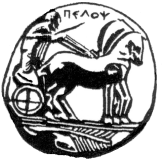 UNIVERSITY OF THE PELOPONNESESCHOOL OF FINE ARTSDEPARTMENT OF THEATRE STUDIESTHE DEPARTMENT OF THEATRE STUDIESThe Department of Theatre Studies of the School of Fine Arts of the University of the Peloponnese aims at the theoretical and practical training of students in the art of theatre.  Combining theatre practice with scientific methodology it supplies students with the necessary qualifications for an artistic or scholarly career in theatre (Ministerial decree 118, Article Ι, paragraph 3ζ, GGI/Φ.Ε.Κ. 102-5.5.2003).  The Department offers a four-year Study Programme organized in eight semesters.  During the first two years the students acquire basic background in theatre studies, while in the final two years they choose a specialization and attend courses of more focused interests.  The specializations offered in the Department are as follows:1.  Theatre Studies2.  Theatre PracticeThe Programme of Studies consists of 48 courses, each of which is taught three hours per week.  Additionally, the Final Year Thesis corresponds to four (4) elective courses. Students not undertaking a Final Year Thesis should pass fifty-two (52) courses in total. Courses are distinguished into compulsory, specialization elective courses and free elective courses.  Students are required to take fifty-two (52) courses or forty-eight (48), the thesis included. The grade of the diploma is calculated according to article 25, paragraph 12 of Law 1268/82, in conjunction with the Gazette 308 / 18.06.87. The distribution of course credits is the following: 1st and 2nd year courses: the courses ‘Introduction to Theatrical Practice: Theory and Practice’, ‘Elements of Direcing: Theory and Practice’, ‘Introduction to Dance: Theory and Practice’, ‘Introduction to Scenic Design: Theory and Practice’, ‘Elements of Acting: Theory and Practice’, ‘Directing Trends: Theory and Applications’, ‘Research Methodology & Academic Writing’, ‘Ancient Greek Theatre’ correspond to four (4) course credits. All the other courses of the 1st and 2nd year correspond to three (3) course credits.3rd and 4th year courses (Specialization elective courses and free elective courses): each course corresponds to four (4) course credits.Thesis: Thesis corresponds to four (4) free elective courses and therefore to sixteen (16) course credits.The courses are divided into compulsory, specialization elective courses and free elective courses. To complete the studies students are required to take twenty-eight (28) compulsory courses, six (6) specialization elective courses and fourteen (14) free elective courses (or eighteen [18] free electives, if they do not undertake a Final Year Thesis). In the first two years the Department offers 28 compulsory courses, which provide basic training in theatre theory and practice. During the first two years students, may, if they so desire, take up to four (4) free elective courses of the third and fourth years (two free elective during the first and two during the second year), so as to prepare in advance for the specialization of the final two years.  In the third and fourth years students take twenty (20) courses, six (6) of which are specialization elective courses and fourteen (14) are free electives ‒ or eighteen (18) electives if a student does not opt to write a Final Year Thesis. Students may choose free elective courses either from the pool of free electives of the third and fourth years or from the specialization electives of the other specialization or even from the remaining electives of their own specialization (those courses which they have not chosen). Students are required to take two (2) more courses of Theatre Pedagogy: ‘Theatre Pedagogy IV: Didactics of Theatre in Primary and Secondary Education’ and ‘Theatre Pedagogy V: The Psycho-pedagogic Approach of Theatre Didactics in Education’. Finally, in the third and fourth years, students also undertake “practical training” which is organized in collaboration with cultural or educational institutions outside the university (as part of our internship or work-placement programme).  Practical training is equivalent to two (2) elective courses and corresponds to ten (10) ECTS credits.  On the basis of the student work load, each of the theory courses of the first two years carries 4 ECTS credits. The introductory courses to theatre practice carry 5 ECTS credits, on account of the combination of theory with artistic practice. The bipartite course ‘Research Methodology & Academic Writing’ carries 6 ECTS, as it teaches the methodology of scholarly research, of the investigation of sources and the analysis of data, as well as the method of writing and editing the text of an essay (matters of structure, style, language rules and bibliographical citation). As part of the basic education and training programme of the first two years, students are also required to take two semesters of language courses (French, Italian or Spanish) which correspond to 8 ECTS credits. The specialization courses of the final two years (3rd and 4th year specialization electives and free electives) carry 5 ECTS credits each, as they require challenging paper assignments or the undertaking of artistic work.  In sum, the undergraduate degree in Theatre Studies totals two hundred and forty (240) ECTS, (30 ECTS credits per semester).  Therefore the department’s Programme of Studies is on a par with all other European undergraduate study programmes of four years.  Given that the Programme of Studies aims at the combination of theory and practice, the members of the staff seek to enhance the collaboration between theoretical courses and those of theatre practice. This collaboration consists in combined themes and essays, joint seminars and workshops. Within this frame, in each academic year the course ‘Theatre Directing II’ collaborate with one of the courses of the specialization Theatre Studies. In addition, the course 'Interdisciplinary Approaches to Ancient Greek Drama' will be offered to Erasmus students under the collaboration of four members of the academic staff. Within the framework of the interaction between theory and theatre practice, BA dissertations combining theory and practice are co-ordinated by two professors, one of a theoretical and another one of a practical field of expertise.FIRST / SECOND YEAR: COMPULSORY COURSES (28 courses, 120 ECTS credits)1st Year (60 ΕCTS credits)2nd Year (60 ECTS credits)THIRD / FOURTH YEAR: THEATRE STUDIES SPECIALIZATION20 courses + final year thesis (120 ECTS credits)In the 3rd and 4th year of study each student chooses six (6) specialization elective courses and fourteen (14) free elective courses (either from the list of free electives or from the pool of the electives of Theatre Practice specialization or from the remaining electives of one’s own specialization).Each student takes six (6) courses per semester (30 ECTS credits per semester) in the 5th, 6th and 7th semester of study. In the 8th semester each student takes two (2) courses and a final year thesis (or four [4] more free elective courses instead of a thesis).  SPECIALIZATION ELECTIVE COURSESTHIRD / FOURTH YEAR: THEATRE PRACTICE SPECIALIZATION20 courses + final year thesis (120 ECTS credits)In the 3rd and 4th year of study each student chooses six (6) specialization elective courses and fourteen (14) free elective courses (either from the list of free electives or from the pool of the electives of Theatre Studies specialization or from the remaining electives of one’s own specialization) and also submits a final year thesis.Each student takes six (6) courses per semester (30 ECTS credits per semester) in the 5th, 6th and 7th semester of study. In the 8th semester each student takes two (2) courses and a final year thesis (or four [4] more free elective courses instead of a thesis).  SPECIALIZATION ELECTIVE COURSESLIST OF THIRD / FOURTH YEAR FREE ELECTIVE COURSES*Students are required to take the following courses: ‘Theatre Pedagogy IV: Didactics of Theatre in Primary and Secondary Education’ and ‘Theatre Pedagogy V: The Psycho-pedagogic Approach of Theatre Didactics in Education’.COMPULSORY COURSES OF THE FIRST / SECOND YEAR: FIRST SEMESTER 1. Introduction to TheatreCOURSE CODE: 01YX080TYPE OF COURSE: CompulsoryLEVEL OF COURSE: UndergraduateSEMESTER: Winter semesterNUMBER OF CREDITS ALLOCATED: 4 ECTS creditsNAME OF LECTURER: Eleni Papalexiou, LecturerCOURSE OBJECTIVES: The objective of this course is to introduce the students to the basic concepts and components of the phenomenon and the art of theatre. It particularly focuses on the theatre genres and their relationship with the other arts, terms and factors of the theatrical performance, the function of the theatrical art and the role of the playwright, director, actor, set designer, costume, music, the choreographer, and the spectator. The course aims to familiarize the students with the nature of theatrical art and discipline.LEARNING OUTCOMES  Multisided knowledge of theatre.Ability to receive and appreciate a theatre performance.The course would also impart effective life skills associated with theatre such as socialization, communication and interaction.PREREQUISITES: No prerequisitesCOURSE CONTENTSIntroduction to the theatre. Genres and terminologyPerformance: a work of art. Theories and aesthetics. History of the theatre in Greece. An overview.Forms and elements of the theatre. Drama and dramatistsActors, performers and playersPerforming arts and theatre professionsExploring the stageTheatrical spaceAlternative theatre codes21st century theatreRECOMMENDED READINGTheatre, Film, Music, Dance, 1999. Greek Educational Encyclopedia, volume 28, Athens: Ekdotiki Athinon]Balme, C.B., 2008. The Cambridge Introduction to theatre studies, Cambridge: Cambridge University Press.Pavis P., 2016. The Routledge Dictionary of Performance and Contemporary Theatre, New York: Routledge.Bakonikola Ch., 1998. Theatre and school. The art of theatre, Athens: General Secretariat of Youth & Dept. of Theatre Studies.Papandreou N., 1989. On theatre, Thessaloniki: University Studio PressPuchner W., 1985. Semiology of theatre, Athens: PairidisPuchner W., 2010. An introduction to theatre studies. Athens: PapazisisTEACHING METHODS: LecturesASSESSMENT METHODS: Written examsLANGUAGE OF INSTRUCTION: Greek2. History and Dramaturgy of Modern Greek Theatre I: 16th century-1830COURSE CODE: 01YX003TYPE OF COURSE: CompulsoryLEVEL OF COURSE: UndergraduateSEMESTER: Winter semesterNUMBER OF CREDITS ALLOCATED: 4 ECTS CreditsNAME OF LECTURER: Athanasios Blesios, Associate ProfessorCOURSE OBJECTIVES: The course focuses on the history of Greek Theatre from the Renaissance to 1830 and on the plays of the same period. Major plays to be analysed include Erofili and Panoria by G. Chortatzis and Chassis by D. Gouzelis.  References will be made in the discussion of these plays to their dramaturgical antecedents as well as to relevant European intellectual and artistic movements. The objective of this course is to introduce students to the basic information and problems of the Greek Theatre of this period, as also to prepare them to be able to analyse in a satisfactory way the texts of the plays.   LEARNING OUTCOMES: Students will learn about and understand the evolution of the Modern Greek theatre from the 16th century until 1830. They are about to experience the evolution through specific chapters of theatrical history of Venetian rule and Ottoman-ruled Greek-speaking regions and cities with compact Greek population. They are going to understand the complexity of the theatrical phenomenon and the extent of the contacts of the Greek-speaking areas with the West, as well as the influences from it. At the level of drama they are going to understand the coupling of folk, western, orthodox and ancient elements in plays. They are exercised to discern and analyse the data, with the ultimate aim of understanding their originality and their evaluation. But mainly they will be able to make dramaturgical analysis through the various stages and elements of understanding the specifics of plays and dramatic species.PREREQUISITES: 4 attendancesCOURSE CONTENTSThe matter of existence or non-existence of Byzantine TheatreThe period of the Cretan Renaissance and post-Renaissance Theatre (1550-1669)The theatre in the Aegean region in the 17th and 18th centuriesThe theatre in the Ionian Islands mainly in the 18th century as well as the first decades of the 19th c.The pre-revolutionary theatre of the Enlightenment as well as of the theatre during the Greek War of Independence.RECOMMENDED READINGBlesios, A. G. (2007). Essays of Greek dramaturgy: From Chortatsis to Kambanellis. Athens: Papazisis (in Greek).Chortatsis, G. (2001). Erofili. Athens: Stigmi (in Greek).Gouzelis, D. (2000). Chasis. Athens: Okeanida (in Greek).Gouzelis, D. (2005). Chasis. Athens: Pelekanos (in Greek).Holton, D. (2006). Literature And Society In The Renaissance Crete. Heraklion: Editions of the University of Crete (in Greek).Puchner, W. (1984). European theatre studies. Athens: Goulandri-Horn Foundation (in Greek).Puchner, W. (1997). Texts and objects. Athens: Kastaniotis (in Greek).Puchner, W. (2006). Anthology of modern Greek dramaturgy, Vol. I: From the Cretan renaissance to the revolution of 18210. Athens: National Bank of Greece Cultural Foundation (in Greek).  Tabaki, A. (2005). Modern Greek Theatre (18th-19th c.). Athens: Diavlos (in Greek).TEACHING METHODS: Lectures, tutorialsASSESSMENT METHODS: Written examsLANGUAGE OF INSTRUCTION: Greek3. World Theatre History and Dramaturgy I: Middle Ages and Renaissance COURSE CODE: 01YX014  TYPE OF COURSE: CompulsoryLEVEL OF COURSE:    UndergraduateSEMESTER: Winter Semester  NUMBER OF CREDITS ALLOCATED: 4 ECTS CreditsNAME OF LECTURER: Barbara Georgopoulou, Assistant ProfessorCOURSE OBJECTIVES: The objective of this course is to introduce students to the historical dimension of the theatre. Through the course students will get in touch with the achievements of the Middle-Ages and the Renaissance, knowing the most important forms of theatrical art, which are also the beginning of today's European theatre. The scenic areas, theatrical genres, writers, acting, the role of public and generally the conditions of theatrical practice in European countries at the time will be taught. The aim of teaching is to highlight the particular circumstances in each country and the common creation that is what we now call the European theatrical tradition. Along with the dramaturgical analysis of representative texts of the time students are in direct contact with the theatrical writing, writers and dramaturgical conventions of the time.LEARNING OUTCOMES: Students can acquire basic knowledge about the very important for the development of theatre periods of the Middle-Ages and Renaissance. They are exercised in identifying the more important forms of theatrical art that constitute the principles of a European theatre. They recognize and describe the theatrical areas, the types of theatre, the methods of acting, the writers and the public and in general the conditions of the theatrical practice in European countries. They understand the specific circumstances of each country and the common production, that constitute what is now called the European theatrical tradition. Alongside with the dramaturgical analysis of representative texts of the time, they come in direct contact with the theatrical writing, writers and dramaturgical conventions of the time. They are exercised in creative scientific dialogue and realize their role as citizens and historical beings.PREREQUISITES: No prerequisitesCOURSE CONTENTSIntroduction in the history of theatre. The Middle Ages. The RenaissanceThe scenic area of the medieval dramaForms of medieval theatreReligious theatre-folk theatre-professional theatreThe Renaissance in Italy (scenic area, dramaturgy, acting)The Renaissance in Spain (scenic area, dramaturgy, acting)The Renaissance in France (scenic area, dramaturgy, acting)The Renaissance in England (scenic area, dramaturgy, acting)Drama analysis: Machiavelli, La Mandragola [The Mandrake], Shakespeare, Hamlet, A Midsummer Night΄s Dream.• RECOMMENDED READINGA Tribute to the Commedia dell’Arte, Theatre, 22, July-August 1965 (in Greek).Bozizio, P. (2006). History of Theatre, Vol. A. Athens: Aigokeros (in Greek).Brockett, O. G. & Hildy F. J. (2003). History of Theatre. Boston, MA: Allyn and Bacon.Fischer-Lichte, E. (2012). History of European Drama and Theatre, vol. 1. Athens: Plethron (in Greek).Hartnoll, P. & Found, P. (2000). Dictionary of the theatre. Athens: Nepheli (in Greek).Hartnoll, P. (1980). History of theatre. Athens: Ypodomi (in Greek).Pavis, P. (2006). Dictionary of the theatre. Athens: GutenbergShakespeare, W. (1988) A midsummer night’s dream. Translation by Β. Ρotas. Athens:  Εpikerotita.Wright, L. B. (2006).Shakespeare and his times. Athens (in Greek).TEACHING METHODS: Lectures, power point use, DVD, students’ papers presentation, readings, analysis of theatrical texts.ASSESSMENT METHODS: Written exams LANGUAGE OF INSTRUCTION: Greek4. Theatre Pedagogy I: Didactics of Theatre in Education COURSE CODE: 02YX004TYPE OF COURSE: CompulsoryLEVEL OF COURSE: UndergraduateSEMESTER: Winter SemesterNUMBER OF CREDITS ALLOCATED: 4 ECTS CreditsNAME OF LECTURER: Asterios Tsiaras, Associate ProfessorCOURSE OBJECTIVES: The objective of this course is to introduce students to the basic concepts and techniques of teaching theatre in education. Through this course the student will acquire an understanding of the content, structure and purpose of teaching theatre in education, i.e. stages of teaching, theatrical techniques and the organization of school theatrical performance. The students should obtain a functional knowledge of theoretical background and the procedures of teaching theatre in education; more specifically, these include forms of theatre in education, theories on the dramatic play, methods and techniques of teaching theatre in education and theatrical school performance. Furthermore, the course includes workshops for the students’ practical training of teaching theatre in education.LEARNING OUTCOMES: Upon successful completion of the course students will be able to: define the theories of educational drama,  analyse the basic concepts and methodology of teaching theatre in education, distinguish the stages of the teaching of theatre and drama in education, recognize the dramatic techniques of teaching theatre in education, organize the structure of a theatrical performance at school, coordinate an experiential workshop of dramatic expression and last but not least, possess skills relating to body and voice theatrical expression.PREREQUISITES: Attendance is mandatory at 9 workshops sessions.COURSE CONTENTSForms of theatre in education: dramatic play, educational drama, theatre in education and school theatre.Theories on dramatic play: philosophical, theatrological, sociological, anthropological and psycho-dramatic theories.Methods of teaching theatre in Education: required materials and planning of teaching.Techniques of teaching theatre the education: theatrical and dramatic techniques.School theatrical performances: preparation and organization of a school theatrical performance.RECOMMENDED READINGBolton, G. M. (1998). Acting in classroom drama: A critical analysis. Birmingham: University of Central England.Fleming, M. (2001). Teaching drama in primary and secondary schools: an integrated approach. London: David Fulton Publishers.Gana, G. (1998). Ten Creative Steps for a School Performance and Six Performances with School and Pre-school Aged Children. Athens: Kastaniotis (in Greek).Goode, T. (1995). Structuring drama work: a handbook of available forms in theatre and drama. Cambridge: Cambridge University Press.Hornbrook, D. (1998). Education and dramatic art. London: Routledge.Kontoyianni, A. (2000). Dramatic Art in Education. Athens: Ellinika Grammata (in Greek).Neelands, J. (1998). Beginning drama, 11-14. London: David Fulton Publishers.Papadopoulos, S. (2010). The Pedagogics of Theatre. Athens: Auto-edition (in Greek).Sextou, P. (2005). Theatro-pedagogic Programmes in Schools: For Educators, Actors, Theatrologists and Educators-Animators. Athens: Metechmio (in Greek).Somers, J. (1995). Drama in the Curriculum. London: Cassell.TEACHING METHODS: Use of technology, discussion, lectures, written assessments, workshops ASSESSMENT METHODS: Written exams, workshopsLANGUAGE OF INSTRUCTION: Greek5. Introduction to Dance: Theory and Practice COURSE CODE: 01YX050TYPE OF COURSE: CompulsoryLEVEL OF COURSE: UndergraduateSEMESTER: 1st SemesterNUMBER OF CREDITS ALLOCATED: 5 ECTS CreditsNAME OF LECTURER: Vassiliki Barbousi, ProfessorCOURSE OBJECTIVES: The aim of the course is to present a comprehensive framework of dance as a cultural and social practice. In this context, the course examines the progress of the elements of dance through the ages to the present day, by focusing on key figures in the modern and postmodern dance as well as their theoretical and philosophical principles. Moreover, emphasis is given to contemporary theories associated with dance and its’ connection to the other artistic forms.LEARNING OUTCOMES: After the completion of the 13 classes of the course, Introduction to Dance: Theory and Practice, students are able to describe the history of dance and combine it with other important historical and cultural events through time. They can also recognize the differentiation of the experiential aspect of dance, from the theoretical one to observe any differences compared with the systems / methods / techniques of dance in order to recognize and choose a particular training method, which will then review various interpretations on the art of dance. Through acquired skills will be able to solve problems related to the exploration and evaluation of the key figures of modern and postmodern dance as well as theoretical and philosophical principles that they themselves supported their methods through time. In addition students may be able to transform their previous conceptions about theatrical dance. PREREQUISITES: Attendance is mandatory at 9 workshops sessionsCOURSE CONTENTSDance in the Ancient civilizations, the Middle Ages, and the Renaissance, highlighting the emergence of Ballet-Structures of the evolution of dance since the early 20th century until today, key figures in the currents of Modern and Postmodern dance and theoretical and philosophical ideas of their initiators.Corporeal exploration and use of the elements of dance and performance, such as space, time, music, texture, flow, etc. Improvisational approaches to experiential understanding of movement through various and diverse expressive media relative to structure, space, time, and dynamics.RECOMMENDED READINGAlbright, C. A. & Gere, D. (2003). Taken by surprise: a dance improvisation reader. U.S.A.: Wesleyan University Press.Albright, C., A. (2010). Modern gestures: Abraham Walkowitz Draws Isadora Duncan Dancing. China: Wesleyan University Press.Au, S. (2002). Ballet and Modern Dance. London: Thames and Hudson Ltd. Banes, S. (1998). Dancing women: female bodies on stage. U.S.A. & Canada: RoutledgeBarbousi, V. (2004). Dance in the 20th century: Landmarks and Personalities. Athens: Kastaniotis (in Greek).Barbousi, V. (2014). The art of dance in Greece in the 20th century: The School of Pratsika: Ideology-Praxis-Aesthetics, Athens: GutenbergBird, D. & Greenberg, J. (1997). Bird's Eye View: dancing with Martha Graham and on Broadway. U.S.A.: University of Pittsburgh Press.Burt, R. (1998). Alien bodies. Representations of modernity, 'race' and nation in early modern dance. London & New York: Routledge.Dils, A. & Albright, C. A (2001). Moving history / Dancing cultures. A dance history reader. U.S.A.: Wesleyan University Press.Foster, S., L. (1986). Reading Dancing: Bodies and Subjects in Contemporary American Dance. U.S.A.: University of California Press.Franko, M. (2002). The work of dance: labor, movement, and identity in the 1930s. U.S.A.: Wesleyan University Press.Garaudy, P. (xx). Dance in life. Athens: Eridanus (in Greek). Kraus, R. (1980), History of Dance. Athens: Nepheli (in Greek).Lawler, L. (1984). The Dance in Ancient Greece. Athens: Civilizing Association of Greek dances traditional dance centre (in Greek).Reynolds, N. & McCormick, M. (2003). No fixed Points Dance in the Twentieth Century. New Haven and London: Yale University Press (in English).TEACHING METHODS: Use of technology, discussion, lectures, workshops, and written assessments.ASSESSMENT METHODS: Written and oral exams, workshops.LANGUAGE OF INSTRUCTION: Greek6. Introduction to Theatrical Practice: Theory and Practice  COURSE CODE: 01YX007TYPE OF COURSE: CompulsoryLEVEL OF COURSE: UndergraduateSEMESTER: Winter SemesterNUMBER OF CREDITS ALLOCATED: 5 ECTS CreditsNAME OF LECTURER: Christina Zoniou, Member of the Specialized Teaching StaffCOURSE OBJECTIVES: The objective is to introduce students to the most important techniques, concepts and theories of the art of acting and of the actor’s training of the 20th century: psychological realism, formalism, epic theatre, ritual theatre, etc. Students will try out comparatively training exercises from the various acting schools and they will get familiarized with their personal expressive capacities using vocal, physical, facial expression. They will be expected to take a first step towards developing theatrical imagination, rigour and creativity, important skills of a theatre artist. Another outcome would be group building and development of cooperation among the first year students.LEARNING OUTCOMES: The students will be expected to take a first step towards familiarization with exposure on the stage, theatrical imagination, rigor and creativity, important skills of a theatre artist. Students are also expected to be able to distinguish, both in theory and in practice, the main kinds and styles of acting starting from the birth of theatre until the mid-20th century, with an emphasis on Stanislavski, Brecht and Meyerhold. Another outcome would be group building and development of cooperation among the first year students.PREREQUISITESTo attend a minimum of 10 from the 13 sessionsTo prepare and present in class 3 scenes / improvisations in subgroups prior to the final presentation of the exams.COURSE CONTENTSGames and exercises for warm-up, trust and relaxation.Introduction to the theatrical space and time, movement, rhythm, vocal training, emotion and sensory memory, physical actions, improvisations, character building, analysis and interpretation of text.Theoretical and practical overlook of the history of acting and some of the major acting schools of the 20th century, focusing mainly on K. Stanislavski, V. Meyerhold, and B. Brecht. RECOMMENDED READINGBarba, E. & Savarese, N. (2008). A Dictionary of Theatre Anthropology. The Secret Art of the Performer. Athens: Κoan (in Greek).Brecht, B. (1979). "A Short Organum for the Theatre" in From Aristotle to Brecht. Athens: Kalvos (in Greek).Chechov, M. (1991). Lessons for the professional actor. Athens: Dodoni (in Greek).Diderot, D. (2009). The paradox of acting. Athens: Polis (in Greek).Dinkgraefe, D. M. (2001). Approaches to Acting: Past and Present. New York: Continuum (in English).Esslin, Μ. (2005). Brecht, the Man and his Work. Athens: Dodoni (in Greek).Gorchakov, Ν. (1997). Vachtangov: Lessons of Directing and Acting. Athens: Medousa (in Greek). Grotovski, J. (1982).  Towards a Poor Theatre. Athens: Theoria (in Greek).Hodge, A. (2000). Twentieth Century Actor Training. London and New York: Routledge (in English).Moore, S. (1992). Stanislavski System. Athens: Paraskinio (in Greek).Stanislavski, K. (1959). An actor prepares. Athens: Gonis (in Greek).Stanislavski, K. (1962). Creating a role. Athens: Gonis (in Greek)TEACHING METHODS: Acting workshops, seminars, lectures, work in subgroups, preparation and presentation of improvisations / scenesASSESSMENT METHODS: Presentations of theatrical pieces of work. Written diaries / self-evaluations. Written exams on theoryLANGUAGE OF INSTRUCTION: Greek (possibility to use English and Italian for Erasmus students).7. Modern Greek History and TheatreCOURSE CODE: 01ΥΧ060TYPE OF COURSE: CompulsoryLEVEL OF COURSE: UndergraduateSEMESTER: Winter Semester NUMBER OF CREDITS ALLOCATED: 4 ECTS CreditsNAME OF LECTURER: Christos Kardaras, ProfessorPREREQUISITES: 4 attendances at semester’s lectures are compulsoryLEARNING OUTCOMES: By the end of the lectures students have learnt to think in a rational way and interpret the historical issues of Modern Greek History of the 19th – 20th century. They develop this specific skill by acquiring historical knowledge and through the critical conversation about the factors that have shaped the historical circumstances. They have deeply comprehended the history of Hellenism in the course of the time between the foundation of the Greek State (1830) and the end of the Civil War (1950). Students are, thus, able to compare events of equivalent significance, such as domestic conflicts, and trace their causes as well. In the end, students have been made into conscious citizens as they have achieved to think in a critical, objective and spherical way about the events that shaped the Modern Greek reality / way of everyday life.COURSE CONTENTS: Introduction to issues of Modern Greek history through texts, sources and namely theatrical texts ("Babylonia" 1827 of D.K. Vyzantios, "Koutrouli’s marriage"-1845 of Al. Rangavis, "Von Dimitrakis" 1947 of Dim. Psathas and "Our great circus" 1973 of Iak. Kambanellis). Brief review of Modern Greek History with emphasis on the history of the Greek state. The situation and the economic and intellectual rise of Hellenism (Thessaly, Epirus, Macedonia, Thrace and Eastern Rumelia) in the 19th century. Periods and main phases of the historical evolution of the Greek state and the process towards national integration (1830-1948). National centre and peripheral Hellenism. Politics and the construction of the state, the social and economic conditions, the national issue and the Great Idea, foreign politics. Education and civilisation. The Balkan Wars. The participation of Greece in the 1rst and 2nd World War. The Civil War: causes and consequences. Education and culture. The reflection of historical events on specific theatrical texts. The intake of specific behaviours and pathogens of Greek society in theatre but also their historical commentary.RECOMMENDED READINGClogg, R. (1995). Brief history of Greece. Athens (in Greek). Clogg, R. (2008), A Concise History of Greece, Cambridge University Press, (in English),History of Greece, of 20th Century (2009). Collective work. Athens: Bibliorama (in Greek). History of the Greek nation (2000), Vol. ΙΓ’- ΙΣΤ΄, Collective work. Athens: Ekdotiki-Athinon (in Greek). Kardaras, Ch. (2009). Sources of modern Hellenism history. Athens: Ennoia (in Greek). Svolopoulos, Κ. (2006). The genesis of modern Hellenism history. Athens: Hestia (in Greek). Svoronos, Ν. (1999).Overview of Modern Greek history. Athens: Themelio (in Greek). Svoronos, Ν. (2004). The Greek nation: Genesis and Modern Greek formation. Athens: Polis (in Greek).Vakalopoulos, Α. (2000). New Hellenic history 1204-1985. Thessaloniki: Vanias (in Greek). Woodhouse C.M. (1998). Modern Greece. A Short History, London, Faber and Faber (in English).TEACHING METHODS: Use of technology, discussion, lectures, written assessmentsASSESSMENT METHODS: Written examsLANGUAGE OF INSTRUCTION: GreekCOMPULSORY COURSES OF THE FIRST / SECOND YEAR: SECOND SEMESTER 1. History and amaturgy of Modern Greek Theatre ΙΙ: 19th Century - 1920COURSE CODE: 01ΥΕ001TYPE OF COURSE: CompulsoryLEVEL OF COURSE: UndergraduateSEMESTER: Spring SemesterNUMBER OF CREDITS ALLOCATED: 4 ECTS CreditsNAME OF LECTURER: Athanasios Blesios, Associate Professor COURSE OBJECTIVES: The course explores the main issues and major developments in the history of Greek theatre from 1830 to 1920. Reference is made to all contributors to the theatrical activity, to the repertory of the companies, to the dramatic genres with particular emphasis on their emergence and/or development and to the most representative plays of that period. Several major plays of the 19th century, such as Babylonia by D. Vyzantios, Vassilikos by A. Matesis, The Good Luck of Maroula by D. Koromilas, Trisevgeni by K. Palamas, are examined in detail. The objective of the course is to introduce students to all these matters, so as to understand the main evolutions of the Greek theatre history, to compare the periods of it and to place them, as also the plays, between the spiritual, ideological and socio-political evolutions in Greece.LEARNING OUTCOMES: Students will learn about and understand the evolution of the Modern Greek theatre in the 19th century up to 1920. They are about to experience the evolution through certain periods of theatrical history with particular characteristics. At the end of the course they will be able to identify the stations in the Greek theatre history, intersections, but also qualitative changes. At the same time, they will be able to identify and analyse the elements of Hellenism and Europeanization in this course and their conjugation. At the level of drama they will be able to broaden the dramaturgical analysis adapting to the particularities of plays and the data of the 19th century. They will be able, through the diversity of theatrical phenomenon, to critically evaluate the relationship of theatre, society and ideology.PREREQUISITES: 4 attendancesCOURSE CONTENTSThe first period of the history of the Greek theatre of the 19th century (1830-1860).The transitional period (1860-1870).The second period (1870-1900).The theatre history of the first decades of the 20th century.Extended presentation and critical analysis of plays.RECOMMENDED READINGBlesios, A. G. (2010). The plays of D. K. Vyzantios. Athens: Papazisis (in Greek).Chatzipantazis, T. (1981). The Greek Vaudeville, Vol. I: The Greek Vaudeville and its era, Vol. II. Athens: Hermes (in Greek).Grammatas, T. (2002). The Greek theatre in the 20TH Century. models of civilization and originality. Vol. I, II. Athens: Exantas (in Greek).Kapetanakis, E. (1992). The general secretary-The Veggera-The meal of Papis. Athens-Giannina: Dodoni (in Greek).Matesis, A. (1991). Vassilikos. Athens: Hermes (in Greek).Sideris, G. (1990). History of Modern Greek Theatre 1794-1944, Volume One: 1794-1908, Centre for the Study and Research Greek Theatre. Athens: Kastaniotis.Spathis, D. (1986). The Enlightenment and the Greek theatre. Thessaloniki: University Studio Press.Stamatopoulou-Vasilakou, C. (2006). Theatre in the Greek Community of near east during the 19th century. Constantinople-Smyrna. Eight Essays. Athens: Polytropon (in Greek).Tabaki, A. (2002). Modern Greek Dramaturgy and its western influences (18th-19th c.). Athens: Ergo (in Greek).Vyzantios, D. K. (2005). Babylonia. Athens: Hestia (in Greek).TEACHING METHODS: Lectures, tutorialsASSESSMENT METHODS: Written examsLANGUAGE OF INSTRUCTION: Greek2. History and Dramaturgy of Ancient Greek Theatre I: Αeschylus-Sophocles COURSE CODE: 01ΥΕ015TYPE OF COURSE: CompulsoryLEVEL OF COURSE: UndergraduateSEMESTER: Spring SemesterNUMBER OF CREDITS ALLOCATED: 4 ECTS CreditsNAME OF LECTURER: Ioanna Karamanou, Assistant ProfessorCOURSE OBJECTIVES: The objective of this course is to introduce students to Greek tragedy with a special focus on Aeschylus and Sophocles. Through this course students will acquire an understanding of the dramatic festivals of Athens, dramatic space and performance, as well as of the stagecraft and dramatic technique of Aeschylus and Sophocles. Students will obtain a working knowledge of their tragic art, on the basis of a text-centred approach and dramaturgical analysis of selected scenes from Aeschylus’ Persians, Agamemnon, Choephori, Eumenides and Sophocles’ Ajax, King Oedipus, Electra.LEARNING OUTCOMES: This course introduces students to Greek tragedy with a special focus on Aeschylus and Sophocles. Through this course students acquire an understanding of the function of the dramatic festivals of Athens and are in a position to identify issues of dramatic space and performance, as well as interpreting matters of stagecraft and dramatic technique of Aeschylus and Sophocles. Students obtain a working knowledge of their tragic art, on the basis of a text-centred approach and dramaturgical analysis of selected scenes from Aeschylus’ Persians, Agamemnon, Choephori, Eumenides and Sophocles’ Ajax, King Oedipus, Electra.PREREQUISITES: NoneCOURSE CONTENTSIntroduction to Greek TragedyThe dramatic festivalsEvidence for dramatic space, theatre architecture and performanceAeschylus: dramaturgical analysis based on a text-centred approach of the Persians, Agamemnon, Choephori, EumenidesSophocles: dramaturgical analysis based on a text-centred approach of the Ajax, King Oedipus, ElectraRECOMMENDED READINGDawe, R. (2006). Sophocles: Oedipus Rex. Cambridge: Cambridge University Press. Finglass, P. J. (2007). Sophocles: Electra. Cambridge: Cambridge University Press.Finglass, P. J. (2011). Sophocles: Ajax. Cambridge: Cambridge University Press.Garvie, A. F. (2009). Aeschylus Persae. Oxford: Oxford University Press. Goldhill, S. (2004). Aeschylus: The Oresteia. Cambridge: Cambridge University Press.Lesky, A. (1983). Greek Tragic Poetry. New Haven:  Yale University Press.Sommerstein, A. H. (1989). Aeschylus: Eumenides. Cambridge: Cambridge University PressTaplin, O. (1977). The Stagecraft of Aeschylus. Oxford: Oxford University Press.Tredé, M., Said, S. & Le Boulluec, A. (1997). A. Histoire de la littérature grecque. Paris: Presses Universitaires de France. Winnington-Ingram, R. P. (1980). Sophocles: An Interpretation. Cambridge: Cambridge University PressTEACHING METHODS: Lectures, use of technology, discussion, written assignments.ASSESSMENT METHODS: Written exams. To participate in the exams students are required to have attended at least four (4) lectures.LANGUAGE OF INSTRUCTION: Greek (and English for Erasmus students).3. World Theatre History and Dramaturgy ΙΙ: 17th-18th Century COURSE CODE: 01YE018TYPE OF COURSE: CompulsoryLEVEL OF COURSE: UndergraduateSEMESTER: Spring SemesterNUMBER OF CREDITS ALLOCATED: 4 ECTS CreditsNAME OF LECTURER: Maria Spyridopoulou, Member of the Specialized Teaching Staff.COURSE OBJECTIVES: This course reviews the history of drama from the 17th to the late 18th century, putting a particular emphasis on the Western European theatre (Italy, France, Spain, England, Germany) and examining the French classical period, the English Restoration drama, and theatre during the Age of Enlightenment, as well as the various drama genres and theatrical practices, up to the German Sturm und Drang movement and the Weimar Classicism. The various historical, social and ideological circumstances leading to the development of the corresponding theatrical genres, as well as the various elements constituting the theatrical production (stage design, theatrical scenery, acting) are also thoroughly examined. The students are introduced to significant theatrical plays, considered to be landmarks in the evolution of drama, from the English Renaissance Theatre (Elizabethan drama) to the classicism and baroque of 17 century and from the transitory «Sturm und Drang» to the Weimar classicism of the 18 century of Lights. A number of works by leading playwrights, such as Shakespeare, Molière, Racine, Corneille, Lope de Vega, Calderon de la Barca, Goethe, Lessing, Schiller, Goldoni and Kleist, are thoroughly analysed, while emphasis is laid on examining the stylistic particularities and novelties of the reviewed dramatists.LEARNING OUTCOMES: Students will be introduced to the most significant developments in the history of European and world drama, from the Renaissance to the 18th century, and get to know the work of the leading playwrights of that period. They will be able to evaluate the general characteristics and subjects, as well as the stylistic peculiarities of a number of significant theatrical plays, considered to be landmarks in the evolution of drama, from the Renaissance years, the Spanish baroque and the French classicism, to the “Age of Enlightenment” theatre and the bourgeois drama of the 18th century. They will be able to describe the various elements constituting the theatrical production (stage design, theatrical scenery, acting, audience), compare the various ways of performing, and evaluate/assess the different theatrical genres. They will have analysed dramaturgically the most representative works of this period and will be able to combine the features and the development into the scenic space/theatre/ theatrical text according to the historical- social conditions of each period and country.PREREQUISITES  a) The oral presentation of a theoretical matter with specific examples from theatrical plays will be taken under consideration for the final grades.   b) The presence of the students is mandatory for the assimilation of the concepts and the theoretical themes of world theatre history. COURSE CONTENTSCommedia dell’Arte, characters and interference in Europe.Popular theatre, professional companies, types of stageBaroque scene (scena all’italiana), baroque stage machinery and design, special effects plays, first theatre permanent buildings. Game of illusions and reality. The growing power of the stage and the expansion of baroque scene. Spanish Golden Age, French classical age, English Elizabethan, Jacobean and Restoration periods and their characteristics. Theoretical prefaces and treatises by playwrights (ex. Lope de Vega, Corneille, Dryden) and the unities of place, time, action.Dialogue between theatre and arts (architecture, scenery and acting) and the role of the theatre spectator. Court Ballet, Entremets, Melodrama, John Lully, Metastasio, opera buffa, opera seria.Oriental Theatre: India, China, Japan, Indonesia, Laos, Myanmar.New theories and Tendencies of Drama, its moral teaching, its social ideal.Drama larmoyant and his transformation in drama bourgeois. Theory and practice of Diderot’s drama. Voltaire, the drama of sentiment.The new theatrical stage in 18th centuryRealistic description in Lesage. The influence of English domestic drama and English novel in Lessing’s Sara Sampson (plot, characters, sentiment)RECOMMENDED READINGIn Greek Bozizio, P. (2006). History of the Theatre (Volume A). Athens: Soldatos. Chartnol, F. (1980). History of theatre. Athens: Ipodomi.From Aristotle to Brecht, Five essays on theatre. Athens: Kalvos, 1979.Fischer-Lichte, E. (2011). History of theatrical drama: From Antiquity to the German classicism (Volume A). Athens: Plethron.Karakasi, K. (2011). Aspects of tragic. Athens: Dardanos.Solomos, A. (1989). Theatrical dictionary. Athens: Kedros.Spyridopoulou M. Notes on History of Theatre (and attachments), http://spiridopoulou.wordpress.comForeign bibliographyBrockett, O. G. & Hildy F. J. (2003). History of Theatre. Boston, MA: Allyn and Bacon.Guarino, R. (2005). Il teatro nella storia. Roma: GLF editori Laterza.Pavis Patrice (1998). Dictionary of the Theatre, Toronto Roubine J. J. & Ryngaert, J. P. (2010). Introduction aux grandes théories du théâtre. Paris: Colin.Surgers, A. (2007). Scénographie du théâtre occidental. Paris: ColinPlays in GreekBeaumarchais, P. (2001). The Marriage of Figaro. Athens: Kastaniotis (in Greek).Goldoni, K. (2011). La Locandiera [The Mistress of the Inn]. Athens: Patakis (in Greek).Marivaux, P. (2008). The game of love and luck. Athens: Eridanus (in Greek).Molière (2011). Women’s school. Athens: Eridanus (in Greek).Molière (2009). The Gentleman. Athens: Eridanus (in Greek).Racine (1998). Phaedra. Athens: Athens French Institute (in Greek).Theatrical dialogues: Anthology Athens: Eridanus, 2010 (in Greek).TEACHING METHODS: Lectures, interactive lecturing (brainstorming, concept tests, quizzes and short answers, organizing debates), use of written materials (power-point presentations), audio-visual aids, written assessments.ASSESSMENT METHODS: Written exams and/or a preparation of a final paper with specific themes of world theatre history after consultation with the professor.LANGUAGE OF INSTRUCTION: Greek (optionally French, Italian)4a. Introduction to Physical Theatre: Practice and Applications* (*The course will not be offered in the academic year 2017-2018)COURSE CODE: 01YE028TYPE OF COURSE: Compulsory 1st Year ElectiveLEVEL OF COURSE: UndergraduateSEMESTER: Spring Semester NUMBER OF CREDITS ALLOCATED: 5 ECTS CreditsNAME OF LECTURER: Antonia Vasilakou, Member of the specialized teaching staffCOURSE OBJECTIVES: The course makes an introduction to training in mime and physical acting. The emphasis is given on the structure of the body, its rhythms and the discovery of physicality through improvisations. The course is addressed to whom wishes to have a first approach in mime and physical theatre so as to apply it in dramatic situations. The students will try out training exercises of various acting schools of the 20th century, such as K. Stanislavski, V. Meyerhold and M. Chechov, with an emphasis on the currents of mime and corporeal theatre of E. Decroux, M. Marceau, J.-L. Βarrault and J. Lecoq, in order to get familiarized with their personal expressive capacities using physical expression. Through this they are expected to take a first step towards developing physical qualities and creativity, important skills of a theatre artist.LEARNING OUTCOMES: Learning outcome requires learners to demonstrate their understanding of the origins and development of mime performance, having looked at the historical and cultural context of mime as an art form. Differentiation between pass, merit and distinction will be apparent through the depth of understanding that is shown.  Learners will need to articulate their understanding in performance so it will be necessary for them to produce some kind of personal creation that will enable them to present and write about what they have understood on mime. Learners are required to develop mime skills and techniques; they should be introduced to a range of skills, techniques and forms. They should rehearse using relevant mime skills, accepting criticism, mastering the means to improve and refine their work. They will develop a growing confidence and competence in some of the practical skills (kinaesthetic, spatial, and group) which underpin the practice of physical theatre and mime. They will test out theory into practice in the construction of an appropriate performance language that is both critically and creatively informed.PREREQUISITES: The presence of the students is obligatory during the course and will be taken under consideration for the final grades.COURSE CONTENTSIntroduction to the theatrical space and timePerforming basic human actions (being in upward position, sitting, running, walking)Division of human body into centres of movement and its application Basic creation of charactersImprovisationsRECOMMENDED READINGIn GreekAlexias, G. (2011). Sociology of the body. Athens: Pedio (in Greek).Barba, E. & Savarese, N. (2008). The Actor’s Secret Art. Athens: Koan (in Greek).Bogart, A. (2008). A Director Prepares. Athens: Papakosta Publ. (in Greek).Lecoq, J. (2005). The poetic body. Athens: Koan (in Greek).Ohashi, W.  (1998). Reading the body. Athens: Aris Laskaratos (in Greek).Patsalidis, S. (2004). Theatre and Theory. Thessaloniki: University Studio Press (in Greek).Pourkos, M. (2008). Tangible mind, frame situated knowledge and education: Approaching the poetry and culture of the thinking body. Athens: Gutenberg (in Greek).Stephanopoulou, M. (2011). The theatre of the sources and the nostalgia of origin. Athens: Hestia (in Greek). Foreign bibliographyAslan, O. (1998). Le corps en jeu. Paris: CNRS.Lorelle, Y. (2003). Le corps, les rites et la scène : des origines au XXe siècle. Paris: l’Amandier.Lust, A. (2011). Bringing the Body to the Stage and Screen: Expressive Movement for Performers. Lanham, Md: Scarecrow Press.TEACHING METHODS: Laboratory of theatre practice, audio-visual aids, written assessmentsASSESSMENT METHODSa) Presentations of theatrical pieces of workb) Assiduity during classesc) Rehearsalsd) Written assessmentLANGUAGE OF INSTRUCTION: Greek (optionally French, English)4b. The Garment in the Performing Arts: An Introduction COURSE CODE: 01ΥΕ038TYPE OF COURSE: Compulsory 1st Year ElectiveLEVEL OF COURSE: UndergraduateSEMESTER: Spring Semester NUMBER OF CREDITS ALLOCATED: 5 ECTS CreditsNAME OF LECTURER: Emmanouela Vogiatzaki-Krukowski, Member of the Specialized Teaching StaffCOURSE OBJECTIVES: The course introduces students to subjects, such as Greek, European and American costume design for theatre, cinema and fashion. Costume production, introduction to the history of garments, analysis and interpretation of theatre characters will be the core of the lesson. During lectures, students will be taught how to create a professional costume design proposal and the designer’s model book. At the end of the course students will be asked to submit their research, model book and a real costume (1:1) produced during the lectures, subject to which they will be evaluated.LEARNING OUTCOMES: Students will become aware of the costume production process and will be capable to take part in it as researchers or assistants designers. They will be able to analyze characters and sufficiently skilled to produce their first innovative costume proposals, which would be presented to the public in the form of exhibition or installation.PREREQUISITES: No prerequisitesCOURSE CONTENTSWorld DesignersCostume ProductionThe history of garment  Theatre play: analysis and interpretation of characters Research and methods towards costume designThe Designer’s model bookTEACHING METHODS: Use of audio-visual technologies, discussions, lectures, written assessments, workshop, exhibitionsASSESSMENT METHODS: Project submission. The students’ attendance and their active participation in the course will be a part of their assessment.  TEACHING LANGUAGE: Greek/EnglishRECOMMENDED READINGFotopoulos D., Delivorrias A., Papantoniou I., et al., THE GARMENTS IN ATHENS: At the turn of the 19th century, Greek Literary and Historical Archive, Athens 1999Huaixiang T., Character Costume Figure Drawing: Step-By-Step Drawing Methods for Theatre Costume Designers, Elsevier/Focal Press, Amsterdam & Boston 2010Lagakou N., Clothing throughout the centuries, Dodoni, Athens, 1998Landis, D. N., Screencraft: Costume Design, Ilex, Lewes 20124c. Introduction to Theatre Lighting: Practice and ApplicationsCOURSE CODE: 01YE048TYPE OF COURSE: Compulsory 1st Year ElectiveLEVEL OF COURSE: UndergraduateSEMESTER: Spring Semester NUMBER OF CREDITS ALLOCATED: 5 ECTS CreditsNAME OF LECTURER: Angelos Gounaras, Member of Specialized Technical and Laboratorial Teaching StaffCOURSE OBJECTIVES: This course focuses on the main principals of light and its functionality. It is suitable for students in the early years of their studies and attempts to bring the basics to light.LEARNING OUTCOMES: The attendants should be able to recognise and practise with the basic aspects of lighting by the end of this course. In particular, they will get familiar with the aspects of basic colours and combinations, colour rendering, early and contemporary history of lighting, archetypal and alternative means of lighting, distinction of different types of luminaires and their use, creating a basic lighting plan, cue sheets, health and safety measures, work ethics.PREREQUISITES: NoneCOURSE CONTENTSNature of lightUse of light in life and artHistory of lightingBasic colour theory Use of coloursUnderstanding  colour temperature, light sources and possibilities of useStandard luminaires explainedPractising with theatrical and unconventional lanternsThe Light in art and paintings - assorted practisePrinciples of theatrical lighting, methods of initial procedure in the workspaceCreation of lighting plan, cue sheets demonstration of related CAD programmesWork ethics, health and safetyRECOMMENDED READINGKeller Max (2004). Light Fantastic. Prestel.Miller J.H.  (1995). Stage Lighting in the boondocks. Colorado: Meriwether Publishing Ltd.Perry, J. (2001). The Rehearsal Handbook for Actors and Directors. Wiltshire: The Crowood Press.Pilbrow R. (1997). Stage Lighting Design: The Art, the Craft, the Life. Nick Hern Books.San Pietro Silvio & Paola Gallo (2010). Φωτισμός. Πετρωτός  Ιωάννης.Seabright, J. (2010). So you want to be a Theatre Producer? London: Nick Hern Books.Shelley S. L. (2009). A practical guide to stage lighting. Focal Press.Παρραμόν Χ. (1995). Θεωρία και πρακτική στο χρώμα. Ι. Ντουντουμής.Τσιτουρίδου Μ. (2008). Η ορατή πλευρά του χρώματος. Α. Τζιόλλα και υιοί Α.Ε.TEACHING METHODS: Use of internet, projection, hands on practice with different theatrical lights and consoles, CAD programmes on PC, lecturing.ASSESSMENT METHODS: Brief written exams, Practical work LANGUAGE OF INSTRUCTION: Greek, English, Basic German5. Research Methodology & Academic WritingCOURSE CODE: 01YE006TYPE OF COURSE: CompulsoryLEVEL OF COURSE: UndergraduateSEMESTER: Spring Semester NUMBER OF CREDITS ALLOCATED: 6 ECTS CreditsNAME OF LECTURER: Eleni Papalexiou, Lecturer COURSE OBJECTIVES: The objective of this course is to introduce students to the basic research methodology in theatre and performing arts. Through the teaching of the course the student will understand the way of writing an academic paper and to apply the appropriate research methodology. Students are expected to assimilate the following units: a) The basic concepts of research methodology b) The types of scientific inquiry c) The categories of student - research tasks d) The grouping, processing and synthesis of research data, e) The building of an argument, f) the use of citations and footnotes, g) The syntax of a bibliography and an index. LEARNING OUTCOMES: Upon successful completion of the course students will be able to understand the basic concepts of the scientific research methodology in the field of theatre and performing arts. They will be able to distinguish the types of research and construct appropriate content of an undergraduate working and collect, bundle and process research data. Also, they will be able to proceed to produce a properly documented text on issues related to theatre and performing arts. PREREQUISITES: NoneCOURSE CONTENTSConcept, content and purpose of research methodology.The categories of student – research tasks: undergraduate, graduate, postgraduate, doctoral dissertationThe choice of the topic, design (diagram), writing the research paperThe types of scientific inquiries concerning theatre and performing arts: Bibliographic search, archival research, field research, interviews, questionnaires, quantitative research, qualitative research, triangulation, action research, case study and experimental researchCollection, analysis and synthesis of research data.The planning and writing of an academic paper.RECOMMENDED READINGThe course is firmly linked to the Greek language; therefore the recommended bibliography is in Greek.Bell, Judith (2007). Πώς να συντάξετε μία επιστημονική εργασία. Οδηγός ερευνητικής μεθοδολογίας (μετάφραση: Ελεάννα Πανάγου). Αθήνα: Μεταίχμιο.Chalmers, A.F. (2007). Τι είναι αυτό που το λέμε επιστήμη; Μία προσέγγιση της φύσης, του καθεστώτος και των μεθόδων της επιστήμης (απόδοση: Γιώργος Φουρτούνης, επιστημονική επιμέλεια: Αριστείδης Μπαλτάς). Ηράκλειο: Πανεπιστημιακές Εκδόσεις Κρήτης.Cohen, L. Manion, L. & K. Morrison (2008). Μεθοδολογία εκπαιδευτικής έρευνας. Αθήνα: Μεταίχμιο. Copans, J. (2004). Η επιτόπια εθνολογική έρευνα. Αθήνα: Gutenberg.Eco, Umberto (1994). Πώς γίνεται μια διπλωματική εργασία (μετάφραση & εισαγωγή: Μαριάννα Κονδύλη). Αθήνα: Νήσος.Goddard, Wayne & Stuart Melville (2001). Research methodology: An introduction. Lansdowne: Juta.Grafton, Anthony (2001). Η υποσημείωση. Μία παράξενη ιστορία (μετάφραση: Γκόλφω Μαγγίνη). Αθήνα: εκδ. Πατάκη.Howard, Keith & Sharp John A. (1994). Η επιστημονική μελέτη. Οδηγός σχεδιασμού και διαχείρισης πανεπιστημιακών ερευνητικών εργασιών (μετάφραση: Βασιλική Π. Νταλάκου, πρόλογος-επιμέλεια: Κώστας Μαν. Σοφούλης). Αθήνα: Gutenberg.Khan, J. A. (2011). Research methodology. New Delhi: APH Publishing Corporation.Kumar, R. (2011). Research methodology: a step-by-step guide for beginners. Los Angeles: SAGE.Mac Donald-Cornford, Francis (1992). Ακαδημαϊκή Μικροκοσμογραφία, Οδηγός πανεπιστημιακής πολιτικής για νέους (μετάφραση: Παύλος Καλλιγάς). Αθήνα: Βιβλιοπωλείον της Εστίας.Mason, J. (2003). Η διεξαγωγή της ποιοτικής έρευνας. Αθήνα: Ελληνικά Γράμματα.Singh, Y. K. & N. Ruchika (2010). Research methodology. New Delhi: A.P.H. Publishing Corporation.Ζαφειρόπουλος, Κ. (2005). Πώς γίνεται μια επιστημονική εργασία; Επιστημονική έρευνα και συγγραφή εργασιών.  Αθήνα: Κριτική.Κατσαρού, Ε. & Β. Τσάφος (2003). Από την έρευνα στη διδασκαλία: Η εκπαιδευτική έρευνα δράσης. Αθήνα: Σαββάλας.Μαυρολέων, Άννα Ν. (2010). Η έρευνα στο θέατρο. Ζητήματα Μεθοδολογίας. Αθήνα: Ι. Σιδέρης.Μπάγιας, Ανδρέας (1998). Αρχειονομία. Βασικές αρχές και έννοιες. Αθήνα: Κριτική.Παππάς, Θεόδωρος Γ. (2002). Μεθοδολογία της επιστημονικής έρευνας στις Ανθρωπιστικές Επιστήμες. Αθήνα: Καρδαμίτσα.Πούχνερ, Βάλτερ (1995). «Μεθοδολογικοί προβληματισμοί και ιστορικές πηγές για το ελληνικό θέατρο του 18ου και του 19ου αιώνα. Προοπτικές και διαστάσεις, περιπτώσεις και παραδείγματα», Δραματουργικές αναζητήσεις, Πέντε μελετήματα. Αθήνα: Καστανιώτη, 141-344.Σταυρίδη-Πατρικίου, Ρένα (1984). Οδηγίες για την εκπόνηση και παρουσίαση μιας εργασίας. Αθήνα: Gutenberg.TEACHING METHODS: Discussion, lectures, simulation of the Research ProcessASSESSMENT METHODS: In-class research exercises, evaluation tests and papers, in-class presentationsLANGUAGE OF INSTRUCTION: Greek6a. French Language and Theatre Terminology Ι  COURSE CODE: 02YX008BTYPE OF COURSE: Compulsory ElectiveLEVEL OF COURSE: UndergraduateSEMESTER: Spring SemesterNUMBER OF CREDITS ALLOCATED: 4 ECTS CreditsNAME OF LECTURER: Christina Oikonomopoulou, Member of Specialized Teaching StaffOBJECTIVE OF THE COURSE: The understanding, description, reproduction and composition of oral and written schemes whose correspond to every day French life, and theatrical French terminology.LEARNING OUTCOMES: After the completion of a 13 courses semester, the students will be able to understand, describe, reproduce, analyse and compose sophisticated and complicated oral and written schemes whose correspond to the everyday French life. Also, they will be able to recognize, translate, interpret and reproduce terms, phrases and elements of the theatrical French terminology and the French theatrical culture, as they are explained and described in theatrical works of French dramatists and scholars of the dramatic art.PREREQUISITES: No prerequisitesCOURSE CONTENTSExercises of French grammar and syntaxExhaustive study (comprehension, vocabulary, terminology) of theatrical topical documents.RECOMMENDED READING:Apartian, Souzanna (2016). Prêts… partez !!!!!, Athènes: Le livre Ouvert.Bérard, E. (2004). Tempo I, Méthode de français pour adultes. Paris: Didier Scolaire.Bouchard, A. (1982). La langue théâtrale, Vocabulaire des termes et des choses de théâtre. Genève: Slatkine. Clement, J. (2002). La culture expliquée à ma fille. Athènes (in Greek).Corvin, M. (1995). Dictionnaire Encyclopédique du théâtre, 2 volumes. Paris: Bordas.Descortes, M. (1964). Le Public de théâtre et son histoire. Paris: PUF.Dictionnaire du Théâtre, Paris: éd. Albin Michel (Encyclopaedia Universalis), 1998.Dubuc, M. (1979). Vocabulaire bilingue du théâtre. Montréal: Leméac.Giteau C. (1970). Le Dictionnaire des arts du spectacle. Paris: Dunod.Hartnoll P. & Found, P. (2000). Λεξικό του Θεάτρου. Αθήνα: Νεφέλη. Larthomas, P. (1980). Le Langage dramatique. Paris: PUF.Oikonomopoulou, C. (2006). Guide de Terminologie théâtrale française, Athènes: Auto-édition (In French).Pavis, P. (2002). Dictionnaire du théâtre. Paris: Colin.Pierron, A. (2002). Dictionnaire de la langue du théâtre. Paris: Le Robert.Quénant, G. (1957-1959). L’Encyclopédie du théâtre contemporain, 2 volumes. Paris: Perrin.Simon, A. (1970). Dictionnaire du théâtre français contemporain. Paris: Larousse.Souriau, E. et al., (1990). Vocabulaire de l’esthétique. Paris: PUF.Uberfeld, A. (1996). Les termes clés de l’analyse au théâtre. Paris: Seuil. TEACHING METHODS: Lectures, tutorials.ASSESSMENT METHODS: Written exams.LANGUAGE OF INSTRUCTION: French, Greek.6b. Italian Language and Theatre Terminology I COURSE CODE: 02ΥΧ008ΙΤTYPE OF COURSE: Compulsory ElectiveLEVEL OF COURSE: UndergraduateSEMESTER: Spring SemesterNUMBER OF CREDITS ALLOCATED: 4 ECTS CreditsNAME OF LECTURER: Dr Maria Spiridopoulou, Member of the Specialized Teaching   StaffCOURSE OBJECTIVES The lesson aims at: Learning and assimilating the formative and syntactical structures of the Italian language and the evolvement of the linguistic competence of the students who will learn to how express and communicate through written and oral speech and Students’ familiarization to Italian theatre terminology and the use of basic concepts-dictionary words of the Italian Language. More specifically, aims of the lesson are the reception and use of Italian theatre/drama terminology through plays and theoretical texts and the understanding and reproduction of acts from basic difficulty chosen texts. LEARNING OUTCOMES: Upon successful completion of this course, students will know, understand and be ready to use a number of basic formal and syntax structures of the Italian language, and be able to express themselves and communicate by means of daily-life expressions, both orally or in writing. They will also be introduced, combine and be able to use a series of basic Italian theatrical terms and develop foreign language skills enabling them to search for information on topics such as the various kinds of spectacles and the performing arts. They will get to know, understand, and analyse a series of simple texts by Italian playwrights and theatre theorists, and compare different kinds of texts (such as small biographical notes, theatre programs etc.). Finally, they will be able to understand and perform simple scenes from selected plays, at an elementary level.PREREQUISITES: For the effective learning of the laboratory/workshop of Italian Language and Terminology, the presence and active involvement of the students is obligatory for four lessons. Towards the end of the semester extra credits/ points are given to students who reproduce and stage chosen acts from the Italian drama repertory.  COURSE CONTENTSGrammar: Speech words (nouns, adjectives, articles), Tenses (present/past future ones), qualifiers (time, purpose etc.), Simple and articulating prepositions.Oral Speech and expression: introducing, basic information exchange in restaurants/bars/displays, interaction aiming at buying theatre tickets/requesting information about spectacles and performative arts. Reproduce simple acts of theatrical plays of the bibliography. Written Speech:  space description, interests, and favourite people/lessons. Summary/rephrasing of short contemporary text. Oral Comprehension: understanding of speech in Italian, using basic information, which arise in difficulty level as lessons proceed.Written Comprehension: understanding of different kinds of texts starting with describing people and places up to theatre terminology texts (short biography of Dario Fo, Theatre programme in Scala Di Milano) and acts from theatre plays of Carlo Goldoni, Italo Svevo, and Fausto Paravinino.RECOMMENDED READINGGrammarBarroncini Μ. (2012). In ascolto elementare. Athens: Primus edizioni.Mavridis, F. (2004). Italian-Greek dictionary Mega. Athens: Sideris M (in Greek).Pauli P. (2012). Grammatica della lingua italiana in pratica. Athens: Primus edizioni.Pauli P. (2012). In pratica. Athens: Primus edizioni.Pauli P. (2012). Verbi italiani. Athens: Primus edizioni.Spiridopoulou, Μ. Esercizi italiani, http://spiridopoulou.wordpress.com/Vazouras, G. (2007). Learning the Italian language I. Thessaloniki: University Studio Press (in Greek).Theatre terminologySpiridopoulou, Μ. Dictionary of Italian theatrical terminology, http://spiridopoulou.wordpress.com/.Spiridopoulou, Μ. Italian Theatrical Texts, http://spiridopoulou.wordpress.com/Theatrical playsGoldoni, C. (2012). Mirandolina. Athens: Primus Edizioni. Paravidino, F. (2001). Il trinciapollo, Hystrio, no. 2.Svevo, I.(2004). Teatro e saggi, in Tutte le opere, III. Milano: Mondadori.TEACHING METHODS: The material used due to the interactive procedure of the lesson levels of the foreign language comprises of multiple learning tools:Communicative method through dialogues and audio-visual materials use (CDs and videotapes).Theatrical plays of foreign writers in target-language and simple theoretical theatrical texts, derived from scientific magazines, books and foreign editions.Texts of presentation and theatre reviews from foreign press (updated knowledge).Theatrical programs, audio-visual material from theatrical performances (CDs, DVDs, videotapes etc.).Relevant material from the internet (webpages, websites, oral interviews and performances sections from the Italian radio, RAI broadcasting etc.)Perception exercises of theatrical terms, matching exercises indexed in Italian Theatrical Texts of the instructor.ASSESSMENT METHODS: Written examsTEACHING LANGUAGE: Italian6c. Spanish Language and Theatre Terminology I COURSE CODE: 02YX008ΙTYPE OF COURSE: Compulsory ElectiveLEVEL OF COURSE: UndergraduateSEMESTER: Spring SemesterNUMBER OF CREDITS ECTS ALLOCATED: 4 ECTS CreditsNAME OF LECTURER: Stylianos Rodarelis, Member of Specialized Teaching StaffCOURSE OBJECTIVES: The objective of this course is to bring the student in a first contact with the Spanish language through exercises which will be based on life experiences structured in brief everyday dialogues. This familiarity will help the approach on key elements of the Spanish grammar. Further, the exercises on life experiences using theatrical texts of the 20th century will help the student to enhance his knowledge and come closer to the Spanish dramaturgy. LEARNING OUTCOMES: Upon completion of the semester, students are able to understand and reproduce oral and written language basic patterns that correspond in everyday situations. They recognize, interpret and reproduce the basic terms of the Spanish theatrical terminology, as expressed through the works of contemporary Spanish dramatists of the 20th and 21th century.PREREQUISITES: No prerequisites.	COURSE CONTENTSEveryday dialoguesMorphology and syntax of the languageBasic grammar rulesExtracts from theatrical texts of the 20th centuryKey terms of a theatrical playRECOMMENDED READINGArrabal F. (1991). Pic-Nic, El triciclo, El laberinto. Madrid: Cátedra.Buezo C. (1992). Teatro breve de los siglos de Oro. Madrid, Castalia.Góngora L. (1993). Teatro complete. Madrid: Cátedra. Hermenegildo A. (1998). Del palacio al coral. Madrid: Biblioteca Νueva. Hernandez R. (2013). Todos los que quedan. Murcia: Universidad de Murcia.Ramón de la Cruz (1990). Sainetes. Madrid: Cátedra.Rodarelis, S. (2010). Terms of a theatrical play. Athens: Iaspis (in Greek).Rodarelis, S. (2010). Basic Rules of Spanish Grammar. Athens: Iaspis (in Greek).Rubial J. (1990). Teatro sobre teatro. Madrid: Cátedra. Tirso de Molina (2004). El burlador de Sevilla. Madrid: Cátedra. TEACHING METHODS: Exercises based on life experiences and theatrical texts structured in brief everyday dialogues, lecture.ASSESSMENT METHODS: Written exams (morphology and syntax of the language, translation of a part of a theatrical play, creating phrases in Spanish).LANGUAGE OF INSTRUCTION: Greek and Spanish7. European Literary Movements: 18th-20th century COURSE CODE: 01YX006TYPE OF COURSE: Compulsory LEVEL OF COURSE: UndergraduateSEMESTER: Spring SemesterNUMBER OF CREDITS ALLOCATED: 4 ECTS CreditsNAME OF LECTURER: Angeliki Spiropoulou, Associate ProfessorCOURSE OBJECTIVES: This course aims at introducing students to the major literary trends and movements of the modern European literary tradition from the 18th to the mid-20th century, i.e., roughly from romanticism up to the high literary modernism of the interwar period. It also aims at familiarizing them with the writings of canonical writers of the Western literary tradition through close readings of selected texts. At the end of the course the students are expected to be familiar with all literary trends from 18th to 20th C and the key writers of the Western tradition. They are also expected to be able: to place the movements and the writers chronologically and in relation to cultural history; to associate the literary trends and writers with particular characteristics, to be able to perform a critical analysis of literary texts and finally locate them within aesthetic history and in relation to other art forms (music and painting) of the same period/trend.LEARNING OUTCOMES: At the end of the course the students are expected to be familiar with all literary trends from 18th to 20th C and the key writers of the Western traditionto be able: to place the movements and the writers chronologically and in relation to cultural historyto associate the literary trends and writers with particular characteristics,to be able to perform a critical analysis of literary texts to locate texts within aesthetic history and in relation to other art forms (music and painting) of the same period/trend.PREREQUISITES: No prerequisiteCOURSE CONTENTS: This course introduces students to the major literary trends and movements of the modern European literary tradition from the 18th to the 20th century. Starting from the romantic reaction to classicism, the course goes on to examine the ideas and practices of realism/naturalism, symbolism, aestheticism, expressionism as well as the various literary avant-gardes (futurism, Dadaism, surrealism) up to the high literary modernism of the interwar period. Alongside reviewing the history and general features of these trends, we also read closely selected poetry and fiction by representative writers and canonical figures of modern European literature, such as Goethe, Blake, Keats, Coleridge, Baudelaire, Rimbaud, Rilke, Mallarme, Balzac, Flaubert, Dickens, Dostoyevsky, Tolstoy, Wilde, Kafka, Proust, Woolf, Joyce, Eliot, Mayakovski and Breton, among others. Finally, literary currents are also introduced in relation to other arts too (music and painting) and in the context of their historical period. More specifically, the course components are:Introduction to European Literature: From Medieval Times to 18th C.: Major writers, genres, texts and currentsLate 18th C.: The Enlightenment, Classicism and the dawn of RomanticismThe 19th C.: High Romanticism, Parnassism, Realism, Naturalism, Aestheticism, SymbolismThe 20th C. - to 1940s: Modernity, Modernism and the different avant-gardesRECOMMENDED READINGAuerbach, E. (2006). Mimesis. Athens: MIET (in Greek). Beardsley, M. C. (1989). History of Aesthetic Theories. Athens: Nepheli (in Greek). Bentley, E. (1990). The Theory of the Modern Stage: an introduction to modern theatre and drama.  London: Penguin (in Greek).Bloom, H. (2007). The Western Canon. Athens: Gutenberg (in Greek).Carlson, M. (1984). Theories of the Theatre: a historical and critical survey from the Greeks to the present. Ithaca: Cornell University Press.Chryssanthopoulos, M. (2012). Greek Surrealism and the Construction of Tradition. Athens: Agra (in Greek).Dimiroulis, D.  (2012). Kavouridon and Paradromos. Athens: Motivo (in Greek).Dokore, B. (1974). Dramatic Theory and Criticism: Greeks to Grotowski. New York: Harcourt Brace Jovanovich College Publ.Drain, R. (1995). Twentieth-Century Theatre: A Sourcebook. London: Routledge.Gotsi, G., K. Karakasi, D. Kargiotis, Th. Katsikaros, I. Pipinia, D. Provata, Spiropoulou, A. & Vlavianou, A. (2008). History of European Literature 18th -20th. C. Patras: The Hellenic Open University (in Greek).Politi, T. (1999). On Writing Limits. Athens: Agra (in Greek).Spiropoulou, A. (2007). Walter Benjamin: Images and Myths of Modernity. Athens: Alexandreia (in Greek).Spiropoulou, A. (2010). Virginia Woolf, Modernity and History: Constellations with Walter Benjamin. London, New York: Palgrave-Macmillan (in English).Travers, M. (2005). Introduction to Modern European Literature. Athens: Vivliorama (in Greek).  Tsirimokou, L. (2000). Internal Speed. Athens: Agra (in Greek).Tzouma, A. (2007). One Hundred Years of Nostalgia. Athens: Metaichmio (in Greek).TEACHING METHODS: Lectures, tutorials, (also use of audio-visual aids)ASSESSMENT METHODS: In class-group presentation on an assigned current or writer; and written examination. To gain the right to final assessment, students are required to participate in at least 7 class sessions.LANGUAGE OF INSTRUCTION: Greek (alternatively English can be used to instruct foreign students visiting through Erasmus schemes)COMPULSORY COURSES OF THE FIRST / SECOND YEAR: THIRD SEMESTER 1. World Theatre History and Dramaturgy III: 19th Century COURSE CODE: 02YX015TYPE OF COURSE: CompulsoryLEVEL OF COURSE: UndergraduateSEMESTER: Winter SemesterNUMBER OF CREDITS ALLOCATED: 4 ECTS CreditsNAME OF LECTURER: Athanasios Blesios, Associate ProfessorCOURSE OBJECTIVES: The course focuses on the history of world theatre during the 19th century and on the plays of the same period. Students are introduced to landmark plays in the evolution of drama, from the era of realism and symbolism to the theatrical avant-guards. A representative number of works by leading playwrights such as Hugo, Buchner, Gogol, Zola, Ibsen, Hauptmann, Strindberg, and Chekhov are thoroughly analysed, while emphasis is placed on examining the stylistic particularities and novelties of the reviewed dramatists. The objective of this course is to introduce students to the basic information, evolutions and problems of the world theatre of this period and to familiarize students with these plays, so as to reveal their value and their originality in the evolution of the world drama.LEARNING OUTCOMES: The students are going to come together and experience the World Theatre History and Dramaturgy of the 19th century. This experience is to acquire knowledge and understanding of basic artistic and literary movements, dramatic developments in relation to broader social and intellectual developments, representative works of drama and theatre masters’ contribution in the process of theatre. The detailed and synthetic procedure of the course leads through the comparative method to obtain the respective skills of the students. At the end, students are able not only to analyse and synthesize the elements of the plays but also on the theatrical life, and to make an assessment of their quality and innovative features.PREREQUISITES: 4 attendancesCOURSE CONTENTSThe evolution of the world drama during the 19th centuryThe playwrights of the first half of the 19th century: neoclassicism, romanticism and other tendenciesThe playwrights of the 2nd half of the 19th century: realism, symbolism, naturalismRECOMMENDED READINGBakonicola-Georgopoulou, C. (1991). Points of view and perspectives of drama, Athens: Smili (in Greek).Chourmouzios A. (1986). Questions to the sphinx. From Goethe to Pirandello and Dürrenmatt. Athens: Friends Editions (in Greek).Fischer-Lichte, E. (2012). History of European drama and theatre 2: From romanticism till today. Athens: Plethron (in Greek).Hartnoll, P. (1980). History of theatre. Athens: Ypodomi (in Greek)Melberg, M. (1997). The Strindberg and modern drama, Delphi Symposium, 7-12 May 1988, bilingual edition. Athens: Hestia (in Greek).Puchner, W. (1999). The Perception of French dramaturgy in the Modern Greek theatre: A first spherical approach (17th-20th Century). Athens: Ellinika Grammata (in Greek).Puchner, W. (2010).  Places and approaches of drama. Athens: Aigokeros (in Greek).Shaw B. (1993). The quintessence of Ibsen. Athens-Ioannina: Dodoni (in Greek).Steiner, J. (1988). The Death of Tragedy. Athens-Ioannina: Dodoni (in Greek).Styan, J.L. (1981). Modern Drama in theory and practice, Vol. I, II, III. Cambridge: Cambridge University Press (in English).TEACHING METHODS: Lectures, tutorialsASSESSMENT METHODS: Written examsLANGUAGE OF INSTRUCTION: Greek2. Directing Trends: Theory and Applications COURSE CODE: 02ΥΕ009TYPE OF COURSE: CompulsoryLEVEL OF COURSE: UndergraduateSEMESTER: Winter SemesterNUMBER OF CREDITS ALLOCATED: 4 ECTS CreditsNAME OF LECTURER: Marina Kotzamani, Associate ProfessorCOURSE OBJECTIVES: Focusing on the first half of the 20th century, the course offers an overview of the historical development of directing, from its emergence, at the end of the 19th century, to Artaud and Brecht. Students come to appreciate the complexity of directing as an art through being introduced to a rich variety of staging conceptions from naturalism, symbolism and expressionism to visually engaging avant-garde experiments and political theatre. The study of directors focuses on analysis of characteristic productions, which is supplemented by audio-visual material as well as detailed discussion of the artists’ own texts.  The syllabus includes directors such as Α. Antoine, C. Stanislavsky, A. Appia, M. Reinhardt and E. Piscator among others.LEARNING OUTCOMES: Upon completing this course, students will be able to appreciate contributions of major directors of the first half of the 20th century to theatre and to describe their achievements.  Moreover, they will be able to identify and to study comparatively similar approaches, such as those of Antoine and Stanislavsky vis-à-vis realism, or those of Appia and Craig vis-à-vis symbolism. Beyond general affinities, they will also be able to appreciate finer distinctions between directors.  For example, they will be able to appreciate the differences in the political approach to theatre in the work of Meyerhold, Piscator and Brecht.  The extensive use of audio-visual material in class also cultivates the ability of students to identify and compare aesthetic styles.  Assignments for the course have a practical orientation, enabling students to apply their knowledge, by outlining, for example, directing proposals for particular works, in the manner of the directors studied in this course.PREREQUISITES: NoneCOURSE CONTENTSIntroduction to the art of directing. The first directing experiments –S. Meiningen and A. Antoine. Naturalism in France. The Independent Theatre Movement. Reactions to Naturalism: L. Poe, Paul FortThe Moscow Art Theatre – C. Stanislavski and Vl. Nemirovich DanchenkoSymbolism – A. Appia and E. G. Craig - Max ReinhardtAvant-garde movements: futurism, dada, surrealism, BauhausThe Russian Revolution and Theatre, with an emphasis on Vs. MeyerholdPolitical Theatre in Germany: Expressionism, E. Piscator, B. BrechtJean Copeau and the directors of the Cartel in FranceA. Artaud and the Theatre of CrueltyRECOMMENDED READINGBablet, D. (2008).  History of Modern Directing I (1887-1914). Thessaloniki: University Studio Press (in Greek).Braun, E. (1982). The Director and the Stage.  London: Methuen. Drain, R. ed. (1995). Twentieth-Century Theatre: A Sourcebook. London and New York: Routledge.Dusigne, J-F. (2002). From the Moscow Art Theatre to the Art of the Theatre. Patra: Editions of DH.PE.THE Patras.  (in Greek).Jomaron, J.  (2009). History of Modern Directing I (1887-1914), Thessaloniki: University Studio Press.  (in Greek).Matesis, P. ed (n.d.) Architects of Modern Theatre. Athens: Dodoni (in Greek).Meyerhold, Vs.  (1982). Theatre Texts. Translated by A. Voyazos.  Athens: Ithaki (in Greek). Mitter, Sh. και M. Shevtsova (2005). Fifty Key Theatre Directors. London and New York: Routledge.Brecht, B. (1960). Short Organum for the Theatre. Athens: Pleias (in Greek).Stanislavski, C. My Life in Art I and II. Translated by A. Nika. Athens: Gonis (in Greek).Zola, E. (1991). Critical Texts on Theatre. Athens: Ekdosis Eikostou Protou (in Greek).TEACHING METHODS: Lectures incorporating audio-visual material, class discussionASSESSMENT METHODS1. Two short essays (5 pages) on subjects given in class2. Written examinationLANGUAGE OF INSTRUCTION: Greek3. History and Dramaturgy of Ancient Greek Theatre ΙΙ: From Euripides to Roman TragedyCOURSE CODE: 02YX021TYPE OF COURSE: CompulsoryLEVEL OF COURSE: UndergraduateSEMESTER: Winter SemesterNUMBER OF CREDITS ALLOCATED: 4 ECTS CreditsNAME OF LECTURER: Ioanna Karamanou, Assistant ProfessorCOURSE OBJECTIVES: The objective of this course is to introduce students to Euripides, satyr-play, later Greek tragedy and Roman tragedy. Through this course students will acquire an understanding of Euripidean stagecraft and dramatic technique, the basic features of the satyr-play and the further evolution of the tragic genre from the fourth century BC to Roman tragic poetry. Students will obtain a working knowledge of the tragic art of Euripides, Hellenistic and Roman tragic poets, on the basis of a text-centred approach and dramaturgical analysis of selected scenes from Euripides’ Trojan Women, Ion, Electra, Bacchae, Cyclops and Seneca’s Troades and Medea.LEARNING OUTCOMES: This course introduces students to Euripides, satyr-play, later Greek tragedy and Roman tragedy. Through this course students acquire an understanding of Euripidean stagecraft and dramatic technique, the basic features of the satyr-play and the further evolution of the tragic genre from the fourth century BC to Roman tragic poetry. Students obtain a working knowledge of the tragic art of Euripides, Hellenistic and Roman tragic poets and are in a position to identify issues of dramatic space and performance, on the basis of a text-centred approach and dramaturgical analysis of selected scenes from Euripides’ Trojan Women, Ion, Electra, Bacchae, Cyclops and Seneca’s Troades and Medea.PREREQUISITES: NoneCOURSE CONTENTSEuripides: dramaturgical analysis based on a text-centred approach of the Trojan Women, Ion, Electra, BacchaeSatyr-play: dramaturgical analysis based on a text-centred approach of Euripides’ CyclopsTrends of fourth-century tragedy and Hellenistic drama (with a particular reference to Lycophron’s Alexandra)Trends of Roman tragedy with particular references to Livius Andronicus, Naevius, Ennius, Accius, Pacuvius and Seneca.Seneca: dramaturgical analysis based on a text-centred approach of the Troades and Medea.RECOMMENDED READINGBarlow, S. (1986). Euripides: Trojan Women. Warminster: Aris and Philips. Cropp, M. (1987). Euripides: Electra. Warminster: Aris and Philips.De Romilly J. (1986). La modernité d’Euripide. Paris: Presses Universitaires de France.Dupont, F. (1985). L’ acteur Roi. Paris: Les Belles Lettres.Lee, K.H. (1997) Euripides: Ion. Warminster: Aris and Philips.Lesky, A. (1983). Greek Tragic Poetry. New Haven (u.a.):  Yale University Press.Schiesaro, A. (2003). The Passions in Play: Thyestes and the Dynamics of Senecan Drama. Cambridge: Cambridge University Press. Seaford, R. (1984). Euripides: Cyclops. Oxford: Oxford University Press. Seaford, R. (1996). Euripides: Bacchae. Warminster: Aris and Philips. Tredé, M. & Said, S. & Le Boulluec, A. (1997). Histoire de la littérature grecque. Paris: Presses Universitaires de France. TEACHING METHODS: Lectures, use of technology, discussion, written assignments.ASSESSMENT METHODS: Written exams. To participate in the exams students are required to have attended at least four (4) lectures.LANGUAGE OF INSTRUCTION: Greek (and English for Erasmus students)4a. Elements of Acting: Theory and PracticeCOURSE CODE: 02ΥΕ030TYPE OF COURSE: CompulsoryLEVEL OF COURSE: UndergraduateSEMESTER: Winter SemesterNUMBER OF CREDITS ALLOCATED: 5 ECTS CreditsNAME OF LECTURER: Ioannis Leontaris, Associate ProfessorCOURSE OBJECTIVES: The objective of this course is to introduce students to the basic concepts and techniques of acting. The course includes workshops for the students, practical training and improvisations based on the Radu Penciulescu’s methods. The students should learn how to find the most simple and concrete way to proceed an improvisation using the force of the senses. The sixth sense has to be a kind of necessity. LEARNING OUTCOMES: The course contains three categories of cognitive skills:α) Knowledge Level: The successful student will recognize or recall learned information about recognizing on stage, many external “stimuli” coming from the environment, or the architecture or the other actors. He learns to work using the “kinaesthetic response”. It defines and selects specific points of concentration during the improvisations, selects the specific recipient of his address while he speaks on stage. b) Application Level: The successful student will use or apply to compose a performance based on the response at the externals “stimuli”, to use the five senses on stage, methods and techniques of reading a text and narrating a short story and to dramatize a song. c) Synthesis Level: The successful student will create new models using the learned information to compose an improvisation based on the principle “here and now” as it was developed and applied by Radu Penciulescu and Yoshi Oida.PREREQUISITES: Ten (10) attendancesCOURSE CONTENTS: Techniques of training for the actor. ImprovisationsMethods and techniques of reading a text and narrating a short storyRECOMMENDED READINGAdamou, C. (2008). The actor, between the stage and screen. Athens: Kastaniotis (in Greek).Bergman, I. (1989). The magic camera: Autobiography. Athens: Cactus (in Greek). Bergman, I. (2001). The Bergman talks about Bergman: Interviews of Ingmar Bergman's to Stig Bjorkman, Torsten Manns, Jonas Sima. Athens: Flows Ingmar (in Greek).Bogart, A. & Landau, T. (2005). The Viewpoints Book: Practical Guide to Viewpoints and Composition. New York: Theatre Communications Group.Brook, P. (1998). Threads of Time.USA: Counterpoint.Brook, P.  (1998). The open door. Athens: Koan (in Greek).Diderot, P. (1995). The paradox with the actor. Athens: Polis.Kane, M. (2000) On camera. Athens: Kastaniotis (in Greek).Novarina, V. (1989). Lettre aux acteurs / Pour Louis De Funes. Paris: P.O.L. Pezin P. (2002). Le livre des exercises a l’usage des acteurs. Saussan: L’Entretemps.TEACHING METHODS: Lectures, tutorials, group presentations, written papers, rehearsals, performanceASSESSMENT METHODS: Performance, papers, group presentationsLANGUAGE OF INSTRUCTION: Greek/English4b. Theatre Pedagogy III: The development dimension of Teaching Theatre in EducationCOURSE CODE: 34ΕΧ034TYPE OF COURSE: CompulsoryLEVEL OF COURSE: UndergraduateSEMESTER: Winter SemesterNUMBER OF CREDITS ALLOCATED: 5 ECTS CreditsNAME OF LECTURER: Asterios Tsiaras, Associate ProfessorCOURSE OBJECTIVES: The objective of this course is to introduce students to the basic concepts of theatre contribution in child’s holistic development. Through this course the student will acquire an understanding of the content, structure and purpose of theatre use as a means of fostering interpersonal communication skills, developing peer relations and confronting interpersonal conflicts in primary and secondary school children. The students should obtain a functional knowledge of theoretical background and the procedures in theatre development; more specifically, these include methods of fostering interpersonal communication skills in primary and secondary pupils, methods of improving  pupils’ interpersonal relationships, methods of resolving pupils’ interpersonal conflicts and methods of improving pupils’ mental health through theatre. Furthermore, the course includes workshops for the students’ practical training in theatre development techniques.LEARNING OUTCOMES: Upon successful completion of the course students will be able to: handle in practice and cultivate interpersonal communication techniques in primary and secondary school children through theatre, identify and apply basic theatre techniques for solving primary and secondary school pupils’ interpersonal conflicts, understand and implement practical theatre techniques for improving primary and secondary school pupils’ emotional intelligence,  plan and coordinate mental health education activities through theatre for primary and secondary school pupils, finally, organize an experiential workshop of developmental drama and apply developmental theatre techniques.PREREQUISITES: Attendance is mandatory at 9 workshops sessionsCOURSE CONTENTSFostering interpersonal communication skills in primary school children and adolescents through theatre:  The improvement of children’s verbal and nonverbal communication through theatreThe improvement of interpersonal relationships through theatre in primary school children and adolescents: the effect of theatre teaching on factors contributing to children’s interpersonal relations developmentInterpersonal conflict resolution through theatre in primary school children and adolescents: the use of suitable theatrical techniques for handling children’s interpersonal conflicts Self-knowledge and mental health improvement in children through theatre: the use of suitable theatrical techniques for child’s mental health improvementRECOMMENDED READINGBeebe, S.A., Redmond, M. & Bee, H. (1992). Τhe developing child. New York: Carper Collins.Collins, S.D. & Geerinck, T. (2004). Interpersonal communication: relating to others. Toronto: Pearson.Dainton, M. & O'Rourke, J.S. (2009). Interpersonal communication: listening and responding. Mason, OH: South-Western Cengage Learning.Goodman, J.E. & Zelley, E.D. (2011). Applying communication theory for professional life: a practical introduction. Thousand Oaks, Calif: SAGE Publications.Greene, J.O. & Burleson, B.R. (2003). Handbook of communication and social interaction skills. Mahwah, N. J.: L. Erlbaum Associates.Griffin, E.A. (2009). A first look at communication theory. Boston: McGraw-Hill Higher Education.Hargie, O. and Dickson, D. (2004). Skilled interpersonal communication: research, theory, and practice. London: Routledge.Kontoyianni, A. (2000). Improvisational Theatre in School. Athens: Ellinika Grammata, (in Greek).Kontoyianni, A. (2008). Black Cow - White Cow: Dramatic Art in Education and Cross-cultural, Topos, Athens (in Greek).Monaghan, L.F. (2006). A cultural approach to interpersonal communication: Essential readings. Oxford: Blackwell.Sextou, P. (2007). Practical Applications of Theatre in Primary and Secondary Education: Intercultural Education, Museum Education, Health Education, Environmental Education, Language and Literacy. Athens: Kastaniotis (in Greek).Whiting B.B. and Edwards, C.P. (1998). Children of different worlds: The formation of social behaviour. Harvard: Harvard University Press. TEACHING METHODS:   Use of technology, discussion, lectures, written assessments, workshops.ASSESSMENT METHODS:   Written exams, workshops.LANGUAGE OF INSTRUCTION: Greek 5. Theory of TheatreCOURSE CODE: 02YE004TYPE OF COURSE: CompulsoryLEVEL OF COURSE: UndergraduateSEMESTER: Winter Semester NUMBER OF CREDITS ALLOCATED: 4 ECTS CreditsNAME OF LECTURER: Eleni Papalexiou, LecturerCOURSE OBJECTIVES: This course aims at introducing students to the major theatre theories and debates on theatre, drama and performance from antiquity to the 20thC, in relation to particular movements or philosophies. A second objective is to familiarize students with the thought of key theatre and drama theorists, from the antiquity to the 21st century, through close reading of selected primary texts. It also aims at introducing the students to the history of thought on theatre and the shift from tragedy and the dramatic text to directing, space and the actors’ bodies. By the end of this course students are expected: to know the basic debates, concerns, texts of theatre theory; to be able to read closely and critically the work of major theatre theorists and practitioners; and to place fundamental theatre theories in cultural history.LEARNING OUTCOMES: By the end of this course students are expected: To know the basic debates, concerns, texts of theatre theoryTo be able to read closely and critically the work of major theatre theorists and practitionersTo place fundamental theatre theories in cultural historyTo have acquired skills in research and presentationPREREQUISITES: No prerequisiteCOURSE CONTENTS: This course explores the complex relation between theatre and theory through the reading of foundational theoretical texts on theatre, and at the same time it follows and historically contextualizes the increasing influence of theory on dramatic texts and theatrical practices in the twentieth century. The course examines theoretical texts on the art of theatre by theatre theorists and practitioners following in chronological order, the theoretical emphasis shifting from theorising tragedy to a re-claiming of theatre by modern dramatists and then by actors and directors, roughly corresponding to a shift from dramatic to ‘post-dramatic’, performative and physical theatre. More specifically, the course components are:Introduction to Theatre TheoryThe notion of mimesis and representation in the Greek antiquityBaroque and Classicist theories of tragedy and comedy Romantic Drama TheoriesTheatre and Philosophy (19th C: From Hegel to Nietzsche)Realist and Naturalist Drama TheoryTheories of Modern Theatre - the emergence of the director and a return to ritual and the actor’s bodyPolitics and theatreRecent developments in Theatre Theory: Performance and Interdisciplinary critical approachesRECOMMENDED READINGAndronikos, Manolis (1986). Plato and the Art. Athens: NepheliAristotle, De Vega, Corneille, Schiller, Brecht (1979). Five theoretical essays on theatre, Athens: CalvosAristotle, Poetics. Any critical edition with commentary.Artaud, Pirandello, Shaw, Brecht, Piscator, Bergman, Yeats, Tocqueville, Appia, Craig (1971). Architects of contemporary theatre. Athens: DodoniBeardsley, M.C. (1989). History of Aesthetic Theories. Athens: Nepheli (in Greek).Bentley, Eric (1990). The Theory of the Modern Stage: An Introduction to Modern Theatre and Drama. London: Penguin.Brook, Peter (1996). The Empty Space.  A Book about the Theatre: Deadly, Holy, Rough, Immediate. New York: Simon and Schuster.Brook, Peter (2005). The Open Door. Thoughts on acting and theatre. Garden City: Anchor.Carlson, Marvin (1984). Theories of the Theatre: A Historical and Critical Survey from the Greeks to the Present. Ithaca: Cornell University Press.Castellucci, Claudia & Castellucci Romeo (2001). Les Pèlerins de la matière. Théorie et praxis du théâtre, Ecrits de la Socìetas Raffaello Sanzio (tr. Karin Espinosa). Besançon: Les Solitaires Intempestifs.De Michelli, Mario (1966). Le avanguardie artistiche del Novecento. Milano: Universale Economica. Feltrinelli. Diderot, Denis (2015). The Paradox of Acting. Biblio LifeDokore, B. (1974). Dramatic Theory and Criticism: Greeks to Grotowski. New York: Harcourt Brace Jovanovich College Publ.Drain, R. (1995).Twentieth-Century Theatre: Α Sourcebook. London: Routledge.Esslin, Martin (1961). Brecht: The man and his work. Garden City: Anchor.Féral Josette (2011). Théorie et Pratique du Théâtre. Au-delà des limites. Montpellier : L’Entretemps.Guenoun, Denis (1997). Le Théâtre est-il nécessaire ? Belfort : Circé.Hubert, Marie-Claude (2010). Les grandes théories du théâtre. Paris : Armand ColinMeyerhold, V.E. (1982). Texts for the theatre. Athens: Ithaki.Moore, Sonia (1984). The Stanislavski System: The Professional Training of an Actor: Digested from the Teachings of Konstantin S. Stanislavski. London: Penguin.Silk, M. & Stern J. (1981). Nietzsche on Tragedy. Cambridge: Cambridge University Press.Zola, Emile (1991). Texts on Criticism and Theatre. Athens: Editions of the 21st.TEACHING METHODS: Lectures, tutorialsASSESSMENT METHODS: Written examinationsLANGUAGE OF INSTRUCTION: Greek, English, French 6a. French Language and Theatre Terminology ΙI  COURSE CODE: 02YX008BTYPE OF COURSE: Compulsory ElectiveLEVEL OF COURSE: UndergraduateSEMESTER: Winter Semester NUMBER OF CREDITS ALLOCATED: 4 ECTS CreditsNAME OF LECTURER: Christina Oikonomopoulou, Member of Specialized Teaching StaffOBJECTIVE OF THE COURSE: The understanding, description, reproduction and composition of oral and written schemes whose correspond to every day French life, and theatrical French terminology.LEARNING OUTCOMES: After the completion of a 13 courses semester, the students will be able to understand, describe, reproduce, analyze and compose sophisticated and complicated oral and written schemes whose correspond to the everyday French life. Also, they will be able to recognize, translate, interpret and reproduce terms, phrases and elements of the theatrical French terminology and the French theatrical culture, as they are explained and described in theatrical works of French dramatists and theoretical scientists of the drama’s art.PREREQUISITIES: No prerequisitesCOURSE CONTENTSExercises of French grammar and syntaxExhaustive study (comprehension, vocabulary, terminology) of theatrical topical documentsRECOMMENDED TEXTBOOKSApartian, Souzanna, Prêts… partez !!!!!, Athènes, Le livre Ouvert, 2016.Bérard, E., Tempo I, Méthode de français pour adultes, Paris : Didier Scolaire, 2004.Bouchard A., La langue théâtrale, Vocabulaire des termes et des choses de théâtre, Genève: éd. Slatkine, 1982.Clémént J., La culture expliquée à ma fille, Athènes, 2002 (In Greek)Corvin M., Dictionnaire Encyclopédique du théâtre, 2 volumes, Paris: éd. Bordas, 1995.Descortes M., Le Public de théâtre et son histoire, Paris: éd. PUF, 1964.Dictionnaire du Théâtre, Paris: éd. Albin Michel (Encyclopaedia Universalis), 1998.Dubuc M., Vocabulaire bilingue du théâtre, Montréal: éd. Leméac, 1979.Duteurtre, B., Le voyage en France, Athènes, 2003 (In Greek)Giteau C., Le Dictionnaire des arts du spectacle, Paris: éd. Dunod, 1970.Hartnoll P. & Found., The concise Oxford companion to the theatre, Oxford University Press,  2003Larthomas P., Le Langage dramatique, Paris: éd. PUF, 1980.Oikonomopoulou C., Guide de terminologie théâtrale française, Athènes : auto-édition, 2006.Pavis P., Dictionnaire du théâtre, Paris: éd. Armand Colin, 2002.Pierron A., Dictionnaire de la langue du théâtre, Paris: Le Robert, 2002.Quénant G., L’Encyclopédie du théâtre contemporain, 2 volumes, Paris: éd. Perrin, 1957-1959.Simon A., Dictionnaire du théâtre français contemporain, Paris: éd. Larousse, 1970.Souriau E. et A., Vocabulaire de l’esthétique, Paris: éd. PUF, 1990.Uberfeld A., Les termes clés de l’analyse au théâtre, Paris: éd. Seuil, 1996.Dictionaries and grammarsDictionnaire de la Langue française, Le Petit Robert, 2011.Synonymes de la Langue française, Le Petit Robert, 2011.Orthographe et expression écrite, Le Petit Robert, 1999.Grammaire Larousse de la Langue française, 1991.Bescherelle, conjugaison des verbes de la Langue française, 2006.Ma première grammaire, de Jacques et Christine Vidos, 1998.Sites:http://www.comedie-francaise.frhttp://www.opera-comique.comhttp://www.theatredeparis.comhttp://www.canaltheatre.comhttp://www.theatreonline.comhttp://www.theatre-contemporain.nethttp://www.theatredelaville-paris.comhttp://www.au-theatre.comhttp://www.formuletheatre.frhttp://www.surlesplanches.comhttp://www.theatreurope.comhttp://www.libriszone.com/lib/librairies/theatrehttp://fr.fc.yahoo.com/t/theatre.htmlTEACHING METHODS: Lectures, tutorialsASSESSMENT METHODS: Written examsLANGUAGE OF INSTRUCTION: French, Greek6b. Italian Language and Theatre Terminology ΙI COURSE CODE: 02ΥΕ008ΙΤTYPE OF COURSE: Compulsory ElectiveLEVEL OF COURSE: UndergraduateSEMESTER: Winter Semester NUMBER OF CREDITS ALLOCATED: 4 ECTS CreditsNAME OF LECTURER: Maria Spyridopoulou, Member of the Specialized Teaching Staff COURSE OBJECTIVES: Teaching is based on acquiring linguistic communicative competences, receiving and use of theatre terminology and studying theoretical texts. The function of the lesson is based both on workshop and theory. More specifically it centres on:Enriching the linguistic ability (formative-syntax structures) and understanding the structure, function and use of the language taught.Studying and researching of culture and theatre production in the target-language and acquiring informative internet material.Evaluating texts and evolving critical ability of students about the particularities of theatre language. Understanding complex acts of the theatrical repertory and its reproductions.LEARNING OUTCOMES: Upon successful completion of this course, students will be able to understand and analyse complex formal and syntax structures of the Italian language, as well as use complex language structures and daily-life expressions, both orally and in writing. They will acquire complex linguistic/communication skills and be able to understand complex information regarding both daily-life situations and the various kinds of spectacles. They will also be able to understand, formulate anew and perform complex scenes from the Italian drama, and use theatrical terminology within specially formed linguistic contexts. They will be able to understand and evaluate various kinds of texts (theatre criticism, manifestos), ultimately being able to reform and restructure them.PREREQUISITES: Italian Language and Terminology I. For the correct learning of the workshop- lesson of Italian Language and Terminology II which is a continuation of Italian Language and Terminology I, the presence and active involvement of the students is obligatory for four lessons. Towards the end of the semester extra credits/ points are given to students who reproduce and stage chosen acts from the Italian drama repertory.  COURSE CONTENTS: Grammar: Syntax structures of secondary clauses with infinitive and subjunctive. Secondary clauses and qualifiers, tenses (present perfect and past perfect), if-clauses, complex prepositions. Oral Speech and expression: requesting information about spectacles, plays and performative arts. Reproducing complex acts from the theatrical plays of the bibliography.Written speech: Summary, rephrasing of an act, performance review.Oral Comprehension: understanding speech in Italian language with complex information, which arise in difficulty level as lessons proceed.Written Comprehension: understanding of different kinds of texts starting with theatre terminology texts (futurist manifestos, theatre reviews) up to acts from theatre plays of Italo Svevo, Fausto Paravinino.RECOMMENDED READINGGrammarBarroncini, Μ. (2012). Momento d’ascolto intermedio. Athens: Primus edizioni (in Greek).Mavridis, F. (2004). Italian-Greek dictionary Mega. Athens: Primus edizioni (in Greek).Pauli, P. (2012). Incontri nuovi (livello medio) Athens: Primus edizioni (in Greek).Pauli P. (2012). Grammatica della lingua italiana in pratica. Athens: Primus edizioni (in Greek).Pauli P. (2012). In pratica (livello medio). Athens: Primus edizioni (in Greek).Pauli P. (2012). Verbi italiani. Athens: Primus edizioni (in Greek).Vazouras, G. (2007). Learning the Italian language I. Thessaloniki: University Studio Press (in Greek).Theatre terminologySpiridopoulou, Μ. Dictionary of Italian theatrical terminology, http://spiridopoulou.wordpress.comSpiridopoulou, Μ. Italian Theatrical Texts, http://spiridopoulou.wordpress.com.Theatrical playsParavidino, F. (2001). Genova 01 (teatro documento), Hystrio, no. 2.Svevo, I. (2004). Teatro e saggi, in Tutte le opere, III, Milano: Mondadori.TEACHING METHODS: The material used due to the interactive procedure of the lesson levels of the foreign language comprises of multiple learning tools:Communicative method of language learning.Theatrical plays of Italian writers in target-language and simple theoretical theatrical texts (Dario Fo, Eugenio Barba, C. Goldoni), derived from scientific magazines, books and editions.Texts of presentation and theatre reviews from foreign press (updated knowledge).Theatrical programs, audio-visual material from theatrical performances (CDs, DVDs, videotapes etc.).Relevant material from the internet on webpages, websites.Perception exercises of theatrical terms, matching exercises indexed in Italian Theatrical Texts of the instructor.ASSESSMENT METHODS: Written examsLANGUAGE OF INSTRUCTION: Italian6c. Spanish Language and Theatre Terminology ΙI  COURSE CODE: 02ΥE008ΙTYPE OF COURSE: Compulsory ElectiveLEVEL OF COURSE: UndergraduateSEMESTER: Winter Semester NUMBER OF CREDITS ALLOCATED: 4 ECTS CreditsNAME OF LECTURER: Stylianos Rodarelis, Member of Specialized Teaching StaffCOURSE OBJECTIVES: The objective of this course is for the students to gain advanced and in-depth knowledge in Spanish language through exercises which will be based on life experiences using theatrical texts of the 21st century. The amount of knowledge will give the students the opportunity to be able to respond to linguistic requirements of the Erasmus programme. LEARNING OUTCOMES: Upon completion of the semester, students are able to understand and reproduce oral and written language basic patterns that correspond in everyday situations. They have the necessary level to integrate and participate to the European program of Erasmus.PREREQUISITES: No prerequisiteCOURSE CONTENTSEveryday dialogues.Morphology and syntax of the language.Basic grammar rules.Extracts from theatrical texts of the 21st century.Key terms of a theatrical play.RECOMMENDED READING Calderón de la Barca (1983). El alcalde de Zamalea, La vida es sueño, El gran teatro del mundo. Barcelona: Cruguera.Cervantes M. (1987). Teatro complete. Barcelona: Planeta.Hermenegildo A. (2002). El tirano en escena. Madrid: Biblioteca Nueva.Lope de Rueda (1979). Teatro complete. Barcelona: Brugeuera.Lope de Vega (1984). Fuente Ovejuna. Barcelona: Brugeuera.Mendoza Onrubia J. (1970). Trece autos sacramentales. Barcelona: Bruguera.Pliego M. (2005). Teatro renacentista. Madrid: Clásicos Libertarias.Rodarelis, S. (2010). Terms of a theatrical play. Athens: Iaspis (in Greek).Rodarelis, S. (2010). Basic Rules of Spanish Grammar. Athens: Iaspis (in Greek).Rodarelis, S. & Xenios, N. (2002). Dictionary of theatrical terms. Athens: Κoan (in Greek).Rojas F. (2000). Celestina. Madrid: Espasa Calpe.TEACHING METHODS: Exercises based on life experiences and theatrical texts structured in brief everyday dialogues, lecture ASSESSMENT METHODS: Written exams (morphology and syntax of the language, translation of a part of a theatrical play, creating phrases in Spanish)LANGUAGE OF INSTRUCTION: Greek and Spanish7. Art History: Romanticism-1945 COURSE CODE: 02ΥΧ011TYPE OF COURSE: CompulsoryLEVEL OF COURSE: UndergraduateSEMESTER: Winter Semester NUMBER OF CREDITS ALLOCATED: 4 ECTS CreditsNAME OF LECTURER: Antonia Mertyri, Assistant ProfessorCOURSE OBJECTIVES: The purpose of this course is to acquaint the student with the content of those movements which are connected with the trends, the experimentations and thoughts which concern the fields of Visual and Applied Arts in the European continent from the end of the middle of the 20th century.LEARNING OUTCOMES: From the education of course, the student will acquire an understanding of the content of those movements which are connected with the trends, the experimentations and thoughts which concern the fields of Visual and Applied Artist in the European Continent, from the end of the 19th to the middle of the 20th century.PREREQUISITES: No prerequisitesCOURSE CONTENTS: More specifically, Romanticism, Realism, Impressionism and its evolution into autonomous expressions, Fauvism, Expressionism, Cubism, Futurism, the Russian Avant-garde, Constructivism, Dada, De Stijl, Bauhaus, New Objectivity and Surrealism are examined.  The journey the motifs of modern perception is completed with an approximation of the trends which have dominating the western world since the end of the second World War, to emphasize on the difference between the Avant-garde and the modern “Rear Guard” and make known the subversive intervention of artistic conscience in the time of full-grown Capitalism and the financial priorities for the redefining of culture and its ideals.RECOMMENDED READINGArgan, G. C. (1970). L’arte moderna 1770-1970. Firenze: Editore S.p.A.Arnasson, H. H. & Mansfield, E. (2013). History of Modern Art. Painting, Sculpture, Architecture, Photography. Boston: Pearson.Charalambides, A. (1993). The art of the 20th century. Thessaloniki: University Studio Press (in Greek). Crow, T. (1998). Modern art in the common culture. New Haven & London: Yale University Press.Foster, H., Krauss, R., Bois, Y. A. & Benjamin H. D. B. (2004). Art since 1900: Modernism, Anti-modernism Postmodernism. London: Thames & Hudson.Hamilton, G. H. (1993). Painting and sculpture in Europe (1880-1940). New Haven & London: Yale University Press.Harris, J. & Frascina, F. (1992). Art in modern culture: An anthology of critical texts. London: Phaidon Press. Mertyri, Α. (2010). The Twilight of the idols. Drafts for the genesis and evolution of Modern Art. Athens: Papazisis (in Greek). Schapiro, M. (1978). Modern art: 19th and 20th century. Selected papers (vol.2). New York: George Braziller.Stangos, N. (1994).  Concepts of modern art. From fauvism to Postmodernism. London: Thames and Hudson Ltd.TEACHING METHODS: Lectures, tutorials.ASSESSMENT METHODS: Written examsLANGUAGE OF INSTRUCTION: GreekCOMPULSORY COURSES OF THE FIRST / SECOND YEAR: FOURTH SEMESTER1. World Theatre History and Dramaturgy ΙV: 20th Century COURSE CODE: 02ΥΕ020TYPE OF COURSE: CompulsoryLEVEL OF COURSE: UndergraduateSEMESTER: Spring SemesterNUMBER OF CREDITS ALLOCATED: 4 ECTS CreditsNAME OF LECTURER: Marina Kotzamani, Associate ProfessorCOURSE OBJECTIVES: This course introduces students to the history and drama of World Theatre in the 20th century, with an emphasis on developments in Europe and the United States until 1968.  Subjects to be discussed include theatre architecture, directorial and acting trends and the development and organization of theatre companies. Theatre production will be related to important aesthetic movements of the 20th century such as naturalism, symbolism and expressionism. Particular attention will also be paid to the emergence of directors’ theatre in the late 19th century, which has marked all 20th century theatre. Directors to be discussed include Stanislavski, Appia, Reinhardt, Meyerhold and Brecht. Regarding drama, a particular interest will be to discuss the aesthetic innovations of foremost dramatists of the early 20th century, including Ibsen, Chekhov and Strindberg.LEARNING OUTCOMES: Upon completing this course, students will be able to describe major developments in the history of theatre internationally, for the end of the 19th century to 1970.  At the same time, they develop the ability to identify the distinctive features and to extract conclusions about the spirit of each era under study, by comparing developments in various sectors, including theatre architecture, dramaturgy and directing.  For example, they can argue about how the new dramaturgy of Ibsen and Chekhov has affected the development of directing.  The ability to make comparisons extends to movements, national traditions as well as to comparing different eras.  Regarding dramaturgy, through analysis of historically important plays, students develop the ability to identify their innovative features in the construction of plot and characters, as well as in aesthetic style.  Moreover, they are able to evaluate differences in approach exemplified by the plays studied.  To conclude, in this course students acquire knowledge of broad range which enables them to contextualize any development in the theatre history of the 20th century and to evaluate its importance comparatively.PREREQUISITES: NoneCOURSE CONTENTSModern theatre 1875-1915. Realism, Naturalism and the Independent Theatre MovementH. Ibsen, Doll’s HouseA. Chekhov, Uncle VanyaModern Theatre, 1875-1915. Symbolism (France, Germany, Appia and Craig)A. Strindberg, Miss Julie, The Ghost SonataModern Theatre, 1875-1915Symbolism (Russia, England, Irish Renaissance, Italy, Spain, U.S.A.)Theatre between the Wars (Germany, Italy, Spain)B. Brecht, The Three penny OperaTheatre between the Wars (France, Russia, England, U.S.A.)Theatre 1940-1968 (France, Germany, U.S.A.)S. Beckett, Happy DaysTheatre 1940-1968 (England, Italy, Russia, Eastern Europe)RECOMMENDED READINGBablet, D. (2008). History of Modern Directing I (1887-1914). Thessaloniki: University Studio Press (in Greek).  Brockett Oscar and Hildy Franklin J. (2007). History of the Theatre, 10th edition. London and NY: Allyn and Bacon.Brockett, O. (2004). The Essential Theatre. New York: Harcourt Brace College Publishers.Brown John-Russel (2001). The Oxford Illustrated History of Theatre, Oxford: Oxford University Press.Fischer-Lichte Erika (2002) History of European Drama and Theatre. London and New York: Routledge.Jomaron, J. (2009). History of Modern Directing II (1887-1914). Thessaloniki:  University Studio Press.  (In Greek).Karaiskou, V. (2009). Avant-gardes in Theatre and the visual arts in the first half of the 20th Century. Athens: Papasotiriou (in Greek).Bozizio, Paolo (2006). History of the Theatre, 2 Vols. Translated by E. Daraklitsa. Athens: Aigokeros (in Greek).Pavis, P. (2006). Dictionary of the Theatre.  Athens: Gutenberg (in Greek).Zarilli Phillip B. (2008) Theatre Histories: An Introduction. New York and London: Routledge. TEACHING METHODS: Lectures incorporating audio-visual material, class discussionASSESSMENT METHODSOral mid-term examFinal written examinationLANGUAGE OF INSTRUCTION: Greek2. History and Dramaturgy of Ancient Greek Theatre ΙΙΙ: Aristophanes-Menander-Roman ComedyCOURSE CODE: 02YE021TYPE OF COURSE: CompulsoryLEVEL OF COURSE: UndergraduateSEMESTER: Spring SemesterNUMBER OF CREDITS ALLOCATED: 4 ECTS CreditsNAME OF LECTURER: Ioanna Karamanou, Assistant ProfessorCOURSE OBJECTIVES: The objective of this course is to introduce students to Greek (Aristophanes, Menander) and Roman comedy (Plautus, Terence) with a special focus on issues of reception. Through this course students will acquire an understanding of the staging and dramatic technique of Aristophanes and Menander and the evolution of the comic genre from ancient to middle and new comedy, as well as Roman comedy. Students will obtain a working knowledge of the comic art of Aristophanes, Menander and Plautus on the basis of a text-centred approach and dramaturgical analysis of selected scenes from Aristophanes’ Acharnians, Thesmophoriazousae, Frogs, Menander’s Dyscolus and Epitrepontes, as well as Plautus’ Amphitruo.LEARNING OUTCOMES: This course introduces students to Greek (Aristophanes, Menander) and Roman comedy (Plautus, Terence) with a special focus on issues of reception. Through this course students acquire an understanding of the staging and dramatic technique of Aristophanes and Menander and the evolution of the comic genre from ancient to middle and new comedy, as well as Roman comedy. Students obtain a working knowledge of the comic art of Aristophanes, Menander and Plautus and are in a position to identify issues of dramatic space and performance, on the basis of a text-centred approach and dramaturgical analysis of selected scenes from Aristophanes’ Acharnians, Thesmophoriazousae, Frogs, Menander’s Dyscolus and Epitrepontes, as well as Plautus’ Amphitryon.PREREQUISITES: NoneCOURSE CONTENTSIntroduction to Greek comedy: origin, festivals and comic poets prior and contemporary to AristophanesAristophanes: dramaturgical analysis based on a text-centred approach of the Acharnians, Thesmophoriazusae, Frogs, with a special focus on Aristophanic paratragedy, metatheatre and reception of EuripidesTrends of middle comedy and the reception of earlier dramaNew Comedy, Menander: dramaturgical analysis based on a text-centred approach of the Dyscolus and Epitrepontes, with a special focus on Menander’s reception of EuripidesRoman comedy: the basic features of fabula palliata and fabula atellana and an introduction to the works of Plautus and Terence focusing on their reception of Greek new comedyPlautus: dramaturgical analysis based on a text-centred approach of the AmphitryonRECOMMENDED READINGBowie, A. (1996). Aristophanes: Myth, Ritual and Comedy. Cambridge: Cambridge University Press.Dover, K. J. (1972). Aristophanic Comedy. Berkeley-Los Angeles: University of California Press.Dover, K. J. (1993). Aristophanes: Frogs. Oxford: Oxford University Press.Dupont, F. (1985). L’ acteur Roi. Paris: Les Belles Lettres.Goldberg, S. (1980). The Making of Menander’s Comedy. Los Angeles-Berkeley: University of California Press.Hall, E. & Wrigley, A. (2007). Aristophanes in Performance: 421 BC-AD 2007. Oxford: Oxford University Press.Handley, E. W. (1965). The Dyskolos of Menander. London: Methuen. Hardwick, L. (2002). Reception Studies. Cambridge: Cambridge University Press.Silk, M.S. (2000). Aristophanes and the Definition of Comedy. Oxford: Oxford University Press. Tredé, M., Said, S. & Le Boulluec, A. (1997). A. Histoire de la littérature grecque. Paris: Presses Universitaires de France. TEACHING METHODS: Lectures, use of technology, discussion, written assignmentsASSESSMENT METHODS: Written exams. To participate in the exams students are required to have attended at least four (4) lectures.LANGUAGE OF INSTRUCTION: Greek (and English for Erasmus students)3. Folk TheatreCOURSE CODE: 03ΤΕ002TYPE OF COURSE: CompulsoryLEVEL OF COURSE: UndergraduateSEMESTER: Spring SemesterNUMBER OF CREDITS ALLOCATED: 4 ECTS CreditsNAME OF LECTURER: Maria Velioti, Associate ProfessorCOURSE OBJECTIVES: The course aims to get students to understand the concept of folk theatre and to know some of its various forms such as: (a) to be able to recognise them and to interpret them; (b) to use these forms as sources of inspiration and employ them in various projects relating to the theatre or other performing arts.LEARNING OUTCOMES: Upon completion of the course, the students know in depth the meaning and content of Folk Theatre. They come into contact with its various forms in western and non-western societies briefly and in more detail with forms in Greece. They develop critical thinking and reflection through their contact with the main theoretical texts of this kind of theatre. By discovering the diversity and the creativity of the Folk Theatre they learn to respect difference, diversity and multiculturalism, to appreciate undervalued art forms, such as Folk Theatre, and to treat them equally with other artistic forms. They also discover the relationship between the Folk Theatre and contemporary theatre practice, the educational process and social action. Their contact with this theatrical form serves as an inspirational starting point for applications/creations in the field of theatrical and performing arts, in educational-learning processes and in social activities.PREREQUISITES: Class attendance is mandatory and taken into account for course grading. If a student demonstrably cannot attend class, they must contact the lecturer personally in the first instance. To receive a grade for the course, students who cannot attend class must write a literature review and present it before the last class of the semester; this will enable them to take the final written exam. Students who attend class may optionally write a literature review.COURSE CONTENTS: Folk theatre is approached from the viewpoint of the discipline of Social Anthropology. In the beginning we analyse the concept of ‘‘folk theatre”.  Reference is made to some of the better known kinds of folk theatre in the world, such as Shadow Theatre and Puppet Theatre, with a more detailed look into their Greek versions – “Karanghiozis’ and ‘Fassoulis’. Reference is also made to another form of Greek folk theatre, known as “Omilies” (“Discourses”) performed on the Ionian island of Zakynthos.  The course refers to the eponymous and anonymous creators, to their social provenance but also to the protagonists of the performances and especially to their onomatology and the semiotics of their names, to their gender and age, to kinship relations among them as well as to ethnic and national representations through them. The course analyses the folk theatre as acoustic performance (different kinds of voices, music, sound effects) and as visual performance (appearance of the protagonists, settings of the scene, movement, dance, lighting effects), the dialectic relationship between folk theatre and its audience, the differentiations of the audience according to social status, age and gender, the competition or the symbiosis of popular spectacles (i.e. Puppet Theatre-Shadow Theatre-Cinema).RECOMMENDED READINGBarba, E. & Savarese, N. (2008). The Actor’s Secret Art. Athens: Koan (in Greek). Barba, E. (2007). The Paper Canoe: A Guide to Theatre Anthropology. Athens: Dodoni (in Greek).Bergson, H. (1998). Laughter: An Essay on the Meaning of Comic. Athens: Exantas (in Greek). Damianakos, S. (1993). Shadow Theatre: Tradition and modernity. Athens: Plethron (in Greek). Demetriou, S. (2009). The political dimension of art. An anthropological approach. Athens: Savalas (in Greek). Geertz, C. (2003). The interpretation of cultures. Athens: Alexandria (in Greek).Kakouri, K. (1998). Preaesthetics Theatre forms. Athens: Hestia (in Greek). Kakouri, K. (1974). Prehistory of the Theatre. From the perspective of Social Anthropology. Athens: Ministry of Culture and Science (in Greek). Laburthe-Tolra, P. & Warnier, J. P. (2003). Anthropology-Ethnology, Athens: Kritiki (in Greek). Meschke, M. (2004). The Theatre in the end of fingers. Athens: Typothito (in Greek).   TEACHING METHODS: The course takes the form of lectures/discussions accompanied by films, slide shows, presentations of projects undertaken by the students, museum and exhibitions visits and performances watching. ASSESSMENT METHODS: Written exams, projectsLANGUAGE OF INSTRUCTION: Greek (French or English for Erasmus students)4a. Elements of Directing: Theory and Practice COURSE CODE: 02YE007TYPE OF COURSE: Compulsory ElectiveLEVEL OF COURSE: UndergraduateSEMESTER: Spring SemesterNUMBER OF CREDITS ALLOCATED: 5 ECTS CreditsNAME OF LECTURER: Yannis Leontaris, Associate ProfessorCOURSE OBJECTIVES: The course concentrates on some of the most important directors of the 20th century including Konstantin Stanislavski, Berthold Brecht, Peter Brook, Jerzy Grotowski and, Wlodzimierz Staniewski and aims to introduce the students to the most important directorial schools and methods of the 20th and 21st century. The methods, the core theories and characteristics of the above directors will be explored through discussion, research, practice and papers. Students will practise the theories and methods through their projects, based upon the “signature” of their chosen director. At the end of the semester all students will be expected to present an individually or collaboratively written paper, focusing on the chosen directorial function and approach.LEARNING OUTCOMES: The aim of this module is to secure an in-depth understanding and use of directing techniques and methods for the appreciation and understanding of the theatre craft. The students must demonstrate their ability to understand the principle of directing combining various technics and methodologies that developed in different historical and sociocultural eras. During the lectures the students in groups explore and research different well known directors’ strategies and methods and disseminate the findings through a conference presentation in the classroom. Through these presentations together with the rehearsals for the final ten minute performance the student groups develop an understanding and appreciation of the concept of teamwork required for successful theatrical productions.PREREQUISITES: Attendance is mandatory at 5 workshops sessionsCOURSE CONTENTS: Introduction to the directorial function and its’ different approaches. Presentations and analysis of the work of the most important theatre directors of the 20th and 21st century, group meetings, rehearsals and presentation. RECOMMENDED READINGAllain, P. (2002). The Art of Stillness, The Theatre Practice of Tadashi Suzuki. London: Methuen. Barba, E. (2004). Land of Ashes and Diamonds, OMMA STUDIO. Athens: Gavrielides (in Greek).Barba, E. (2007). The Paper Canoe: A Guide to Theatre Anthropology. Athens: Dodoni (in Greek). Bogart, A. (2008). A Director Prepares. Athens: Papakosta Publ. (in Greek). Brook, P. (2008). The Empty Space. London: Penguin.Hodge, A. (2000). Twentieth Century Actor Training, London: Routledge. Mitter, S. (1992). Systems of Rehearsal, Stanislavsky, Brecht, Grotowski and Brook. London: Routledge. Mnouchkine, A. (2010). L'art du present: Entretiens avec Fabienne Pascaud. Athens: Koan (in Greek).Zarrilli, P.  (1995). Acting (Re)Considered: Theories and Practices, London: Routledge.TEACHING METHODS: Workshops, Improvisations, LecturesASSESSMENT METHODS: PerformanceLANGUAGE OF INSTRUCTION: Greek4b. Αncient TheatreCOURSE CODE: 02ΥΕ035TYPE OF COURSE: Compulsory ElectiveLEVEL OF COURSE: UndergraduateSEMESTER: Spring SemesterNUMBER OF CREDITS ALLOCATED: 5 ECTS CreditsNAME OF LECTURER: Maria Mikedaki, Assistant ProfessorCOURSE OBJECTIVES: This lesson provides a brief introduction to the ancient Greek theatre and a good starting point for further research in the field, enhanced by the rich bibliography available. The introductory lesson presents all relevant archaeological and literary sources that offer a snapshot on the ancient Greek theatre. In the following lessons, reference is drawn on Dionysus and the Dionysian festivals, the music competitions –part of which were the dramatic competitions– and the use of the theatre apart from its involvement in such competitions as such. Furthermore, emphasis is drawn on the role of women in ancient Greek life and theatre, the audience, the actors of ancient Greek theatre, the institution of the Khoregia and the khoregic monuments, some of which students will have the opportunity to see in situ, while visiting the South Slope of Acropolis, to be scheduled within the course duration.LEARNING OUTCOMES: To learn the fundamental aspects of the ancient Greek theatre, such as Dionysian festivals, music competitions, the institution of the Khoregia etc. To collect and classify literary and archaeological sources, through which we derive information about the ancient Greek theatre. To be familiar with the iconography (vase-painting, mosaic, wall-paintings etc.) of the ancient Greek theatre and to be able to read and interpret it. To consolidate and memorize the terminology of the ancient Greek theatre. To practice in research (search and use of bibliography), through the writing of a compulsory assessment.PREREQUISITES: Compulsory presence in six lessons. Compulsory participation in visits to museums and archaeological sites. Compulsory attendance at the guest lecturesCOURSE CONTENTSSources for the Ancient Greek TheatreDionysus and Dionysian festivals Music competitions   Actors in Ancient Greek TheatreThe Athenian institution of the Khoregia and the khoregic monuments The Audience The role of women in ancient Greek life and theatre RECOMMENDED READINGBieber, M. (1961). The History of the Greek and Roman Theatre. Princeton N. J.: Princeton University Press.Blume, H. D. (1999). Introduction to ancient theatre, 4th ed. Athens: ΜΙΕΤ (in Greek).Csapo, E. & Miller, M.C. (2007). The Origins of Theatre in Ancient Greece and Beyond. Cambridge: University Press.Dupont, F. (2007). The empire of the actor. Athens: ΜΙΕΤ (in Greek).Pickard-Cambridge, A. W. (1962). Dithyramb, Tragedy and Comedy. Oxford: Clarendon Press. Pickard-Cambridge, A. W. (1968). The Dramatic Festivals of Athens. 2nd ed. Oxford: Clarendon Press.Simon, E. (1982). The Ancient Theatre. London & New York: Methuen.Taplin, O. (2007). Pots and Plays. Los Angeles: J. Paul Getty Museum.Wilson, P. (2000). The Athenian Institution of the Khoregia. Cambridge: Cambridge University PressTEACHING METHODS: Power point presentations, lectures, visits to archaeological sitesASSESSMENT METHODS: Written examsLANGUAGE OF INSTRUCTION: Greek (including English or German tutorials addressed to Erasmus students).5. Introduction to Scenic Design: Theory and Practice  COURSE CODE: 02ΥΕ006TYPE OF COURSE: CompulsoryLEVEL OF COURSE: UndergraduateSEMESTER: Spring Semester NUMBER OF CREDITS ALLOCATED: 5 ECTS CreditsNAME OF LECTURER: Assi Dimitroulopoulou, Member of the Specialized Teaching StuffCOURSE OBJECTIVES: This course has two objectives: scenic design and costume designScenic DesignThe objective of this course is to introduce students to the history of stage design and is organized around two axes, the theoretical and practical. The course aims both to present and analyse the historical evolution of the theatrical and scenic area and to introduce students to the creative approach of the scenic space. The theoretical lectures of the course present the evolution of scenic-theatre space from the Italian Renaissance scene to modern forms of the twentieth century. The approach and emphasis in the contemporary scenic design aims to help students to analyse and understand the relationship between the “scene-not illustrated space” with the “theatrical event.  Also, in practice-lab, which is the second pillar of the seminar, students have the opportunity to create a space in actual size and medium, separated into groups and in collaboration with other teachers without necessarily refer to a particular play.Costume DesignThe course offers an introduction to Performing Arts with an emphasis on the garment and its dramaturgy. During the lectures students will be requested to interpret characters and to develop costume designs, which would reflect certain concepts and emotions based on the exercises performed throughout the course. The objective of this course is to offer not only a creative experience in producing an artwork, but also to teach students how to demonstrate and promote their work, as well as how to build up a portfolio of work for their future career. Students shall have opportunities for taking part in festivals and be able to demonstrate their work in galleries as a part of their learning process.LEARNING OUTCOMES  Scenic designAfter a 13 courses semester, the students will be able to identify, apply, develop, and reproduce the creative methods of scenic and theatre design. Apply the methods and the completion of the techniques to combine the scenography study with the direction (mise en scene), the artistic explanations and technical details necessary for realisation. Also, they will able to know, recall, analyse and synthesize diverse elements proper to approach the presenting of the final proposal. They also will be able to approach the contemporary art (installations, performance, site-specific).Costume designThe students due to this course will be able to approach, analyse and finally create an elementary scenic design through a play and support the visualization of the theatrical text. The course combines theory and practice. The purpose of this combination is for the student to understand and be able to analyse the new information given during the lectures. At the end of  the course the student will be able to understand and analyse the new material and to practice his/her first steps in the production and exhibition of an artistic work, creating at the same time his/her first portfolio of work. The aim of the course is to create young artists able to produce innovative clothing proposals at a professional level, which will be presented to the public in the form of performance.PREREQUISITES: No prerequisitesCOURSE CONTENTSScenic DesignIntroduction to the scenic and theatre design.Introduction to the contemporary art (installations, performance, site specific).Development of a methodological approach,   presenting the final proposal,Completion of the scenography study with the artistic explanations and technical details necessary for realisation.Application of compositional theories in practice.Costume DesignThe Social Garment The Process of Costume Design Production Set and Costume Designers: Greece and AbroadCostume Designers for CinemaGarment, Fashion and the Creation of Characters The Garment of Emotions	RECOMMENDED READINGArnheim, R. (2003). The Power of architectural form. Thessaloniki: University Studio Press (in Greek).Banou, Z. (1998). John Kokkos. The art director and Heron. Athens: Kastaniotis (in Greek). Eggonopoulos, N. & Gyparaki, M. (1937-1965). Scenery and Costumes for Theatre. Athens: Ikaros (in Greek).Freeland, C. (2006). But is it art?. Athens: Plethron (in Greek).Godfrey, T. (2001). Conceptual Art. Athens: Kastaniotis (in Greek).Howard, P. (2004). What is Scenography? Athens: Epikentro (in Greek).Martinidis, P. (1999). Transformations in theatre space. Athens: Nepheli (in Greek).Sonrel, P. (1984). Scénographie. Paris: Librairie Théâtrale.Tsiara-Kozakou, O. (2006). An introduction to visual language. Athens: Gutenberg (in Greek).Ubersfeld, A. (1981). L’école du spectateur. Paris: Les éditions Sociales. TEACHING METHODS: Lectures, tutorialsASSESSMENT METHODS: Written exams and presentation of the final projectLANGUAGE OF INSTRUCTION: Greek6. History and Dramaturgy of Modern Greek Theatre III: 1920- today COURSE CODE: 02YE012 TYPE OF COURSE: CompulsoryLEVEL OF COURSE: UndergraduateSEMESTER: Spring Semester NUMBER OF CREDITS ALLOCATED: 4 ECTS CreditsNAME OF LECTURER: Barbara Georgopoulou, Assistant ProfessorCOURSE OBJECTIVES: The objective of this course is to bring students together with the major theatrical events, and texts of the interwar and post-war period. The ideological and aesthetic lines that determined the dramatic text, as well as the great performances and the major companies, actors and directors will be presented. Additionally, the goal of the course is to realize students the continuity of styles and patterns and to look more closely into the relationship of the theatrical past and present.LEARNING OUTCOMES  Students: Acquire a basic knowledge of the significant periods of the Modern Greek theatre, the interwar and post-war period. They are exercised in recognition of the important forms of theatrical art, and analyse their evolution. Recognize and describe the theatrical places, kinds of theatre, the methods of acting art, writers and the public and in general the conditions of theatrical practice. Alongside with the dramaturgical analysis of representative texts of the time students are in direct contact with the theatrical writing, writers and dramaturgical conventions of the time. Realize the continuity of styles and patterns and understand the relationship of the theatrical past and the present. They are exercised in creative scientific dialogue and realize their role in the social and historical contexts.PREREQUISITES: No prerequisitesCOURSE CONTENTSIntroduction to the Inter-war theatreAesthetic and ideological lines in the dramaturgyTerms and shapes of theatrical actIntroduction to the post-war theatreCurrents and representatives in the dramaturgyTerms and shapes of the theatrical actDrama analysisRECOMMENDED READINGGeorgopoulou, B. (2010). The theatrical criticism in Athens between the Wars, Vol. A, Vol. B, Athens: Aigokeros (in Greek).Grammatas, Th. (2000). The Greek theatre in the 20th century, Cultural norms and originality, Vol. Α, Β, Athens: Exandas (in Greek).Georgousopoulos, Κ. (1984), Keys and codes of theatre ΙΙ: The Greek theatre. Athens: Hestia (in Greek).Kambanellis, I. (1998). Theatre, Vol. G. Athens: Kedros (in Greek).Mavromoustakos, P. (2005). Theatre in Greece 1940-2000. Athens: Kastaniotis (in Greek).Pefanis, G. (2001) Topics of post-war and contemporary Greek theatre. Athens: Kedros (in Greek).Petrakou, K. (2004).Theatrical Miscellanea. Athens: Diavlos (in Greek).Puchner, W. (1988). Greek Theatrology. Athens: Theatre Company of Crete (in Greek).Vasiliou, Α. (2005). The theatre prose in Athens between the Wars. Athens: Metaichmio (in Greek).TEACHING METHODS: Lectures, power point use, DVD’s, presentations of students’ papers, readings, analysis of theatrical texts.ASSESSMENT METHODS: Written examsLANGUAGE OF INSTRUCTION: Greek7. Introduction to Cinema COURSE CODE: 02YE011TYPE OF COURSE: CompulsoryLEVEL OF COURSE: UndergraduateSEMESTER: Spring Semester NUMBER OF CREDITS ALLOCATED: 4 ECTS CreditsNAME OF LECTURER: Kostoula Kaloudi, Assistant ProfessorCOURSE OBJECTIVES: The course aims to familiarize students with the language of film. The discussion of a broad range of examples of filmic language will introduce students to film terminology and key concepts of motion pictures. Students will be invited to learn how to not merely see but to “read” a film.LEARNING OUTCOMES: The Students learn to recognize the cinematic language. They consider and analyse different examples of cinematic discourse. They come in contact with the film terminology and discover the basic concepts of the seventh art. They discover how to "read" the film image, they approach the organization and the presentation of the image and they are guided to its evaluation. They distinguish the aesthetic and narrative structure of a film and they are converted from spectators to analysts.PREREQUISITES: Three compulsory attendancesCOURSE CONTENTSThe concept of the shotCamera useEditingThe role of soundTechnical developmentsRECOMMENDED READINGAumont J. (2009). Cinema and direction. Athens: Patakis (in Greek).Breshand, J. (2006). Documentary, the other side of reality. Athens: Patakis (in Greek).Chion, M. (2010). Sound on screen. Athens: Patakis (in Greek).Guerin, M.A. (2007). Narration in cinema. Athens: Patakis (in Greek).Huet, A. (2008). The scenario. Athens: Patakis (in Greek).Pinel, V. (2006). Editing. Athens: Patakis (in Greek).Pinel V. (2006). Schools, movements and types in cinema. Athens: Patakis (in Greek).Siety, E. (2006). The shot. Athens: Patakis (in Greek).Strauss, F. & Huet, A. (2008). The construction of a film. Athens: Patakis (in Greek).Vasse, C. (2008). Dialogue. Αθήνα: Athens: Patakis (in Greek).TEACHING METHODS: Lectures ASSESSMENT METHODS: Written exams, written assessmentsLANGUAGE OF INSTRUCTIOΝ: GreekTHEATRE STUDIES SPECIALIZATION ‒ SPECIALIZATION ELECTIVE COURSES (FIFTH / SEVENTH SEMESTER)1. Film History * (*The course will not be offered in the academic year 2017-2018)COURSE CODE: 04ΤΧ003TYPE OF COURSE: Theatre Studies Specialization Elective CourseLEVEL OF COURSE: UndergraduateSEMESTER: Winter Semester (5th or 7th) NUMBER OF CREDITS ALLOCATED: 5 ECTS CreditsNAME OF LECTURER: Kostoula Kaloudi, Assistant ProfessorCOURSE OBJECTIVES: This course aims to present the history of world cinema in chronological sections. Key technical developments and their influence on the filmic language, avant-garde movements, film genres, aesthetic and narrative shifts in the aftermath of World War II, developments in modern cinema are all analyzed through screenings and discussion of film excerpts.LEARNING OUTCOMES: The students approach the film history in chronological sections. They discover the big technical developments and their influences in film language, the avant-gardes, the film genres. They recognize the aesthetic and narrative shifts during the Second World War and their influence on cinema. Through screenings and film excerpts they develop their knowledge of film history and classification of cinematic art.PREREQUISITES: Three compulsory attendancesCOURSE CONTENTSSilent filmsGerman ExpressionismThe 1920sThe introduction of soundFilm genresNeorealismThe development of the documentary filmNouvelle vagueRECOMMENDED READINGAisner, L. (1990). Demonic screen. Athens: Aigokeros (in Greek).Anger, K. (2002). Babylon of Hollywood. Athens: Aigokeros (in Greek).Bordwel, D. & Thompson, C. (2011). History of cinema. Athens: Patakis (in Greek).Dick, B. (2010). Anatomy of cinema. Athens: Patakis (in Greek).Ferro, M. (2001). Film and History. Athens: Metaichmio (in Greek).Gomery, D. (1991). The Film History. Athens: Hellin (in Greek).Ρinter, Κ. (2000). The history of world cinema. Athens: Aigokeros (in Greek).Reader, K. (2000). The history of world cinema. Athens: Aigokeros (in Greek).Sadoul, Ζ. (1990). The history of world cinema. Athens: Damianos (in Greek).Valoukos, S, (2003). Film History, Vol.I. Athens: Aigokeros (in Greek).TEACHING METHODS: LecturesASSESSMENT METHODS: Written exams, written assessmentsLANGUAGE OF INSTRUCTION: Greek2. Ancient Greek Drama Reception COURSE CODE: 03TX002TYPE OF COURSE: Theatre Studies Specialization Elective CourseLEVEL OF COURSE: UndergraduateSEMESTER: Winter Semester (5th or 7th)NUMBER OF CREDITS ALLOCATED: 5 ECTS CreditsNAME OF LECTURER: Ioanna Karamanou, Assistant ProfessorCOURSE OBJECTIVES: The objective of this course is to introduce students to theatre-related reception theory and offer an overall view of Greek drama reception. Through this course students will acquire an understanding of the ways in which Greek drama has been transmitted, translated, interpreted, rewritten and staged. Students will obtain a working knowledge of the reception of Greek drama in dramaturgy (from antiquity to the twentieth century), ancient iconography, translation, performance and film. LEARNING OUTCOMES: This course introduces students to theatre-related reception theory and offers an overall view of Greek drama reception. Through this course students acquire an understanding of the ways in which Greek drama has been transmitted, translated, interpreted, rewritten and staged. Students obtain a working knowledge of the reception of Greek drama in dramaturgy (from antiquity to the twentieth century), ancient iconography, translation, performance and film and are in a position to identify the cultural processes through which Greek drama reception is shaped across cultures and genres. This is attained through the students’ submission and oral presentation of an essay of 3,000-4,000 words.PREREQUISITES: NoneCOURSE CONTENTSIntroduction to reception theories (Gadamer, Jauss, Iser, Holub, Hardwick)Greek theatre reception and performance history in ancient iconography and architectureGreek drama reception within dramaturgy from antiquity to the twentieth century (Roman drama, Renaissance, Baroque, Weimar Classicism, American theatre, twentieth century theatre, Modern Greek theatre)Greek drama reception in film (Pasolini, Dassin, Cacoyiannis)Greek drama translation as part of the reception processRECOMMENDED READINGBiddiss, M. & Wyke, M. (1999). The Uses and Abuses of Antiquity. Βern: Peter Lang. Dover, K.J. (1992). Perceptions of the Ancient Greeks. Oxford: Oxford University Press. Finley, M.I. (1981). The Legacy of Greece: A New Appraisal. Oxford: Oxford University Press. Grafton, A. & Jardine, L. (1986). From Humanism to the Humanities. London: Duckworth. Hall, E. & Macintosh, F. & Wrigley, A. (2004). Dionysus since ’69: Greek Tragedy at the Dawn of the Millennium. Oxford: Oxford University Press. Hardwick, L. & Stray, C. (2008). A Companion to Classical Receptions. Malden-Oxford: Blackwell Publishing.Hardwick, L. (2002). Reception Studies. Cambridge: Cambridge University Press.Highet, G. (1985). The Classical Tradition. Oxford: Oxford University Press.Martindale, C. & Thomas, R. (2006). Classics and the Uses of Reception. Oxford: Blackwell.McDonald, M. (1983). Euripides in Cinema. Philadelphia: Centrum.TEACHING METHODS: Lectures, use of technology, discussion, written assignmentsASSESSMENT METHODS: Written exams, presentation and submission of an essay. To participate in the exams students are required to have attended at least four (4) lectures.LANGUAGE OF INSTRUCTION: Greek (and English for Erasmus students)3. Directorial Approaches to Ancient Greek Drama COURSE CODE: 03ΤΕ001 TYPE OF COURSE: Theatre Studies Specialization Elective CourseLEVEL OF COURSE: UndergraduateSEMESTER: Winter Semester NUMBER OF CREDITS ALLOCATED: 5 ECTS CreditsNAME OF LECTURER: Marina Kotzamani, Associate ProfessorCOURSE OBJECTIVES: An introduction to interpretative traditions in the staging of Greek drama internationally from the 1970’s to the present. The course explores both landmark productions such as Andrei Serban’s Trilogy of Greek Plays or Richard Schechner’s Dionysus 69, as well as contemporary staging, placed in historical perspective.  Students are introduced to a wide range of directorial approaches to Greek drama from productions focusing on the text to productions emphasizing physicality or the visual composition. Ideologically the productions to be discussed also exhibit great variety, ranging from psychoanalytic to Marxist or feminist interpretations.  Particular emphasis is also placed on how directors deal with features unique to Greek drama such as the chorus or the mask.  Even though focus is on theatre some examples of directing ancient Greek drama in film are also considered.LEARNING OUTCOMES: Upon completing this course, students will be able to distinguish between basic approaches in the directorial interpretation of Greek drama since the 1970s and to discuss them comparatively, taking into account both ideology and aesthetics. Moreover, they will be able to determine how the aesthetic choices in a production serve the ideological interpretation, with detailed references to all elements of a production such as acting style, scenic design or the choices of sound.  They will also be able to include in their analysis scenic elements particular to the directing of ancient drama, such as the chorus or the mask.  Moreover, they will be in a position to evaluate important contemporary productions, by placing them in the context of interpretative traditions since the 1970.  Students will also be able to appreciate in a comprehensive way the work of artists who have presented extensive and multi-faceted work on Greek drama, including Tony Harrison and A. Serban.PREREQUISITES: The core curriculum of the first two years COURSE CONTENTSIntroduction. Overview of the history of interpretative approaches to Greek drama (19th and 20th centuries).  Contemporary directorial trends.The performance of Attic comedy with an emphasis on The Birds, directed by K. Koun and the Lysistrata Project.The work of Michalis Kakoyannis on Greek drama, with an emphasis on his film Electra.The work of Tony Harrison on Greek drama, with an emphasis on his film Prometheus.The Theatre Du Soleil on Greek drama, with an emphasis on the tetralogy Atreides and on The Perjured City by H. Cixous.Richard Schechner, Dionysus ’69, in the film version by Brian de Palma.Andrei Serban and ancient Greek drama with an emphasis on The Trilogy of Greek Plays (Medea, Electra and The Trojan Women).Theodora Skipitaris, The Trojan Women. RECOMMENDED READINGChioles, J. (1993).  “The Oresteia and the Avant-garde: Three Decades of Discourse.” PAJ 15. Decreus, F. and Kolk, M. eds. (2004).  Rereading Classics in ‘East’ and ‘West.’ Post-colonial perspectives on the Tragic. Documenta Jaargang XXII, 4. Easterling, P. (2007).  The Cambridge Companion to Greek Tragedy. Heraklion: Crete University Press (In Greek).Hall, E. and Wrigley, A. (2007). Aristophanes in Performance 421 BC-AD 2007.  London: Legenda, 2007.Hall, E. Macintosh, F and Wrigley, A. (2004). Dionysus since ’69. London: Oxford University Press.Harrison, T. (1998). Prometheus. London: Faber and Faber.Kolk, M and Decreus, F. (2005). The Performance of the Comic in Arabic Theatre. Documenta Jaargang XXIII, 3.  Koun, K. (1987). We are doing Theatre for our soul. Athens: Kastaniotis (in Greek)McDonald, M. (2003). The Living Art of Greek Tragedy. Bloomington: Indiana University Press.  McDonald, M. (1993). Ancient Sun, New Light. Athens: Hestia (In Greek).Patsalidis, S. and Sakellaridou, E. (1999). (Dis) Placing Classical Greek Theatre. Thessaloniki: University Studio Press (in Greek).Prenowitz, E. (2004). Selected Plays of H. Cixous. London and New York, Routledge. Robb, D. ed. (2007). Clowns, Fools and Picaros. Popular Forms in Theatre, Fiction and Film. Amsterdam: Rodopi.Stuttard, D. (2010). Looking at Lysistrata. Bristol: Bristol Classical Press.TEACHING METHODS: The course is a seminar, with an emphasis on class discussion. Extensive use of audio-visual material.ASSESSMENT METHODSTwo essays (8 pages each) on subjects given out in class.Oral presentation in classFinal oral examinationLANGUAGE OF INSTRUCTION: Greek4. Theatre and Literature: The Practice of Theatrical Adaptation COURSE CODE: 34ΕΧ122TYPE OF COURSE: Theatre Studies Specialisation Elective LEVEL OF COURSE: UndergraduateSEMESTER: Winter Semester (5th or 7th)NUMBER OF CREDITS ALLOCATED: 5 ECTS CreditsNAME OF LECTURER: Angeliki Spiropoulou, Associate ProfessorCOURSE OBJECTIVES: The course aims at exploring the relationship between literary texts and contemporary theatre through the examination of the wide-spread practice of the adaptation of literature for the stage and screen over the last decades. It introduces the students to a wide range of classical literary texts which have been adapted for the stage by contemporary Greek and international directors. It also poses crucial questions about the aesthetics and politics of the transformation of literature to theatre today. Finally, through the close analysis of selected examples of such transformations, the course aims at developing the students’ critical thought and adaptation skills.LEARNING OUTCOMES: By the end of this course students are expected: to be aware of the historical and theoretical implications of the increasing current theatre trend of drawing on literary rather than dramatic textsto make connections between this trend and developments in the drama genre  as well as wider contemporary artistic and cultural contextsto able to analyse and present examples of theatre literarisation  and dramatization of literature closely and critically the work of major theatre theorists and practitionersto compare theatre and film adaptations of literary texts focusing of the medium specificityto have experimented with dramatizing a literary texts as a creative process, also pinpointing the theoretical issues raised in the process and discusses in classto have acquired skills in research and presentationPREREQUISITES: NoneCOURSE CONTENTS: The course examines the relationship between theatre and literature during the last three decades when there is witnessed a growing tendency of theatrical adaptation of literature or its evocation in the theatrical event in contemporary avant-garde theatre. More specifically, the course makes a comparative examination of different attempts at a literary adaptation of classic texts, such as Virginia Woolf’s Orlando, Dostoyevsky’s The Idiot, Shakespeare’s Sonnets, and stories by Kafka, among others.    The phenomenon of theatrical adaptation of literature in contemporary performance is examined in theoretical terms, in the framework of postmodern theatre and the rise of the political in contemporary theatre and art, and also in practice, with reference to selected adaptations of literary texts in theatre as well as the screen. The course will look into the contemporary ‘literalisation’ of theatre, called for by Brecht, concurrent with the breakdown of drama conventions ever since the early 20thC experimentations within  modernism and the European avant garde  resulting in so-called hybrid ‘post-dramatic’ theatre since the 70s. In this context the new synergy between the arts within the theatrical events is also considered.The questions raised by the course concern the ways in which notions of author, audience, the originality and the meaning of the work become complicated in the process of this transformation from literary text to theatrical performance, also focusing on the relationship between image and word, narration and dialogue.RECOMMENDED READINGHarvey, D. (2009). The Condition of Postmodernity. Athens: Metaichmio (in Greek).Cartmell, D. (2008). The Cambridge Companion to Literature on Screen. Cambridge: Cambridge University Press.Fischer-Lichte, E. (2011-12). The History of the Theatrical drama, vols 2. Athens: Plethron (in Greek).Hutcheon, L. (2006). A Theory of Adaptation. London: Routledge.Lehmann, H. T. (2006). Postdramatic Theatre. London: Routledge.Patsalides, S. (2012). Theatre and Globalisation, Athens: Papazisis (in Greek).Patsalides, S. (2004). Theatre and Theory. Thessaloniki: University Studio Press (in Greek).Patsalides, S. (2004). From Representation to Performance. Thessaloniki: University Studio Press (in Greek).Sakellaridou, E. (2006). Contemporary Women’s Theatre. Athens: Greek Letters (in Greek).Sanders, J. (2005). Adaptation and Appropriation. London: Routledge.Whelelan, I. (1999). Adaptations: from text to screen, screen to text. London: Routledge.Varopoulou, E. (2003). Living Theatre: An Essay on the Contemporary Stage. Athens: Agra (in Greek).TEACHING METHODS: Some introductory lectures, but mainly seminar meetings centred on the viewing and analysis of selected adaptations and student presentations. Use of audio-visual aids, performance data research and optionally group visits to selected performances based on literary adaptation. ASSESSMENT METHODS: In-class presentation and an individual written adaptation project or academic essay. To gain the right to final assessment, students are required to participate in at least 7 class sessions.LANGUAGE OF INSTRUCTION: Greek (alternatively English can be used to instruct foreign students visiting through Erasmus schemes)5. Ancient Theatre:  Theatrical Space and Scenography COURSE CODE: 34TX030TYPE OF COURSE: Theatre Studies Specialization Elective CourseLEVEL OF COURSE: UndergraduateSEMESTER: Winter Semester (5th or 7th)NUMBER OF CREDITS ALLOCATED: 5 ECTS CreditsNAME OF LECTURER: Maria Mikedaki, Assistant ProfessorCOURSE OBJECTIVES: The objective of this course is to introduce students to the problematic regarding the research upon the scenic space and decorative scenery of the ancient Greek theatre. Through this course, students shall acquire valuable knowledge on the ancient scenography, its inventor and the profession of the ancient scenographer. At the same time, students shall learn to discriminate among various types of skene (scene-building), that appeared in the ancient Greek theatre during a time period of five centuries (5th-1st century BC) as well as the sets that probably decorated its façade. Finally, students shall familiarize with the theatrical iconography (vase painting, coroplastic, mosaics) and shall be capable of reading and interpreting it.   LEARNING OUTCOMES: To recognize and be able to describe in archaeological and architectural terms the different types of skene (scene-building) shown in classical and Hellenistic periods. To distinguish their characteristic architectural features, based on which they can date each type of skene. To investigate possible factors that led to the change of the scenic space of the ancient Greek theatre within five centuries (5th-1st centuries BC.). To describe the different types of painted backdrops that appears in classical and Hellenistic periods and to compare them with each other. To understand the different meanings defined by the term "scenography" then and now. The student of the Department and future scenographer should be able to transfer his knowledge towards the revival of an ancient drama.PREREQUISITES: Compulsory presence in two lessonsCompulsory participation in visits to museums and archaeological sitesCOURSE CONTENTSThe primary performance space in Attica “The skene of Oresteia”The “Pagos-Βühne” The stage building with projecting wings (the so-called paraskenia) The so-called “Pfeilerskene” The Hellenistic stage building with proskenionThe phlyax stageThe so-called “Würzburger Skenographie” The scenery of the classical theatre The scenery of the Hellenistic theatreRECOMMENDED READINGBulle, H. (1928). Untersuchungen an griechischen Theatren München: Verlag der Bayerischen Akademie der Wissenschaften (in German).Bulle, H. (1934). Eine Skenographie. Berlin: de Gruyter (in German).Chourmouziadis, P. H. (1991). Terms and Transformations in Ancient Greek Tragedy, Athens: Gnosis (in Greek).Dörpfeld, W. & Reisch, E. (1896). Das griechische Theatre. Beiträge zur Geschichte des DionysosTheatres in Athen und anderer griechischer Theatre. Athen (in German). Fraisse, P. & Moretti, J. C. (2007). Exploration archéologique de Délos. XLII, Le théâtre. Athènes: École Française d’Athènes.Gogos, S. (2005). The Ancient Theatre of Dionysus. Athens: Militos (in Greek).Moraw S. & Nölle, E. (2002). Die Geburt des Theatres in der griechischen Antike.Mainz am Rhein: Von Zabern (in German). Pickard-Cambridge, A. W. (1946). The Theatre of Dionysus at Athens. Oxford: Clarendon Press (in English).Puchstein, O. (1901). Die griechische Bühne: eine architektonische Untersuchung. Berlin (in German).  TEACHING METHODS: Lectures, tutorials, Power point presentations, visits to ancient theatres  ASSESSMENT METHODS: Written examsLANGUAGE OF INSTRUCTION: Greek (including English or German tutorials addressed to Erasmus students)6. Ritual and Theatre COURSE CODE: 03TX230TYPE OF COURSE: Theatre Studies Specialization Elective CourseLEVEL OF COURSE: UndergraduateSEMESTER: Winter Semester (5th or 7th)NUMBER OF CREDITS ALLOCATED: 5 ECTS CreditsNAME OF LECTURER: Maria Velioti, Associate ProfessorCOURSE OBJECTIVES: The course aims to get students to know and understand the ritual performances and their relationship with the theatre, so as to:become able to recognise and interpret the ritual performances  which they encounter in everyday life, or which are present in theatrical texts and plays as well as in visual recordings (e.g. cinema), andUse these forms as sources of inspiration, so that they can use them creatively in theatre and other performing arts.LEARNING OUTCOMES: Upon completion of the course, the students know in depth the notion of ritual – as the common component of the archaic/atypical forms of theatre. They understand the range of rituals (magic/religious/secular/political) and the relationship between ritual and theatre through the presentation and analysis of examples from Western and non-Western societies diachronically. They develop critical thinking and reflection through their contact with theoretical texts on ritual from the perspective of Theatre Studies and mainly of Social Anthropology. They learn to respect difference, diversity and multiculturalism in art, to recognize and appreciate anonymous collective ritual creations as equivalent. Their contact with this (pre)theatrical form serves as an inspirational starting point for applications/creations in the field of theatrical and performing arts, in educational-learning processes and in social activities.PREREQUISITES: Class attendance is mandatory and taken into account for course grading. During class, students will present the literature they will have received. If a student demonstrably cannot attend class, they must contact the lecturer personally in the first instance. To receive a grade for the course, students who cannot attend class must write a literature review and present it before the last class of the semester; this will enable them to take the final written exam. Students who attend class may optionally write a literature review.COURSE CONTENTS: The course examines the notion of rite – as the common component of the archaic forms of theatre - using mainly Social Anthropology analysis as well as Greek Folklore Theory (Laographia) and Theatre Theory. Rites are examined along dimensions of time (from ancient to modern times), social context (e.g. “Western” and “non-Western” societies) and content (e.g. magical/religious or other rites, rites of passage…). RECOMMENDED READINGBarba, E. & Savarese, N. (2008). The Actor’s Secret Art. Athens: Koan (in Greek). Barba, E. (2007). The Paper Canoe: A Guide to Theatre Anthropology. Athens: Dodoni (in Greek).Geertz, C. (2003). The interpretation of cultures. Athens: Alexandria (in Greek). Kakouri, K. (1974). Prehistory of the theatre. From the perspective of Social Anthropology. Athens: Ministry of Culture and Science (in Greek). Kakouri, K. (1998). Preaesthetics theatre forms. Athens: Estia (in Greek). Laburthe-Tolra, P. & Warnier, J. P. (2003). Anthropology-Ethnology, Athens: Kritiki (in Greek). Loring, D. (1995). The Anastenaria of Saint Heleni. Fire-walking and religious treatment. Athens: Plethron.Puchner, W. (1989). Popular Theatre in Greece and the Balkans. Comparative Study. Athens: Patakis (in Greek).Puchner, W. (2009). Comparative Folklore A. Traditions and Songs of the Mediterranean and Balkans. Athens: Armos (in Greek). Schechner, R. (2003). Performance Theory. New York and London: Routledge. Stephanopoulou, M. (2011). The theatre of the sources and the nostalgia of origin. Athens: Estia (in Greek).  Turner, V. (1982). From ritual to theatre. The human seriousness of play. New York: Arts Journal Publications. TEACHING METHODS: The course takes the form of lectures/discussions accompanied by films, slide shows, presentations of projects undertaken by the students, museum and exhibition visits and performances watching. ASSESSMENT METHODS: Written exams, projectsLANGUAGE OF INSTRUCTION: Greek (French or English for Erasmus students)7. Aspects of Modernism and Postmodernism in Modern Greek TheatreCOURSE CODE: 03TX240TYPE OF COURSE: Theatre Studies Specialization Elective CourseLEVEL OF COURSE: UndergraguateSEMESTER: Winter Semester (5th or 7th)NUMBER OF CREDITS ALLOCATED: 5 ECTS CreditsNAME OF LECTURER: Barbara Georgopoulou, Assistant ProfessorCOURSE OBJECTIVES: The course aims to consolidate, understanding and interpretation of certain focal events in the course of Modern Greek theatre, specifically, the conditions of reception and assimilation of basic currents and trends of European theatre and particularly of modernism and postmodernism. With axis performances, theatrical ensembles and factors of theatre life are examined base stations of the course of these aesthetic currents in Modern Greek theatre. At the same time we focus on the peculiar aspects in relation with the respective European trends and their reception by critics and their place in the general intellectual horizon.LEARNING OUTCOMES: Students understand the relationship of the Modern Greek Theatre with European, examining the emergence, development and consolidation of the aesthetic movements of modernism and postmodernism in the Greek area. Also deepen the impact of social and political conditions on the theatrical scene. Recognize and treat critically the manifestations of the aforementioned aesthetic trends in dramaturgy and theatrical practice.PREREQUISITES: No prerequisitesCOURSE CONTENTSIntroduction to the term ModernismThe emergence of Modernism in Modern Greek Theatre Women issue and women's dramaturgyThe dialogue with antiquityThe use of popular traditionThe influence of psychoanalysisExpressions of modernism in stage operation: (directing, acting)Introduction to the term postmodernismExpressions in dramaturgyThe meta-theatroThe dialogue with antiquityTheatre and other artsIntertextualityExpressions of postmodernism in stage operation: (directing, acting)RECOMMENDED READINGBalme, Christopher B. (2012). Introduction to Theatre Studies. Athens: Plethron.Vasiliou, Ar. (2005). Modernization and tradition, in the prose theatre in Athens between the Wars. Athens: Metaichmio.Georgopoulou, B. (2009, 2010).The theatre criticism in interwar Athens. vol. A, B. Athens: Aigokeros.Georgopoulou, B. (2011). Female Routes. Galatia Kazantzakis and the theatre. Athens: Aigokeros.Glytzouris, A. (2001). The rise and consolidation of stage- direction in Greece. Athens: Ellinika Grammata.Grammatas, Th. (2000) The Greek theatre in the 20th century, cultural norms and originality, vol. A, B. Athens: Exantas.Koun, K. (1981). For the theatre. Texts and interviews. Athens:  Ithaca. Modernism: The time of the valuation, Lecture series, Studies of Modern Greek Culture and General Education, Athens, 1996.Pavis, P. (2006). Dictionary theatre. Athens:  Gutenberg.Patsalidis, S. (2012). Theatre and Globalisation. Athens:  Papazisis.Patsalidis, S., (2013). Theatrical interventions. Thessaloniki.Patsalidis, S., (2014). "The theatre and the new spectator after modernism", Theatre City, TX. 1 (ed. B. Georgopoulou- Ang. Spiropoulou), Department of Theatre Studies, Faculty of Arts, University of the Peloponnese, Nafplion 2014, p. 32 -37.Puchner, W. (1988). Greek Theatre. Athens, Crete: ed. Theatre Company.Puchner W. (2004). Poetry and Fiction in the plays of B. Ziogas. Athens:  Polytropon.Puchner, W. (2003). The Conflict of the sexes in archetypal world of Margaret Lymberaki. Athens: Diavlos.Proceedings of the first Theatrologists Panhellenic Conference, (ed. I. Vivilakis-2002), Relations of the European with the Greek theatre, Theatre Studies Department, Athens: Ergo.Proceedings of the Second Panhellenic Conference Theatrologists, (2004). Ergo, AthensThe theatre in the 20thcentury. The theatre of ideas in postmodernism, Theatre Studies Alumni Association, Athens: Ergo.Stage practice in post-theatre. Continuities and ruptures, (2014). Dedicated to Nikiphoros Papandreou, Thessaloniki: Theatre Department, School of Fine Arts, Aristotle University of Thessaloniki.TEACHING METHODS: Lectures, power point use, DVD’s., presentations students’ papers, readings, analysis of theatrical texts.ASSESSMENT METHODS: Presentation of essays during the duration of the course. Presentation of work at the end of the semester. Written exam. LANGUAGE OF INSTRUCTION: GreekTHEATRE STUDIES SPECIALIZATION ‒ SPECIALIZATION ELECTIVE COURSES (SIXTH / EIGHTH SEMESTER) 1. Modern and Contemporary Drama: From the Absurd to Postmodernism COURSE CODE: 04ΤΧ002TYPE OF COURSE: Theatre Studies Specialization Elective CourseLEVEL OF COURSE: UndergraduateSEMESTER: Spring Semester (6th or 8th) NUMBER OF CREDITS ALLOCATED: 5 ECTS CreditsNAME OF LECTURER: Angeliki Spiropoulou, Associate ProfessorCOURSE OBJECTIVES: The course aims at introducing students to European and American post-war drama, focusing of close readings of selected texts by key dramatists as well as placing these works in historical and aesthetic context. At the end of the course the students are expected to be familiar with the developments of post-war drama from absurd to postmodern theatre, to know major post-war dramatists and representative work of theirs, and to be able to analyse and place selected drama texts in their historical context as well as in the context of theatre history on the basis of their formal style and thematic subject/approach. LEARNING OUTCOMES: At the end of the course the students are expected to be familiar with the developments of post-war drama from absurd to postmodern theatreto know major post-war dramatists and representative work of theirsto be able to analyse and place selected drama texts in their historical context as well as in the context of theatre history on the basis of their formal style and thematic subject/approachto be aware of the major themes and stylistic features of modern and contemporary European and American dramato have acquired skills in research and presentationto have developed their skill in academic essay writing in their field of specialisation ( theatre studies).PREREQUISITES: No prerequisiteCOURSE CONTENTS: This course reviews the various developments that have taken place mainly in European and North American drama since WW2. It focuses on close readings of seminal plays in recent drama history, from the theatre of the absurd to postmodern drama. More specifically, we look at the formal features and the historical contexts of selected plays by such key modern and contemporary Western dramatists as, Samuel Beckett, Eugene Ionesco, Jean Genet, Harold Pinter, Fernando Arrabal, Edward Albee, Dario Fo, David Mamet, Tom Stoppard, Heiner Müller, Peter Handke, Sarah Kane, Caryl Churchill, and Howard Barker, among others.More specifically, the course components are:Introduction to Post-War Drama: Existentialism – Camus, Sartre and Anouilh The Theatre of the Absurd: Language and the Subject – Ionesco, Genet, Beckett, Pinter, Albee Political Drama 1960-1990: Class issues and power issues- Osborne, Bond, Fo, MametPostmodern Drama: revisiting the classics, women’s drama, cultural critique, post-dramatic theatre – Stoppard, Müller, Churchill, et al.RECOMMENDED READINGBakonikola, Ch. (1991). Visions and Perspectives of Drama. Athens: Smili (in Greek).  Bakonikola, Ch. (2003). Aspects of European Drama. Athens: Eptalofos (in Greek).  Βrockett, O. & Findlay, R. (1991). Century of Innovation. Massachusetts: Alyson and Bacon.  Docherty, B. (1994). Τwentieth Century European Drama. London: Macmillan.Esslin, M. (1970). The Theatre of the Absurd, (trans.). Athens: Arion (in Greek). Fischer-Lichte, E. (2011-12). The History of the Theatrical drama, vols 2, (in trans.) Athens: Plethron (in Greek).Innes, C. (2002). Modern British Drama. Cambridge: Cambridge University Press.Lehmann, H. T. (2006). Postdramatic Theatre. London: Routledge.Patsalides, S.(2004). From Representation to Performance. Thessaloniki: University Studio Press (in Greek).Patsalides, S. (2004). Theatre and Theory. Thessaloniki: University Studio Press (in Greek).Sakellaridou, E. (2006). Contemporary Women’s Theatre. Athens: Greek Letters (in Greek). Varopoulou, E. (2003). Living Theatre: An Essay on the Contemporary Stage. Athens: Agra (in Greek). TEACHING METHODS: Lectures, tutorials (with audio-vidual aids)ASSESSMENT METHODS: In-class presentation on an assigned topic and essay or written examination. To gain the right to final assessment, students are required to participate in at least 7 class sessions.LANGUAGE OF INSTRUCTION: Greek (alternatively English can be used to instruct foreign students visiting through Erasmus schemes)2. Issues in the History & Dramaturgy of Modern Greek TheatreCOURSE CODE: 03TX001TYPE OF COURSE: Theatre Studies Specialization Elective CourseLEVEL OF COURSE: UndergraduateSEMESTER: Spring Semester (6th or 8th)NUMBER OF CREDITS ALLOCATED: 5 ECTS CreditsNAME OF LECTURER: Athanasios Blesios, Associate ProfessorCOURSE OBJECTIVES: The course examines selected key issues in the history and dramaturgy of Modern Greek Theatre. The objective of this course is to familiarize the students with these keys issues and with the analysis of the dramatic texts. They have to get used to examining them closely, to comparing the texts of the plays, with the utilization of the comparative method, and to ending in the proper conclusions.LEARNING OUTCOMES: Students will gain insight into issues of Modern Greek theatre history for which updated a little the first year of study. They will learn and be able to apply basic methodological tools so as to approach and analyse plays through selected sections. Through comparative and synthetic approach they are exerted to compose the elements of the plays in order to reach firm conclusions on key topics or on key considerations and basic conditions promoted in Modern Greek Drama.PREREQUISITES: 4 attendancesCOURSE CONTENTSThe modernist Greek theatre of the late 19th and early 20th centuriesThe reception of European theatre at large during the same periodThe figure of the miser in the Greek dramaturgy of the 19th centuryThe female consciousness in 20th century Greek dramaYouth and the socio-political system in the Greek drama of the 20th centuryRECOMMENDED READING Blesios A. (2010). The play of D. K. Vyzantiou. Athens: Papazisi (in Greek).Grammatas, Th.(2001). Modern Greek Theatre and society the conflict of the young people with the system in the Greek theatre of the 20th century, Athens: Typothito (in Greek).Grammatas, Th. (2002). The Greek Theatre in the 20th century. Models of civilization and originality, Vol. I, II,. Athens: Exantas (in Greek).Kambisis, A. (1992). The Kurds-The ring of the mother. Athens-Giannina: Dodoni (in Greek).Petrakou K. (2007). Theatrical stops and routes. Athens: Papazisi (in Greek).Puchner, W. (1984). European Theatre. Eleven essays. Athens: Goulandris-Horn Foundation (in Greek). Puchner, W.  (1988). Greek Theatre. Twelve essays. Athens: Theatre Company of Crete (in Greek).Sakellaridou E. (2006). Contemporary women's Theatre. From the post / Brechtian in post / feminist representation. Athens: Hellenic Grammata (in Greek).Tabaki, Α. (2002). The Modern Greek Drama and the Western influences (18th-19th c.), Second edition. Athens: Ergo.Vasiliou, A. (2004-2005). Modernization or tradition? The prose theatre in theatre in Athens of the period between the two world wars. Athens: Metechmio (in Greek).TEACHING METHODS: Lectures, tutorialsASSESSMENT METHODS: Written examsLANGUAGE OF INSTRUCTION: Greek3. Critical Analysis of Productions COURSE CODE: 04ΤΧ005TYPE OF COURSE: Theatre Studies Specialization Elective CourseLEVEL OF COURSE: UndergraduateSEMESTER: Spring Semester (6th or 8th)NUMBER OF CREDITS ALLOCATED: 5 ECTS CreditsNAME OF LECTURER: Marina Kotzamani, Associate ProfessorCOURSE OBJECTIVES: Focusing on contemporary theatre the course helps students to learn how to ‘read’ a theatre production. Students are introduced to the great variety of approaches in contemporary directorial work with examples from the Greek and the international scene, including artists like Robert Wilson, Ariane Mnouchkine, Peter Brook and Sophie Calle. A production may ‘serve’ the text, subvert it, or it may be improvisational. How does a conventional production, where the actor plays a central role, compare with others where the actor forms part of an almost visual composition, as in the Theatre of Images? What is the role of the audience in a performance? There is a world of difference between a show where the spectators are passive recipients and new collective forms of theatre in which the audience functions as co-creator. The course considers theatre’s relation to life or to the other arts and explores how new, hybrid forms of theatre challenge the boundaries of theatre. Students are encouraged to get to know better and to participate in the theatrical developments of our time. LEARNING OUTCOMES: Upon completing this course, the students will be able to appreciate the complex character of a theatre production and to interpret it, taking into account the diverse elements composing it.  Moreover, they will be able to determine how aesthetic choices contribute to the overall production of meaning in a work.  They will also be able to distinguish and make comparisons between different kinds of productions, such as word and image centred, improvisational or interactive productions. Moreover, they will be in a position to appreciate finer distinctions between productions of a similar orientation.  Through analysis of diverse examples, students also appreciate the range of tendencies prevalent in contemporary theatre and acquire the ability to identify these them in productions they see or prepare themselves.  On a philosophical level, the experimental contemporary trends discussed in class also practice the ability of students to develop arguments as to the nature of theatre.PREREQUISITES: The core curriculum of the first two years.COURSE CONTENTSIntroduction. Developments in theatre from the 1960s to today. Contemporary trends.Kakalas, S, director, Golfω 2.3 beta (Based on the play Golfo by S. Peresiades).Strehler, G, with an emphasis on his production of The Servant of Two Masters by C. Goldoni (version of 1973).Brook, Peter, with an emphasis on his production of Mahabharata.Mnouchkine, A. with an emphasis on the production Le Dernier Caravanserail.Wilson, R. with an emphasis on the production Les Fables de la FontaineCastellucci, R. with an emphasis on Tragedia EndogonidiaCollective art forms/performances with an emphasis on the works of Sophie Calle and Emily Jacir.RECOMMENDED READINGAronson, A. (2000).  American Avant-garde Theatre: A History. London and New York: Routledge.Brook, P. (1968).  The Empty Space. New York: Atheneum.Carlson, M. 1996). Performance: A Critical Introduction. London and New York: Routledge.Delgado, M. & Heritage, P. (eds) (1996). In Contact with the Gods? Directors Talk Theatre. Manchester and New York: Manchester University Press.Hirst, D. (1993). Giorgio Strehler. Cambridge and New York: Cambridge University Press.  Kiernander, A. (1993) Ariane Mnouchkine and the Theatre du Soleil. Cambridge and New York: Cambridge University Press.  Kotzamani, M. ed. (2009). “Athens Ancient and Modern”.  Special Issue on the Contemporary Arts in Athens. PAJ: A Journal of Performance and Art, May 2009, Vol. 31, No. 2 (PAJ92): 11-44.Lehmann, H-Th. (2006). Postdramatic Theatre. London and New York: Routledge.Marranca. B. (1977). The Theatre of Images. Baltimore and London: Johns Hopkins University Press.Mitter, Sh. & M. Shevtsova (2005). Fifty Key Theatre Directors. London and New York: Routledge.Patsalides, S. (2012). Theatre and Globalization. Athens: Papazisis (in Greek). Patsalides, S. (2004). From representation to performance. Athens: Hellenic Grammata (in Greek).Shevtsova, M. (2007).  Robert Wilson. London and New York: Routledge.Tsatsoulis, D. (2011) Dialogue of Images. Athens: Papazisis (in Greek). Varopoulou, H. (2002). The Living Theatre.  Athens: Agra Publications (in Greek).TEACHING METHODS: The course is a seminar, with an emphasis on class discussion.  Extensive use of audio-visual material.ASSESSMENT METHODSTwo essays (8 pages each) on subjects given out in class.Oral presentation in classFinal oral examinationLANGUAGE OF INSTRUCTION: Greek 4. Theatre Criticism COURSE CODE: 04ΤΕ002 TYPE OF COURSE: Theatre Studies Specialization ElectiveLEVEL OF COURSE: UndergraduateSEMESTER: Spring Semester (6th or 8th)NUMBER OF CREDITS ALLOCATED: 5 ECTS CreditsNAME OF LECTURER: Barbara Georgopoulou, Assistant ProfessorCOURSE OBJECTIVES: The objective of this course is to introduce students to the historical and theoretical dimension of Theatre Criticism. The course will include two main axes: one historical and one theoretical. The first will focus on the historical development and operation of modern Greek drama critic from 1900-1940 with emphasis on inter-war period. It will examine the origins and the major channels of Modern Greek theatre criticism in relation to the most important representatives, aesthetic and ideological currents, and its relationship with other critical factors theatrical. The second group will focus on examining the overall criticism as an intellectual phenomenon and significant component of the theatrical mainstream. The interpretive and critical approach to critical texts of various periods aims to bring together students with the production of critical writing and its development.LEARNING OUTCOMES: Students: They are exercised to think rationally on the theoretical issues related to the existence, role and function of theatre criticism and its representatives. They are perceived with practical exercises and examples the importance of theatre criticism as a general intellectual factor and substantial component of theatrical science and art. They acquire knowledge of the historical development and operation of modern Greek theatre criticism from 1900-1940 with emphasis on the interwar period.PREREQUISITES: No prerequisiteCOURSE CONTENTSIntroduction to the concepts, objectives of theatrical criticism. Terms of writing and function of theatre criticism. Important texts in theatre criticism. Operation and representatives of the Greek theatre criticism 1900-1940. The theatrical criticism as a historical source.Criticism of criticism. Production of critical writing. RECOMMENDED READINGAristotle's Poetics, translation Dromazos Stathis, Athens: Kedros, 1982, (in Greek).Dromazos. S. (1981). Problems of theatre criticism. Athens: Kedros (in Greek).Georgopoulou, V. (2009). The critical theatre in Athens between the Wars, Vol. A, B. Athens: Aigokeros (in Greek).Georgousopoulos. K. (1984). Keys and codes of theatre, II: The Greek Theatre. Athens: Hestia (in Greek).Patsalides, S. (1989). “The modern theatrical criticism in Greece”, Politis 102, pp. 65-71 (in Greek).Pefanis G. (2007). Scenes of theory. Athens: Papazisis (in Greek).Politis, Selection of critical articles, Vol. A, B, Theatre, Athens 1984 (in Greek).Puchner, W. (1995). Palamasand theTheatre, Athens: Kastaniotis (in Greek).The criticism in modern Greece, Greek Culture and General Education, Athens 1981 (collective volume).Thrylos, A. (1978). The Greek Theatre. A, B. Athens: Ouranis Foundation (in Greek).Wild, O. (1984). The Critic as Creator. Athens: Stigmi (in Greek).TEACHING METHODS: Lectures, power point use, view DVD, presentation student’s papers, readings, analysis of theatre reviews.ASSESSMENT METHODS: Written exams LANGUAGE OF INSTRUCTION: Greek5. Art and Society: Perceptions of modernity by Romantic artists COURSE CODE: 34EE036TYPE OF COURSE: Theatre Studies Specialization ElectiveLEVEL OF COURSE: UndergraduateSEMESTER: Spring Semester (6th or 8th)NUMBER OF CREDITS ALLOCATED: 5 ECTS CreditsNAME OF LECTURER: Antonia Mertyri, Assistant ProfessorCOURSE OBJECTIVES: This course aims to offer an overall view of Modernity reception by Romantic artists, in the period from the French Revolution (1789) to the 1870.LEARNING OUTCOMES: Through this course, the student will acquire an understanding of the modernistic phenomenon (Modernity) on their reception by Romantics arts, as Francisco de Goya, Eugene Delacroix, Theodore Gericault, William Blake, John Constable, William Turner, Caspar David Friedrich, Philipp Otto Runge, Carl Gustav Carus, Karl Blechen, Franz Pforr, Friedrich Overbeck and Peter Cornelius (Nazarene movement), Ferdinand Georg Waldmuller and Carl Spitzweg (Biedermeier), Camille Corot and Adolph Menzel.PREREQUISITES: No prerequisiteCOURSE CONTENTS: More specifically, we look at the formal features and the historical contexts of selected paintings by such key artists as, Francisco de Goya, Eugène Delacroix, Théodore Gericault, John Constable, William Turner, Caspar David Friedrich, Philipp Otto Runge, Franz Pforr, Carl Philipp Fohr, Friedrich Overbeck, Peter von Cornelius, Karl Blechen, Ludwig Richter, Carl Spitzweg, Carl Rotmann, Camille Corot, Gustav Courbet and Adolph Menzel.RECOMMENDED READINGAinalis, Z. D. & Papantonopoulos, M. (2011). Romantic aesthetics. Poets of the lakes and the faculty of Jena. Athens: Kritiki (in Greek).Berlin, I. (2001). The roots of Romanticism. Princeton: Princeton University Press.Brown, D. B. (2001). Romanticism. London: Phaidon Press Limited.Chatzinikolaou, N. (2003). From Moliere to Goya. Heraklion: University of Crete (in Greek).Clark, T. J. (1999). Farewell to an idea. Episode from a history of modernism. New Haven & London: Yale University Press.Crow, T. (1997). Emulation: Making artists for revolutionary France. New Haven & London: Yale University Press.Löwy, M. & Sayre, R. (1992). Révolte et mélancholie. Le romantisme à contre-courant de la modernité. Paris: Editions Payot.Mertyri, A. (2012). The Legacy of Jena. Aspects of German Painting in the Period of Romanticism. From Caspar David Friedrich to Adolph Menzel. Athens: Papazisis (in Greek).Novotny, F. (1992). Painting and sculpture in Europe, 1780-1880. Pelican History of Art. New Haven: Yale University Press. Rosen, C. & Zerner, H. (1984). Romanticism and realism. Boston & London: Faber and Faber.TEACHING METHODS: Lectures, tutorialsASSESSMENT METHODS: Written examsLANGUAGE OF INSTRUCTION: Greek. 6. Aesthetics/Philosophy of ArtCOURSE CODE: 34ΕΕ304TYPE OF COURSE: Theatre Studies Specialization ElectiveLEVEL OF COURSE: UndergraduateSEMESTER: Spring Semester (4th)NUMBER OF CREDITS ALLOCATED: 5 ECTS CreditsNAME OF LECTURER: Sofia Voudouri, LecturerCOURSE OBJECTIVES: The learning objective of the course is to introduce the students to the basic concepts and complex theoretical and philosophical problems associated with contemporary Aesthetics and Philosophy of Art, contributing in this way to their all-round education.LEARNING OUTCOMES: Upon successful completion of the course students will be able to:understand and assess the views put forward in the history of aesthetics and philosophy of art through the works of major classical philosophers (Plato, Aristotle, David Hume, Immanuel Kant, etc.) and modern and contemporary theorist of art (GWF Hegel, Friedrich Nietzsche, Anthony Savile, Alex Neill, Jerrold Levinson, George Dickie, Roger Scruton, Christopher Janaway, Allen Carlson, Susan Feagin, etc.)discuss the main issues related to philosophy of art and aesthetics (such as, for example, "What is art?”, “What is the nature of the aesthetic experience?", "Are aesthetic properties objective or subjective?", "What is the relationship between art and morality?", etc.)think critically about the meaning of aesthetic value, aesthetics pleasure, originality, creativity, etc. analyze the relationship between aesthetics and performing arts, with emphasis on theatre (Badiou, Derrida, Deleuze, et al.COURSE CONTENTSAesthetic theories (with reference to the works of Aristotle, David Hume, Immanuel Kant. etc.)Contemporary problems in the field of aesthetics/philosophy of art (with reference to the works of Friedrich Nietzsche, Anthony Savile, Alex Neill, Jerrold Levinson, George Dickie, Roger Scruton, Christopher Janaway, Allen Carlson, Susan Feagin, etc.)PREREQUISITES: NoneRECOMMENDED READINGSources:Aristotle. PoeticsSelected Bibliography:Glykofridis - Leontsini, A., Introduction to Aesthetics, Symmetria Publications, 2008. (Greek)Hegel, G. W. F., Aesthetics: Lectures on Fine Art, trans T. M. Knox. Oxford: Clarendon Press, 1975. Hume D., Essays, Moral, Political, and Literary I.6 "Of the Standard of Taste" trans. E. Papanoutsos, pp. 120-127. (Greek)Neill, Α. & Ridley, A. (eds.), The Philosophy of Art. Readings Ancient and Modern, McGraw-Hill, Inc., 1995. Neill, Α. & Ridley, A. (eds.), Arguing About Art: Contemporary Philosophical Debates, McGraw-Hill, Inc., 1995. Perkins, V. F., Film as Film, London: Penguin, 1972.Savile, A., Kantian Aesthetics Pursued, Edinburgh University Press, Edinburgh, 1993. Tolstoy, L., What is art? trans. Vas. Tomanas, Publication Publications, 2009. (Greek)TEACHING METHODS: The course takes the form of lectures/discussions accompanied by films, slide shows, presentations of projects undertaken by the students, museum and exhibition visits and performances watching. ASSESSMENT METHODS: Written examsLANGUAGE OF INSTRUCTION: Greek.7. The Architecture of the Ancient Theatre COURSE CODE: 34ΕΕ060TYPE OF COURSE: Theatre Studies Specialization ElectiveLEVEL OF COURSE: UndergraduateSEMESTER: Spring Semester (6th or 8th)NUMBER OF CREDITS ALLOCATED: 5 ECTS CreditsNAME OF LECTURER: Maria Mikedaki, Assistant ProfessorCOURSE OBJECTIVES: The objective of this course is to introduce students to the fundamentals of the architectural evolution of the ancient Greek theatre and be accustomed to the terminology of its major parts. This development is being examined with regard to the ancient Greek theatre of Dionysus in Athens, a key reference, considered as the architectural prototype of all Greek territory theatres. Special attention is drawn on the Hellenistic theatre and the most outstanding theatres of the era (e.g. theatres of Epidaurus, Delos, Priene, Argos, and Dodoni). Special attention is also drawn on Odeum ie. a small roofed theatre, used for concerts and other musical performances. Through visiting various ancient Greek theatres - to be fulfilled during this course – students shall have the opportunity to deepening their knowledge in the theoretical aspects of the course and also recognise the various construction phases of the monuments.LEARNING OUTCOMES  To identify and describe the architectural features of the ancient Greek theatre, applying the relevant terminology. To consolidate the development of the architecture in the ancient Greek theatre from the classical to the Roman era. To distinguish the architectural differences of ancient Greek and Roman theatre. To be able to recognize the Odeum ie. a small roofed theatre, used for concerts and other musical performances. To be able to read and describe the plan of an ancient Greek theatre. To consolidate the different building phases of the ancient Greek theatre of Dionysus in Athens, a key reference, considered as the architectural prototype of all Greek territory theatres.PREREQUISITES: Compulsory presence in two lessons. Compulsory participation in visits to museums and archaeological sites. Compulsory attendance at the guest lecturesCOURSE CONTENTSThe three major parts of the theatre: skene, orchestra, koilon The ancient Greek theatre of Dionysus in AthensRectilinear theatresThe ancient Greek theatres of Delos, Epidaurus, Priene, Dodona, Amphiareion (Oropos, ArgosTheatres with movable skene (Sparta, Messene)The odeia of ancient Athens (odeum of Pericles, odeum of Agrippa, odeum of Herodes Atticus).RECOMMENDED READINGFiechter, E. (1914). Die baugeschichtliche Entwicklung des antiken Theatres: eine Studie. Munchen: Beck (in German).Frederiksen, R. & Gebhard, E.R. & Sokolicek, A. (eds) (2015). The Architecture of the Ancient Greek Theatre. Acts of an International Conference at the Danish Institute at Athens 27-30 January 2012. Athens: Danish Institute at Athens; Aarhus: Aarhus University Press (in English)Froning, H. (2002). «Bauformen – Vom Holzgerüst zum Theatre von Epidauros» in : S. Moraw & E. Nölle (eds.), Die Geburt des Theatres in der griechischen Antike (31-59). Mainz am Rhein: Von Zabern (in German).Georgousopoulos, K. & Gogos, S. (2002). Epidaurus. The ancient theatre performances. Athens: Militos (in Greek).Gogos, S. & Petrakou, K. (2012). Dictionary of the ancient Theatre: Terms, concepts, persons. Athens: Militos (in Greek). Gogos, S. (2005). The ancient theatre of Dionysus. Athens: Militos (in Greek).Gogos, S. (2008). The ancient conservatories of Athens. Athens: Papazisis (in Greek).Moretti, J. Ch. (2004). Theatre and society in ancient Greece. Athens: Patakis (in Greek).Pickard-Cambridge, A. W. (1946). The Theatre of Dionysus in Athens. Oxford: Clarendon Press.Sifakis, G. M. (1967). Studies in the History of Hellenistic Drama. London: Athlone Press.Sifakis, G. M. (2007). Studies on the ancient Theatre. Heraklion: University of Crete (in Greek).Von Gerkan, A. (1921). Das Theatre von Priene. Als Einzelanlage und in seiner Bedeutung für das hellenistische Bühnenwesen. Muenchen-Berlin [etc.] F. Schmidt (in German).TEACHING METHODS: Power point presentations, lectures, visits to archaeological sites ASSESSMENT METHODS: Written examsLANGUAGE OF INSTRUCTION: Greek (including English or German tutorials addressed to Erasmus students)8. Ritual and Ancient Drama COURSE CODE: 34ΕΧ160TYPE OF COURSE: Theatre Studies Specialization ElectiveLEVEL OF COURSE: UndergraduateSEMESTER: Spring SemesterNUMBER OF CREDITS ALLOCATED: 5 ECTS CreditsNAME OF LECTURER: Maria Velioti, Associate ProfessorCOURSE OBJECTIVES: The course aims to get students to understand the intrinsic relationship of ritual and ancient Greek drama, in order to localize, analyse and approach its presence in various ways (i.e. interpretation, stage direction, costume) through the texts of ancient Greek dramaturgy.LEARNING OUTCOMES: Upon completion of the course, the students know in depth the notion of ritual. They understand the intrinsic relationship between ritual and ancient drama. They connect the rituals of ancient Athens with democracy and relate them to the theatrical texts of ancient Greek drama (tragedy and comedy). They develop critical thinking and reflection through their contact with theoretical texts about the relationship between ritual and ancient drama. They achieve to identify, analyse, interpret and approach artistically the ritual scenes in the plays of ancient Greek drama. They are able to use the acquired knowledge as an asset for the teaching of ancient Greek drama and to apply them in the theatrical / performing arts. Upon completion of the course, the students know in depth the notion of ritual. They understand the intrinsic relationship between ritual and ancient drama. They connect the rituals of ancient Athens with democracy and relate them to the theatrical texts of ancient Greek drama (tragedy and comedy). They develop critical thinking and reflection through their contact with theoretical texts about the relationship between ritual and ancient drama. They achieve to identify, analyse, interpret and approach artistically the ritual scenes in the plays of ancient Greek drama. They are able to use the acquired knowledge as an asset for the teaching of ancient Greek drama and to apply them in the theatrical / performing arts.PREREQUISITES: Class attendance is mandatory and taken into account for course grading. During class, students will present the literature they will have received. If a student demonstrably cannot attend class, they must contact the lecturer personally in the first instance. To receive a grade for the course, students who cannot attend class must write a literature review and present it before the last class of the semester; this will enable them to take the final written exam. Students who attend class may optionally write a literature review.COURSE CONTENTS: In the beginning of the course the students analyse the notions of “ritual” and “performance”. Then, they study the ritual performances of classical times (i.e. Thesmophoria, Dionysia, Panathinaia, Arkteia) in relation to the theatrical texts of ancient Greek drama (tragedy and comedy) in which the rituals play a very important role (i.e. Thesmophoriasoussae, Bacchae, Lyssistrata). The ritual performances and their reflections in ancient drama are studied from the perspective and the analytical tools of Social Anthropology. They are examined in the socio-cultural context of the time. The course refers to the kind, the content and the meaning of rituals under study (rituals related to the fertility, magical/religious and/or civil rituals, and rites of passage). We study the relationship between gender and ritual performances in ancient Greek society. A special reference is made to women and their role as protagonists in ritual performances but also in drama noting the contradictory nature of their prohibition from the political life and the stage as actresses.RECOMMENDED READINGAlexiou, M. (1974). The Ritual Lament in Greek Tradition. Cambridge University Press  Cartledge, P. (2007). ‘Deep Plays: Theatre as Process in Greek Civic Life’, in P.E. Easterling (ed.) The Cambridge Companion  to Greek Tragedy.  Cambridge University Press, 3-35.Kaltsas, N. & Shapiro, A. (2009). Ritual and Reality in Classical Athens. New York: A. Onassis Foundation.Κakouri, Κ. (1998). Primal Forms of Theatre. Αthens: Hestia. Laburthe-Tolra, Ph. & Warnier, J. P. (2003). Εthnology-Anthropology. Αthens: Kritiki.Puchner, W. (1985). ‘Theory of Folk Theatre’, Critical Observations in the Code of Human Theatrical Behaviour (Suppl. Vol. 9).Athens: Laography. Seaford, R. (1994). Reciprocity and Ritual. Oxford University Press.Turner, V. (1982). From ritual to theatre. The human seriousness of play. New York: Arts Journal Publications. Wiles, D. (2000). Greek Theatre Performance: An Introduction. Cambridge University Press.TEACHING METHODS: The course takes the form of lectures/discussions accompanied by films, slide shows, presentations of projects undertaken by the students, museum and exhibition visits and performances watching. ASSESSMENT METHODS: Written exams, projectsLANGUAGE OF INSTRUCTION: Greek (French or English for Erasmus students)THEATRE PRACTICE SPECIALIZATION ‒SPECIALIZATION ELECTIVE COURSES (FIFTH / SEVENTH SEMESTER)1. Directing Ι* (* The course will not be offered in the academic year 2017-2018)COURSE CODE: 03ZX002TYPE OF COURSE: Theatre Practice specialization electiveLEVEL OF COURSE: UndergraduateSEMESTER: Winter Semester (5thor 7th)NUMBER OF CREDITS ALLOCATED: 5 ECTS CreditsNAME OF LECTURER: Anna Tsichli, Member of the Specialized Teaching StaffCOURSE OBJECTIVESThe objective of this course is to prepare students to the presentation of a short performance. Through this course the student learns to organize a rehearsal, to propose a training to the actors, to propose methods of acting. The student learns also how to work as member of a Theatre Company and how to prepare a rehearsal book. LEARNING OUTCOMES: The course contains three categories of cognitive skills a) Knowledge Level: The successful student will recognize or recall learned information about organizing a theatrical rehearsal, methods and technics for the actor’s training, composing and organizing the theatrical space on stage, the Anne Bogart’s Viewpoints method. b) Application Level: The successful student will use or apply working as director member of a group, preparing a rehearsal book, applying theatrical improvisations based on Anne Bogart’s Viewpoints method and the method “Directing as play-writing” by Michael Marmarinos, collaboration between the students on several methods of directing and acting. c) Synthesis Level: The successful student will create new models using the learned information composing several methods, produces a three minute’s performance, inspired by a theatrical text.PREREQUISITES: Ten (10) attendancesCOURSE CONTENTS: The course includes workshops for the students, and practical training based on Anne Bogart’s Viewpoints method and the method “Directing as play-writing” by Michael Marmarinos. RECOMMENDED READINGBarba, E. (2002). Jerzy Grotowski: Towards a Poor Theatre, (intr. Peter Brook). New York: Routledge.Bogart, A. & Landau, T. (2005). The Viewpoints Book: Practical Guide to Viewpoints and Composition. New York: Theatre Communications Group.Bogart, A. (2009). A director prepares. Athens: Papakostas (in Greek). Brook, P. (1998). Threads of Time. USA: Counterpoint.Centre International de formation en Arts du Spectacle, (1997), Anatoli Vassiliev: maître de stage. Carnières-Morlanwelz, (Belgique), Lansman (in Greek).Jomaron, J. (2009). History of modern direction: 2nd Volume: 1914 to 1940. Thessaloniki: University Studio Press (in Greek). National Hymn: according to Michael Marmarinos. Directing as Play-writing. Athens: Koan, 2002 (in Greek). Pezin, P. (2002). Le livre des exercices à l’usage des acteurs. Saussan: L’Entretemps (in French).Richards, T. (1998). For the work with Grotowski on physical actions. Athens-Ioannina: Dodoni (in Greek).Stanislavski, K. (1980). My Life in Art. Athens: Gonis (in Greek).TEACHING METHODS: Collaboration between the students on several methods of directing and actingASSESSMENT METHODS: Performance, book of rehearsalsLANGUAGE OF INSTRUCTION: Greek2. Scenic Design Ι COURSE CODE: 03MX005TYPE OF COURSE: Theatre Practice specialization electiveLEVEL OF COURSE: UndergraduateSEMESTER: Winter Semester (5th or 7th)NUMBER OF CREDITS ALLOCATED: 5 ECTS CreditsNAME OF LECTURER: Assi Dimitroulopoulou, Member of the Specialized Teaching StuffCOURSE OBJECTIVES: The course aims at analysing set design and approach of the Italian scene.  The course is organized around exercises and theoretical analysis which concern the particularities of the Italian scene and scenic design approach of the theatrical text. The course was based on analysis of the play, depending on the dramaturgical approach, presented by students of specific stage-designing proposals. The first exercise involved in the creative reconstruction of an existing scenic area (theatre, opera, dance). Each student selects one of them and re-produce it in a creative model. The second exercise is a selection of two plays of the twentieth century, presented by the students set design their proposals to them. Furthermore, we present theoretical and visual material relating to some of the far stage performances. LEARNING OUTCOMES: After a 13 courses semester, the students will be able to identify, apply, develop, and reproduce the creative methods of scenic and theatre design in an Italian scene space. Apply the methods and the completion of the techniques of modelling; develop the application of compositional theories in practice. Also, they will able to know, recall, analyse and synthesize diverse elements proper to approach the presenting of the final proposal. The students due to this course will be able to approach, analyse and finally create a scenic design (Italian scene) through a play and support the visualization of the theatrical text.PREREQUISITES: Ten (10) attendancesCOURSE CONTENTSIntroduction to the scenic and theatre design.Introduction to the Italian scene Development of a methodological approach presenting the final proposalCompletion of the technics of modelling.Application of compositional theories in practice. RECOMMENDED READINGCantz, H. (2000). Erich wonder stage design. Germany: Hatje Cantz Verlag.Collins, J. & Nisbet, A. (2010). Theatre and Performance Design: A Reader in Scenography. London & New York: Routledge.Davis, T. (2001). Stage Design. Switzerland: Stagecraft.Fotopoulos, V. (2007). Complete works, Athens: Benaki Museum (in Greek).Fotopoulos, D. (2007). Scenographer. Athens: Benaki Museum (in Greek). Fotopoulos, Β. (1995). Sets Costumes 2. Athens: Kastaniotis (in Greek).Karaiskou, V. (2004). Travel on scene. Athens: University Studio Press (in Greek). Patsas, G. (2006). Sound of empty space, Athens: Ergo (in Greek).TEACHING METHODS: Lectures, tutorialsASSESSMENT METHODS: Oral exams and presentation of the two projectsLANGUAGE OF INSTRUCTION: Greek3. Dance I: Choreography COURSE CODE: 03XΕ010TYPE OF COURSE: Theatre Practice specialization electiveLEVEL OF COURSE: UndergraduateSEMESTER: Winter Semester (5th or 7th) NUMBER OF CREDITS ALLOCATED: 5 ECTS CreditsNAME OF LECTURER: Vassiliki Barbousi, Professor                                                              COURSE OBJECTIVES: The objective of this course is to present to the students basic concepts and techniques of choreography. In the progress of the class students will be encouraged to search experientially kinetic materials, such as structures of space and time in movement, to discover potentialities of their own creativity, and finally to understand the quality and the content of motion in dance. Concepts will be explored through structured and free improvisational techniques, as well as compositional methods.LEARNING OUTCOMES: At the end of the semester, students are familiar with embodied   knowledge and how it is combined with the theory. They achieve the development and organization of personal movement material through different forms of choreography. They also have practiced to explore the creative process, the composition in the design of their own idiosyncratic movement. They discover ‘tangible' kinetic material, time and space structures and understand how these factors affect the quality and content of motion. The use of the body is   a means of choreographic investigation, the method of problem solving, body space and body as space, time and duration, the relationship of dance to music and other arts. The students combine teaching methods of choreography, with the theories of dance and apply them to choreography.PREREQUISITES: Attendance is mandatory at 9 workshops sessionsCOURSE CONTENTSCombining of Theory and PracticeIsolating Choreographic ElementsTheories of  dance  and their application on choreography Methods of  teaching choreography, different styles of compositionStyle, Silence, Sound, and Music Group work, Partner Work Theatrical elements Abstraction in Art and  AestheticsRECOMMENDED READINGBlom, L.A. & Chaplin, S.T. (1988). The Moment of Movement, Dance Improvisation. Pittsburg: University of Pittsburg press. Blom, L.Α. & Chaplin S.Τ. (1992). The intimate Act of Choreography. Pittsburg: University of Pittsburg Press.Burrows J. (2010). A Choreographer’s Handbook. London and New York: Routledge. Dunlop-Preston. V.M. (2006). Looking at Dances: a Chorological Perspective on Choreography. G. Britain: Bath Press. Newlove, J. & Dalby, J. (2004). Laban for all. New York: Routledge.O’Donnell-Fulkerson, M. (2000) Release, From Body to Spirit, seven Zones of Comprehension from the Practice of Dance. U.K.: Dance Books.Olsen, A. (1998). Body Stories A Guide to Experiential Anatomy. New York: Station Hill Openings. Olsen, A. (2002). Body and Earth: An Experiential Guide. U.S.A: University Press of New England. Preston-Dunlop, V. & Sanchez-Colberg, A. (2002). Dance and the Performative: A Chorological Perspective - Laban and beyond. London: Verve.Smith-Autard, J. (2000). Dance Composition. London: A & C Black. Tufnell, M. & Crickmay, C. (1993). Body Space Image. Hampshire: Dance Books Ltd.TEACHING METHODS: Use of technology, discussion, lectures, written assessments, workshopsASSESSMENT METHODS: Written exams, workshopsLANGUAGE OF INSTRUCTION: Greek4. Acting ICOURSE CODE: 03ΖΧ001TYPE OF COURSE: Theatre Practice specialization electiveLEVEL OF COURSE: UndergraduateSEMESTER: Winter Semester (5th or 7th) NUMBER OF CREDITS ALLOCATED: 5 ECTS CreditsNAME OF LECTURER: Christina Zoniou, Member of the Specialized Teaching StaffCOURSE OBJECTIVES: This course introduces students to the task of analysing the theatrical text from the perspective of the actor, following in the realist tradition of Stanislavski and the Anglo-Saxon psychological realism and working on plays’ excerpts of the contemporary repertoire.                   LEARNING OUTCOMES: Through the text analysis, the exercises and the improvisations it is expected to foster an in-depth understanding of the plays and the use of personal material for the internal and the external support of the character. It is also expected to enhance the skills of observation, attention, imagination, emotional / sensory memory, and the true response of the actor in the given circumstances.PREREQUISITES: To attend a minimum of 10 from the 13 sessions To prepare and present in class 3 scenes / improvisations in subgroups prior to the final presentation of the examsCOURSE CONTENTS: The analytical methods used are: the external analysis (given circumstances, separation into scenes and sub-scenes, attribution of titles and subtitles, grills of objective analysis, objective characteristics of the characters), the internal analysis (chain of events, analysing motives / objectives of the characters, line by line analysis and approach of the subtext), the active analysis (analysis through paraphrasing, improvisation with words and without words, exploration of the psychophysical actions, obstacles, conflicts, status and power structures), construction of the role (use of the personal material and the sensory and emotional memory, internal and external approach to the role).RECOMMENDED READINGAdler, S. (2007). The art of the actor. Athens: Indiktos (in Greek). Barba, E. & Savarese, N. (2008). A dictionary of theatre anthropology: The secret art of the performer. Athens: Κoan (in Greek).Chekhov, M. (1991). Lessons for the professional actor. Athens: Dodoni (in Greek). Chekhov, M. (2007). To the actor: the art and the technique of acting. Athens: Metechmio (in Greek). Dinkgraefe, D. M. (2001). Approaches to Αcting: Past and Present. New York: Continuum. Gorchakov, Ν. (1997). Vachtangov: Lessons of directing and acting. Athens: Medousa (in Greek). Hodge, A. (2000). Twentieth Century Actor Training. London and New York: Routledge. Luckhurst, M. & Veltman, C. (2001). On acting: Interviews with Actors. New York: Faber and Faber. Moore, S. (1992). Stanislavski System. Athens: Paraskinio (in Greek). Nacache, J., Leontaris, G., Amiel, V., Baron, C., Michelakis, P., Mini, P., Bignell J., Tzioumakis, G. & Schoenmakers H. (2008).The actor between the stage and the screen. Athens: Kastaniotis (in Greek). Stanislavksi, K. (1959). An actor prepares. Athens: Gonis (in Greek). Stanislavksi, K. (1962). Creating a role. Athens: Gonis (in Greek). Stanislavski, Κ. (2010). For the art of the actor: the actor in rehearsal. Athens: Koan (in Greek). Vasiliev, Α. (2010). Seven or Eight Lessons for theatre. Athens: Koan (in Greek).TEACHING METHODS: Improvisations, lectures, workshopsASSESSMENT METHODS: PerformanceLANGUAGE OF INSTRUCTION: Greek5. Costume in Performing Arts ΙCOURSE CODE: 04ΜΧ030 TYPE OF COURSE: Theatre Practice specialization electiveCOURSE LEVEL: UndergraduateSEMESTER: Winter Semester (5th or 7th) NUMBER OF CREDITS ALLOCATED: 5 ECTS CreditsNAME OF THE LECTURER: Emmanouela Vogiatzaki Krukowski, Specialized Teaching Staff COURSE OBJECTIVES: The course is composed of two parts, a theoretical one and a practical one. The theory covers the history of garments from the prehistoric era to modern times. The practical part of the course puts the emphasis on the analytical approach to exploring characters as they emerge from theatrical texts. This starts with the interpretation of characters from the costume point of view and then follows towards the design and making of the actual outfits. At the end of the course students would showcase their work in the form of a performance, installation, video art etc. As a part of the teaching process every artwork would be exhibited or shown to the public in galleries and other art places. The ultimate purpose of the course is not only to create a portfolio work to a high standard, but also to promote new artists within the artistic community.LEARNING OUTCOMES: The course provides knowledge at both theoretical and practical levels. The understanding of the garment and its evolution over the years as well as the design implementation through texts is the major objectives of this course. Students will learn to be able to utilize and apply the knowledge offered to them during the lectures. They will be able, with their teacher’s assistance, to analyse characters and to compose new, different conditions of artistic creation. The course aims to create young artists able to produce innovative clothing proposals at a professional level, which will be presented to the public in the form of performance.PREREQUISITES: No prerequisitesCOURSE CONTENTThe history of clothing: from the primitive ones to the modern garment The theatre play - analysis and interpretation of characters Research and methods towards a costume designThe designer’ s bookRECOMMENDED READINGBiggar, T. (2005). Dressing a Galaxy: The Costumes of Star Wars. New York: H.N. Abrams.Huaixiang, T. (2010). Character Costume Figure Drawing: Step-By-Step Drawing Methods for Theatre Costume Designers. Amsterdam & Boston: Elsevier/​Focal Press.Landis, D. N. (2012). Screencraft: Costume Design. Lewes: Ilex.Leese, E. (1977). Costume Design in the Movies. New York: Ungar.Levine, A. S. & McGee, R. J. (2006). Patterns for Costume Accessories. New York: Costume and Fashion PressMoseley, R. (2005). Fashioning Film Stars: Dress, Culture, Identity. London: BFI Pub.Payne, W. & Farrell, B. (2004). Costumery, the history of costumes, Athens: Ion (in Greek).Peacock, J. (2006). Costume: 1066 to the Present. London: Thames & Hudson.Perivoliotou, M. (2004). The art of textile I. Athens: Ion (in Greek).Perivoliotou, M. (2004). The art of textile II, Weavery, Batik. Athens: Ion (in Greek).TEACHING METHODS: Use of audio-visual technologies, discussions, lectures, written assessments, workshop, exhibitions ASSESSMENT METHODS: Written exams, project submission. The students’ attendance and their active contribution to the course will be   very important.  TEACHING LANGUAGE: Greek/English6. Mime Ι* (* The course will not be offered in the academic year 2017-2018)COURSE CODE: 03ΖΧ030TYPE OF COURSE: Theatre Practice specialization electiveLEVEL OF COURSE: UndergraduateSEMESTER: Winter Semester (5th or 7th) NUMBER OF CREDITS ALLOCATED: 5 ECTS CreditsNAME OF LECTURER: Antonia Vasilakou, Specialized teaching staff.COURSE OBJECTIVES: Based mainly on the elements of the dramatic corporeal mime of Etienne Decroux and the mime approach of Marcel Marceau the course aims to cultivate corporeal acting. Special emphasis is placed on the structure of the body, its motion, on weight shift, on the study of various types of walking and the corporeality of the performer’s emotions through symbolic attitudes. Reference is made also to the pantomime of the “fixed point'', the description and shifting of “invisible objects'', body transformations and exercises on spatial awareness. The course is addressed to students with some knowledge in acting physical and directing and aims to help them develop their skills through improvisations and personal creations revolving around the specific subject.LEARNING OUTCOMES: Learners will demonstrate a physical understanding of a variety of mime forms, individual movement vocabulary, and technique through performance. They will be able to develop skills and techniques associated with physical mime theatre (physical control, balance, breathing, lifting and catching, taking and placing weight, use of levels and height). They could develop a role (character, rhythm, dynamics, interaction, physical comedy, spontaneity, improvisation, spatial awareness, timing, style). They will develop physical and artistic self-awareness, a broad knowledge of the genesis of mime theatre and of the significant models and strategies employed in its practice and integrate theory into the physical practice. They will possess a developing knowledge of the students own physical, intellectual and spiritual resources and an understanding of how these may be developed and applied within the practice of mime theatre by individual or group performances and presentations. They will demonstrate the ability to read mime theatre performance in a critically informed and confident manner, to interrogate the generation of meanings which occur in mime theatre at the performance interchange and to respond to creative challenges via ‘the thinking body’.PREREQUISITESStudents should possess basic dramatic knowledge in order to attend the courseAttendance is obligatoryWritten assessmentCOURSE CONTENTS: Dramatic corporeal technique of Decroux (counterweights, lateral scales, triples axes combination)Creation of characters according to Marceau techniqueDiscovery of the invisible world (objects, persons, space, forces)Body transformationsFigures of Marceau and DecrouxApplications through improvisationsRECOMMENDED READINGGreek bibliographyAndrew, S. (2003). Art, desire and body in ancient Greece. Athens: Alexandria (in Greek).Artaud, A. (1992). The Theatre and its idol. Athens: Dodoni (in Greek). Barba, E. & Savarese, N. (2008). The Actor’s Secret Art. Athens: Koan (in Greek).Lecoq, J. (2005). The poetic body. Athens: Koan (in Greek).Makrynioti, D. (2004). The limits of the body. Athens: Island (in Greek). Muller, W. (1996). Body Theatre and Commedia dell'arte. Thessaloniki: University Studio Press (in Greek).Papalexiou, E. (2009). When the Words Turn into Matter: Romeo Castellucci | Socìetas Raffaello Sanzio. Athens: Plethron (in Greek)Rigopoulou, P. (2003). The body: From supplication to the threat. Athens: Plethron (in Greek).Foreign bibliographyBarrault, J. L. (1980).Reflections on the theatre. Westport, Conn.: Hyperion Press.Barrault, J. L. (2010). Une vie sur scène. Parsis: Gallimard. Craig, E. G. (2010). On Movement and Dance. London: Dance Books Ltd.Decroux, E. (1963). Paroles sur le mime. Librairie Théâtrale, Paris: Gallimard.  Leabhart, T.  (1989). Modern and post-modern mime. New York: St. Martin's Press.Leabhart, T. (2007). Etienne Decroux. London: Routledge.Leabhart, T. (2009).The Etienne Decroux sourcebook. London: Routledge.Lust, A. (2000). From the Greek mimes to Marcel Marceau and beyond: mimes, actors, Pierrots, and clowns: a chronicle of the many visages of mime in the theatre, Lanham (Md.). London: Τhe Scarecrow Press.Pezin, P. (2003). Étienne Decroux, mime corporel: textes, études et témoignages, sous la dir. de Patrick Pezin, Ed. Saint-Jean-de Védas. Saussan: L’Entretemps.TEACHING METHODS: Laboratory of theatre practice, audio-visual aidsASSESSMENT METHODS: a)Presentations of theatrical work, b) Assiduity during classes, c) Rehearsals, d) Written assessment.LANGUAGE OF INSTRUCTION: Greek (optionally French, English)7. Multimedia in the Performing Arts I: Lighting and Digital Image* (* The course will not be offered in the academic year 2017-2018) COURSE CODE: 04ΜΧ002TYPE OF COURSE: Theatre Practice Specialization ElectiveLEVEL OF COURSE: UndergraduateSEMESTER: Winter Semester (5th or 7th) NUMBER OF CREDITS ALLOCATED: 5 ECTS CreditsNAME OF THE LECTURER: Emmanouela Vogiatzaki Krukowski, Specialized Teaching StaffCOURSE OBJECTIVES: Theory 40%, practice 60%. The objective of the course is to introduce the students to the basic principles of lighting, framing, capturing and processing still and moving digital images. The lesson teaches about different forms of contemporary performing arts with emphasis on the impact of new technologies. The students would create their own videos/movies which would be screened in festivals and galleries.LEARNING OUTCOMES: The course provides knowledge at both theoretical and practical levels. It introduces the students to the world of performing arts by connecting the arts of modern technology with the theatre. The lesson describes the evolution of alternative, contemporary art forms through the traditional art forms. By applying theory into practice the course creates the basis of understanding and assessing the new knowledge. The main target is to create artists capable of using modern technologies with emphasis on digital image, static and moving, editing film, while making the first steps on the fundamentals of lighting. Every artistic creation is exposed to the public, in art venues and festivals.PREREQUISITES: No prerequisitesCOURSE CONTENTStill and moving images. Framing and lighting objectsContemporary performing arts and new technologies Creating an art work - video – first steps towards creating a showreel RECOMMENDED READINGJenkins, H. (2008). Convergence Culture: Where Old and New Media Collide. New York: New York University Pres.Lykakis, Μ. (2011). Digital Photography (Photoshop - Lightroom). Athens: Academic of Creative Photography (in Greek).McLuhan, M. (2003). Understanding Media: The Extensions of Man. Corte Madera, CA: Gingko Press.Mondloch, K. (2010). Screens: Viewing Media Installation Art. Minneapolis: University of Minnesota Press.Ranciere, J. (2009). The Emancipated Spectator. London: Verso.Ranciere, J. (2009). The Aesthetic Unconscious. Cambridge, UK & Malden, MA: Polity.Sabanikou, E. (2003). Photography and painting. Athens: Typothito (in Greek).Trodd, T. (2011). Screen/Space: The Projected Image in Contemporary Art. Manchester: Manchester University Press.Wands, B. (2006). Art of the Digital Age. London: Thames &​ Hudson.Zettl, H. (1999). Video Production – Bsic Principles & Techniques, Athens: Hellin (in Greek).TEACHING METHODS: Use of audio-visual technologies, discussions, lectures, written assessments (as required), workshopsASSESSMENT METHODS: Written exams, project submission. The students’ attendance and their active contribution to the course will be very important.  TEACHING LANGUAGE: Greek/English8. Theatrical LightingCOURSE CODE: 04ΖΕ100TYPE OF COURSE: Theatre Practice specialization electiveLEVEL OF COURSE: UndergraduateSEMESTER: Winter Semester (6th or 8th) NUMBER OF CREDITS ALLOCATED: 5 ECTS CreditsNAME OF LECTURER: Angelos Gounaras, Member of the Specialized Technical and Laboratorial Teaching StaffCOURSE OBJECTIVES: A deeper understanding of light as a catalyst is all various aspects of everyday life is attempted. Furthermore, we explore light and its role in Art and its strands.The importance of colour is another subject taken in consideration as far as human psychology is concerned along with its place in relevant philosophical views and theory of life.The hands on part is aiming to bring the student closer to the various sources of light, the ways of handling a luminaire and the possible alternatives and solution a lighting designer can put to use.What’s more, the students are introduced to the basic principles of theatrical lighting, the role of a lighting designer and his /her place in the theatrical process.LEARNING OUTCOMES  The acquaintance and familiarisation with light as a part of everyday and art life.Efficient and harmonic use of colour in order to serve a specific purpose.Knowledge of different kinds of lamps, their matter in ecology and their usefulness.Participants are trained in lighting a scene using basic and alternative methods. Their tools are conventional as well as advance consoles, use of computer and modern technology (moving heads, touchscreen controllers).Drawing a basic lighting plan on paper and introduction to CAD (connection with assorted lesson).Deontology and ethics of the lighting designer’s profession, their interaction with the rest of the theatrical coworkers.PREREQUISITES: Compulsory attendance at lectures. Final practical exercise (collaboration with relevant lessons is encouraged) COURSE CONTENTSBrief history of lightingBasic characteristics of light, fundamental safety and proper use principals Light in paintings, theory and practiceChromatology and assorted philosophyContemporary light sources, potentials and environmental/ life effectsBasic principles of lighting a theatrical stageContemporary light media – experimenting and discovering potentialsProfession ethicsRECOMMENDED READINGKeller, Max (2004). Light Fantastic. PrestelPerry, J. (2001). The Rehearsal Handbook for Actors and Directors. Wiltshire: The Crowood PressPilbrow, R. (1997). Stage Lighting Design: The Art, the Craft, the Life. Nick Hern BooksSeabright, J. (2010). So you want to be a Theatre Producer?. London: Nick Hern Books. Shelley, S. L. (2009). A practical guide to stage lighting. Focal PressTEACHING METHODS: Main tools in this lesson are the projectors, use of internet, scenic props and lighting equipment such as luminaires, conventional and modern consoles. Apart from that the students are tested in theatrical space in order to confront simulated challenges that require teamwork, concentration and decisive thinking in order to be solved.ASSESSMENT METHODS: Evaluation is a process that goes through every single lesson, where students are presented with exercises that test their readiness and eagerness to collaborate in order to overcome given obstacles. A final project is assigned to each student towards the end. Connection of the project with other lessons is encouraged. The students are also taking brief written exams in the end of the semester.LANGUAGE OF INSTRUCTION: Greek/EnglishTHEATRE PRACTICE SPECIALIZATION ‒ SPECIALIZATION ELECTIVE COURSES (SIXTH / EIGHTH SEMESTER)1. Directing ΙΙ COURSE CODE: 04ΖΧ002TYPE OF COURSE: Theatre Practice specialization electiveLEVEL OF COURSE: UndergraduateSEMESTER: Spring Semester (6th or 8th) NUMBER OF CREDITS ALLOCATED: 5 ECTS CreditsNAME OF LECTURER: Ioannis Leontaris, Associate ProfessorCOURSE OBJECTIVES: The objective of this course is to introduce students to the basic concepts and techniques of theatre directing.LEARNING OUTCOMES: Through the module the students understand the expectations and demands of the theatre director profession. Throughout the semester they analyse making, performing and spectatorship as interrelated activities. They also demonstrate analytical and performance skills required in plays from various genres and style periods. At the end of the semester, in groups, they contribute effectively to the collective accomplishment of small scale theatre productionsPREREQUISITES: Attendance is mandatory at 10 workshops sessions. The module Directing I is prerequisite.COURSE CONTENTS: Reading the text with reference to the possible aesthetical forms and to the ideas of the play as well as to the possible approaches to them. Organisation of rehearsals and production meetings aiming at the performance. The different roles, the stories and how they are presented at the performance. Grouping out scenes and blocking. Rehearsals and performance at the theatre venue on a specific date.RECOMMENDED READINGBarba, E. (2001). Theatre, Loneliness, Craftsmanship, Rebellion. Athens: Koan (in Greek). Brook, P. (2003). Between two silences. Athens: Koan (in Greek). Carlson, M. (1996). Performance, A Critical Introduction, London: Routledge. Hauser, F. & Reich, R. (2003). Notes on Directing. New York, N.Y. : RCR Creative Press. McCaffery, M. (2003). Directing a Play. Oxford: Phaidon. Mitchell, K. (2009). The Director’s Craft, A Handbook for the Theatre. London: Routledge. Oida, Y. & Marshall, L. (2003). The Invisible Actor. Athens: Koan (in Greek). Shevtsova, M. & Innes, C. (2009). Directors/Directing, Conversations on Theatre, New York: Cambridge University Press. Stanislavski, K. (1980). My life in art, Volume I. Athens: Gonis (in Greek).Unwin, S. (2004). So you want to be a Theatre Director? London: Nick Hern Books.TEACHING METHODS: Workshops, lectures, rehearsals, tutorialsASSESSMENT METHODS: Performance, papersLANGUAGE OF INSTRUCTION: Greek/English2. Acting II COURSE CODE: 03ΖΧ001TYPE OF COURSE: Theatre Practice specialization electiveLEVEL OF COURSE: UndergraduateSEMESTER: Spring Semester (6th or 8th) NUMBER OF CREDITS ALLOCATED: 5 ECTS CreditsNAME OF LECTURER: Ioannis Leontaris, Associate ProfessorCOURSE OBJECTIVES: The objective of this course is to introduce students to the basic concepts and techniques of the work on a theatrical text. Through this course the student will acquire an understanding of working on words, phrases, paragraphs, scenes. Finally, the students have to use the theatrical text as a vehicle of communication.LEARNING OUTCOMES: The course contains three categories of cognitive skills: a) Knowledge Level: The successful student will recognize or recall learned information about the basic concepts and techniques of the work on a theatrical text, understanding of working on words, phrases, paragraphs, scenes, the rhythm and the sound of words and phrases, understanding the content of the theatrical text using techniques of communication and not of textual analysis. b) Application Level: The successful student will use or apply to use the theatrical text as a vehicle of communication, practical training and improvisations working on the method of the “five steps” of speaking on stage, based on the Lefteris Voyatzis’s scenical methods and practice improvisations on changing the point of the physical energy. c) Synthesis Level: The successful student will create new models using the learned information composing a performance as a group.PREREQUISITES To have attended successfully the course ACTING I To attend a minimum of 10 from the 13 sessions To prepare and present in class 3 scenes / improvisations in subgroups prior to the final presentation of the exams COURSE CONTENTS: The course includes workshops for the students, practical training and improvisations based on the Lefteris Voyatzis’s methods.RECOMMENDED READINGAdamou, Ch. (2008). The actor between stage and screen. Athens: Kastaniotis (in Greek).Bogart, A. & Landau, T. (2005). The Viewpoints Book: Practical Guide to Viewpoints and Composition. New York: Theatre Communications Group.Brook, P. (1998). Threads of Time. USA: Counterpoint.Brook, P. (1998). The open door. Athens: Koan (in Greek). Diderot, D. (1995). Paradoxe sur le comedien. Athens : Polis (in Greek).Kane, M. (2000) On camera. Athens: Kastaniotis (in Greek).Bergman, I. (1989). The magic camera: Autobiography. Athens: Cactus (in Greek). Bergman, I. (2001). The Bergman talks about Bergman: Interviews of Ingmar Bergman to Stig Bjorkman, Torsten Manns, Jonas Sima. Athens: Roes (in Greek).Novarina, V. (2003). Letter to the actors for Louis de Finney. Athens: Agra (in Greek).Oida, Y. (1992). An actor Adrift. London: Methuen.TEACHING METHODS: Improvisations, lectures, workshopsASSESSMENT METHODS: PerformanceLANGUAGE OF INSTRUCTION: Greek.3. Dance II: SomaticsCOURSE CODE: 04XE020TYPE OF COURSE: Theatre Practice specialization electiveLEVEL OF COURSE: UndergraduateSEMESTER: Spring Semester (6th or 8th) NUMBER OF CREDITS ALLOCATED: 5 ECTS CreditsNAME OF LECTURER: Vassiliki Barbousi, ProfessorCOURSE OBJECTIVES: The objective of this course is to introduce students to the basic concepts and techniques of somatic studies. Instructions include elements of Ideokinesis, Body-Mind Centering, Bartenieff fundamentals Alexander technique and Functional Anatomy. Emphasis is given on the kinaesthetic awareness, in order to improve posture, coordination, reducing tension and improving skills in dance and in performing arts in general. The class encourages students to change patterns through visualizing images, succeed embodiment, explore the connection between body and mind, and sense the functioning of the self as a whole.LEARNING OUTCOMES: Through this course the students sensitized in relation to the principles and methods of training the body (Somatics).They acquire knowledge through experience of the methods of Ideokinesis of Body-Mind Centering, Alexander Technique and Bartenieff fundamentals. Understanding and applying   anatomy of the body and the right body alignment enables them   to   access an efficient bodily performance. They begin to perceive and observe experientially connecting body and mind. Encouraged to redesign and develop   movement patterns,   to achieve embodiment through the mind - body connection and feel the importance of the conscious control of the use and operation of the self as a whole.PREREQUISITES: Attendance is mandatory at 9 workshops sessionsCOURSE CONTENTSIntroduction of Alexander, Body-Mind Centering and Feldenkrais method Elements of ideokinesis and Bartenieff FundamentalsVisualizing images on the body partsBody systems and organsMovement RepatterningTheory of body and mind connectionRECOMMENDED READINGCohen-Bainbridge, B. (1997). Sensing, Feeling, and Action the Experiential Anatomy of Body-Mind Centering. Northampton, MA: Contact editions. Dunlop-Preston., V.M. (1980). A Handbook for Modern Educational Dance. Boston: Plays, Inc. Boston Dowd, I. (1981). Taking Root to Fly: Seven articles on Functional Anatomy. New York: Contact Collaboration Inc. Feldenkrais, M. (1972). Awareness through Movement: Easy-to-Do Health Exercise to Improve Your Posture, Vision, Imagination, and Personal Awareness. San Francisco: Harper.Gray, J. (1990). The Alexander Technique. New York: St. Martin’s Press.Hackney, P. (2000). Making connections, Total Body Integration through Bartenieff Fundamentals. Amsterdam: Gordon and Breach Publishers.Hartley, L. (1995). Wisdom of the Body Moving: An Introduction to Body-Mind Centering. California: North Atlantic Books.Hawkins, E. (1992). The Body is a Clear Place (and Other Statements on Dance. Princeton: A Dance Horizons Book. Princeton Book Company.Sweigartd, L. (1974).  Human Movement Potential its ideokinetic Facilitation. Harper and Row, San Francisco London.Todd, M. E. (1937). Τhe Thinking Body. New York: Dance Horizons.TEACHING METHODS: Use of technology, discussion, lectures, written assessments, workshops ASSESSMENT METHODS: Written exams, workshopsLANGUAGE OF INSTRUCTION: Greek4. Scenic Design II COURSE CODE: 34EE101TYPE OF COURSE: Theatre Practice specialization electiveLEVEL OF COURSE: UndergraduateSEMESTER: Spring Semester (6th or 8th) NUMBER OF CREDITS ALLOCATED: 5 ECTS CreditsNAME OF LECTURER: Assi Dimitroulopoulou, Specialized Teaching StuffCOURSE OBJECTIVES: Aim of this course is scenic design approach of classical theatrical text and alternative space, open air or indoor. The course run based on the analysis of text, depending on the dramaturgical approach was presented by students of specific stage-designing proposals.It was a choice of two classic plays and presented by students of the proposals set design for them. Students could choose between public open air space or non-open space in an enclosed public place.Two models were sought by everyone. The first was the instant reaction that the student has read the work first and the second in the plastic model of the set design proposal. Furthermore, we present theoretical and visual material relating to some of the far stage performances of works by two authors. LEARNING OUTCOMES: After a 13 courses semester, the students will be able to identify, apply, develop, and reproduce the creative methods of scenic and theatre design in a site - specific scenic design. Apply the methods and the completion of the techniques of modelling; develop the application of compositional theories in practice. Also, they will able to know, recall, analyse and synthesize diverse elements proper to approach the presenting of the final proposal. Thanks to this course, the students will be able to approach, analyse and finally create a scenic design (site specific) through a play, support the visualization of the theatrical text and approach different social groups.PREREQUISITES: No prerequisitesCOURSE CONTENTIntroduction to site specific scenic design.Development of a methodological approach to the dramatic approach of the textApplication of compositional theories in practice.• RECOMMENDED READINGAcquart, A. (2006). Scénographies - Décors & costumes de 1950 à 2006. Paris: Actes Sud. Arnheim, R. (2003). The Power of architectural form. Thessaloniki: University Studio Press. Burian, J. (1974). The Scenography of Josef Svoboda. Middletown, Conn: Wesleyan UniversityCantz, H. (2000). Erich wonder stage design. Germany: Hatje Cantz Verlag Press. Davis, T. (2001). Stage Design. Switzerland: Stagecraft.Karaiskou, V. (2004). Voyages through scene. Τhessaloniki: University Studio Press, (in Greek).Rudolf, A. (2003). Dynamic of the architectural form. Τhessaloniki: University Studio Press (in Greek).Surgers, A. (2000). Scénographies du théâtre occidental. Paris: Nathan. Fotopoulos, D., Delivorrias. A. & Papantoniou, I. (1999). The clothing in Athens at the turn of the 19th century. Athens: Greek and Literary Archive (in Greek).TEACHING METHODS: Lectures, tutorialsASSESSMENT METHODS: Presentation of the final projectTEACHING LANGUAGE: Greek5. Costume in Performing Arts ΙΙ  COURSE CODE: 34ΕΕ112 TYPE OF COURSE: Theatre Practice specialization electiveLEVEL OF COURSE: UndergraduateSEMESTER: Spring Semester (6th or 8th) NUMBER OF CREDITS ALLOCATED: 5 ECTS CreditsNAME OF LECTURER: Emmanouela Vogiatzaki Krukowski, Member of the Specialized Teaching Staff COURSE OBJECTIVES: Theory 30%, practice 70%. The objective of the course is to train the young designer based on the idea of the total artist. The student will be taught how to approach a theatre play as a whole artwork; with the instructions of the tutor, she/he will have the chance to practice on script adaptation, designing, organizing and creating a performance piece. LEARNING OUTCOMES: The knowledge offered by this course is related to the understanding, interpretation and development of texts, focusing at the same time on the analysis and performance of characters. The young artist will be trained as a researcher. She/he will learn how to combine theory and practice, how to study, understand and evaluate different artistic trends in order to produce his/her own artwork. The course aims to create young artists able to produce innovative clothing proposals at a professional level, which will be presented to the public in the form of performance.PREREQUISITES: No prerequisitesCOURSE CONTENTTheatre play: analysis and interpretation Analysis and interpretation. of charactersResearch – contemporary art movements – first steps towards a new script – different charactersThe designer’ s bookCostume presentation – designing a performance  RECOMMENDED READINGBiggar, T. (2005). Dressing a Galaxy: The Costumes of Star Wars. New York: H.N. Abrams.Chierchetti, D. (2003). Edith Head: The Life and Times of Hollywood's Celebrated Costume Designer. New York: Harper Collins Publishers.Cleeland, H. (2004). Glue & Go: Costumes for Kids. New York: Sterling Publishing.Davis, R. I. (2000). Men's 17th & 18th Century Costume, Cut & Fashion Patterns for Men's Costumes. Studio City, Calif.: Players Press.Diamond, J. (1999). Clothing and footwear fashion, Athens: Ion (in Greek).Levine A. S. & McGee, R. J. (2006). Patterns for Costume Accessories. New York: Costume and Fashion Press.Margolis A. P. (2006). Make your own Dress Patterns: A Primer in Patternmaking for those who Like to Sew. Mineola, N.Y.: Dover Publications.Μartin, Ε. (1996). The Theatre of the absurd. Athens: Dodoni (in Greek).Mandelbaum H. & Myers E. (1985). Screen Deco: A Celebration of High Style in Hollywood. Bromley, Kent: Columbus Books.Planche J. R. (2003). An Illustrated Dictionary of Historic Costume: From the First Century B.C. to c. 1760. Mineola, N.Y.: Dover Publications.TEACHING METHODS: Use of audio-visual technologies, discussions, lectures, written assessments (as applicable), workshops ASSESSMENT METHODS: Written exams, project submission. The students’ attendance and their active contribution to the course will be very important.  TEACHING LANGUAGE: Greek/English6. Mime II * (*The course will not be offered in the academic year 2017-2018)COURSE CODE: 34ΕΕ180TYPE OF COURSE: 3rd-4th Year Specialization ElectiveLEVEL OF COURSE: UndergraduateSEMESTER: Spring SemesterNUMBER OF CREDITS ALLOCATED: 5 ECTS CreditsNAME OF LECTURER: Antonia Vasilakou, Specialized teaching staffCOURSE OBJECTIVES: The course aims to go deeper into the field of corporeal mime through the techniques of Marcel Marceau, Etienne Decroux, whose foundations have been examined in Mime Lab Ι. Now students are to apply this learning on a creative level and thus discover their own physical particularities through walking, musicality, the use of masks, animal impersonation and improvisation. Special emphasis is placed on learning representative examples from the repertoire of Marceau and Decroux, whose underlying principles must be observed in the students’ own creations.LEARNING OUTCOMES: Learning outcome requires learners to demonstrate appropriate movement, mime choices and visual elements of theatre.		They will be able to construct stories using pure movement and kinetic imagery and combine performance elements. They will select, develop and refine materials (text, props, pictures, found objects, music, words, stories, themes/issues, masks, costume, poetry, paintings, sculpture, including props and objects) to make concepts and meaning clear. They could develop and perform a repertoire of theatre movement strategies and performance techniques building to a final performance. Learners will identify themes and messages which provide creative sources for visual production development and time/space factors related to physical and psychological effects. The class will enable them to demonstrate reading, writing, and critical thinking skills related to sign mime, movement, and visual theatre. A developing knowledge of the students own physical, intellectual and spiritual resources and an understanding of how these may be developed and applied within the practice of mime theatre by individual performance. They will understand some of the relevant contemporary critical theories which underpin mime theatre practice.PREREQUISITES: Having followed successfully the Mime Lab I courseCOURSE CONTENTSDramatic corporeal technique of DecrouxDynamo- rhythmsMasque techniqueRepertory of Marceau (One or two of the following: “Bip remembers”, “Mangeur des Coeurs”, “The hands”, “The four elements”.Repertory of Decroux (one of the following: “Washing Woman”, “Combat Antique”)Dramaturgic notions for personal compositionRECOMMENDED READINGIn GreekBarba, E. & Savarese, N. (2008). The Actor’s Secret Art. Athens: Koan (in Greek).Lecoq, J. (2005). The poetic body, Athens: Koan (in Greek).Muller, W. (1996). Theatre of the body and Commedia dell’arte. Thessaloniki: University Studio Press (in Greek).Nacache, J., Leontaris, J., Amiel, V., Baron, C., Michelakis, P., Mini, P., Bignell, J., Tzioumakis, G. & Schoenmakers, H. (2008). The actor between stage and screen. Athens: Kastaniotis (in Greek).Rigopoulou, P. (2003). The body: From supplication to the threat. Athens: Plethron (in Greek).Solomos, A. (1987). Saint Bacchus or unknown years of Greek Theatre. Athens, Dodoni (in Greek).Terzopoulos, Th. (2000). Theodoros Terzopoulos and the Attis Theatre. Athens: Agra (in Greek).Varopoulou, E. (2002). The live Theatre. Athens: Agra (in Greek). ForeignBarrault, J. L. (1980).Reflections on the theatre. Westport, Conn.: Hyperion Press.Barrault, J. L. (2010). Une vie sur scène. Parsis: Gallimard. Craig, E. G. (2010). On Movement and Dance. London: Dance Books Ltd.Decroux, E. (1963). Paroles sur le mime. Librairie Théâtrale, Paris: Gallimard.  Leabhart, T.  (1989). Modern and post-modern mime. New York: St. Martin's Press.Leabhart, T. (2007). Etienne Decroux. London: Routledge.Leabhart, T. (2009).The Etienne Decroux sourcebook. London: Routledge.Lust, A. (2000). From the Greek mimes to Marcel Marceau and beyond: mimes, actors, Pierrots, and clowns: a chronicle of the many visages of mime in the theatre.  Lanham (Md.). London : Τhe Scarecrow Press.Pezin, P. (2003). Étienne Decroux, mime corporel: textes, études et témoignages, sous la dir. de Patrick Pezin, Ed. Saint-Jean-de Védas. Saussan: L’Entretemps.TEACHING METHODS: Laboratory of theatre practice, audio-visual aids.ASSESSMENT METHODS   a) Presentations of theatrical workb) Assiduity during classesc) RehearsalsLANGUAGE OF INSTRUCTION: Greek (optionally French, English)7. Theatre Production* (* The course will not be offered in the academic year 2017-2018) COURSE CODE: 04ΖΕ010TYPE OF COURSE: Theatre Practice specialization electiveLEVEL OF COURSE: UndergraduateSEMESTER: Spring Semester (6th or 8th) NUMBER OF CREDITS ALLOCATED: 5 ECTS CreditsNAME OF LECTURER: Anna Tsichli Member of the Specialized Teaching Staff COURSE OBJECTIVES: This course aims at developing organisation and management skills and providing the general and specialist knowledge and understanding that a successful theatre production requires.LEARNING OUTCOMES: The students comprehend the tasks of the different professionals as well as the basic procedures of theatre production, including the organization of the production stages (auditions, rehearsals, production meetings, production week and performances). The students demonstrate technical, organizational and artistic proficiency through successful performance in theatrical productions they organize with professional terms outside the boundaries of the Department. Through this procedure they acquire valuable production experience that is reflected in their own independent professional achievements. Their sustained performance production project culminates in a dissertation (portfolio), documenting their practice-based research.PREREQUISITES: Attendance is mandatory at 10 workshops sessionsCOURSE CONTENTS: Students acquire a general understanding of all aspects of theatre production from the range of professions and companies to the many phases involved in a theatre production. The course combines theory and practice as students work collaboratively towards a production at the end of the semester. This production can vary in performance style, scale and idiom and develops from the initial concept through budgeting, organisation, rehearsal, publishing and final realisation in a venue with audience.RECOMMENDED READINGBalme, C. (2010). Introduction to Theatre Studies. Athens: Plethron (in Greek). Copley, S. & Killner, P. (2001). Stage Management. Wiltshire: The Crowood Press.  Dean, P. (2002). Production Management, Making Shows Happen, a practical guide. Ramsbury: The Crowood Press.Foreman, G. (2009). A Practical Guide to Working in Theatre. London: Methuen Drama. Menear, P. & Hawkins, T. (2003). Stage Management and Theatre Administration. Oxford: Phaidon Perry, J. (2001). The Rehearsal Handbook for Actors and Directors, Wiltshire: The Crowood Press. Seabright, J. (2010). So you want to be a Theatre Producer?. London: Nick Hern Books. Varopoulou, E. (2003). The live Theatre. Athens: Agra (in Greek).TEACHING METHODS: Workshops, lectures, tutorialsASSESSMENT METHODS: Performance, written exams, papersLANGUAGE OF INSTRUCTION: Greek/EnglishFREE ELECTIVE COURSES (FIFTH / SEVENTH SEMESTER)1. Ancient Greek History and Theatre COURSE CODE: 34EX001TYPE OF COURSE: 3rd-4th Year Free ElectiveLEVEL OF COURSE: UndergraduateSEMESTER: Winter Semester NUMBER OF CREDITS ALLOCATED: 5 ECTS CreditsNAME OF LECTURER: Christos Kardaras, ProfessorLEARNING OUTCOMES: By the end of the lectures students have acquainted with the fundamental historical, political and social developments of the 5th century B.C. In particular, they have deeply understood the causes and consequences of the Persian Wars, the circumstances that have shaped the conditions in which the city of Athens has reached the glory of the 5th century B.C. In the end they have comprehended the causes and the disastrous consequences of the Peloponnesian War (431-404) on the solidarity of Hellenism. They can realize and explain how deeply these significant historical events have influenced the content of ancient Greek drama and on other hand, the way the tragic poets of the 5th century B.C. have taken in these events. Eventually, they have come to the conclusion that there is a very close association between political and cultural developments.PREREQUISITES: 4 attendances at semester’s lectures are compulsoryCOURSE CONTENTS: The courses offer a general introduction to the ancient Greek history from the Persian wars to the end of the Peloponnesian war. Emphasis is set on: The relation between history and theatre,The establishment  of the Greek “polis” and the development of its political and social structures,The main events of political and military history (Persian wars, Peloponnesian war), d. Specimens of the relevant sources, including reports of ancient historiographers. RECOMMENDED READINGBotsford, G. W. & Robinson, C. A. (2003). Ancient Greek history. Athens: MIET (in Greek).History of the Greek Nation (1972). vol. B and C1, Athens: Ekdotiki Athenon (in Greek).Kitto H. D. F. (2002). The Greeks. Athens: Cactus (in Greek).Wilcken, U. (1976). Ancient Greek History, Athens: Papazisis (in Greek).TEACHING METHODS: Use of technology, discussion, lectures, written assessmentsASSESSMENT METHODS: Oral examsLANGUAGE OF INSTRUCTION: Greek 2. Interdisciplinary Approaches: Theatre and Cinema* (*The course will not be offered in the academic year 2017-2018)COURSE CODE: 34EE002TYPE OF COURSE: 3rd-4th Year Free ElectiveLEVEL OF COURSE: UndergraduateSEMESTER: Winter SemesterNUMBER OF CREDITS ALLOCATED: 5 ECTS CreditsNAME OF LECTURER: Kostoula Kaloudi, Assistant ProfessorCOURSE OBJECTIVES: The course focuses on the influence of the theatre on the cinema, aiming to identify and survey the similarities between the two arts from the inception of the cinema to date. The influence exerted by the theatre during different periods and in various currents and styles will be studied through the analysis of film excerpts. Moreover, the term “theatricality” will be discussed according to important film theorists.LEARNING OUTCOMES: The students focus on the influences of the theatre in the cinema. They identify and examine the similarities of the two arts from the birth of cinema until today. They detect the affinities, transfers, and borrowings from the scene on the screen. Through screenings and film excerpts they reflect on the influences of theatre in different periods, cinematic currents and styles. They evaluate and understand the term of theatricality according to important theorists of cinema.PREREQUISITES: Three compulsory attendancesCOURSE CONTENTSThe beginnings: Georges Meliès and the emergence of fictionThe presence of the theatre in the cinema from the narrative and aesthetic point of viewFilm adaptation of playsThe actor and the roleFilm directingRECOMMENDED READINGAumont, J. (2008). Cinema and direction. Athens: Patakis (in Greek).Chion, M. (2008). The musical. Athens: Patakis (in Greek).Collective, (1971). From Lumière to Bergman. Athens: Kalvos (in Greek).Collective, (2008). The actor between stage and screen. Athens: Kastaniotis.Collective, Cinémaction no 93, (1999). Le théâtre à l’écran. Paris: Corlet-TéléramaHelbo, A. (1997). L’adaptation - Du théâtre au cinéma. Paris: Armand Colin/Masson.Krakauer, S. (1983). Theory of Cinema-The release of physical reality. Athens: Kalvos (in Greek).Kyriakos K. (2002). From the stage to the screen. Athens: Aigokeros (in Greek).Sirois-Trahan, J. P. (2012). George Meliès-la vie et l’oeuvre d’un pionnier du cinéma. Paris: Les éditions du sonneur.Tesson, C. (2007). Théâtre et cinéma. Paris: Cahiers du cinéma/les petits cahiers, SCEREN-CNDP (in French).TEACHING METHODS: LecturesASSESSMENT METHODS: Written exams, written assessmentsLANGUAGE OF INSTRUCTION: Greek3. Directing ΙΙΙ: Devised Theatre* (*The course will not be offered in the academic year 2017-2018) COURSE CODE: 04ZE002TYPE OF COURSE: 3rd-4th Year Free ElectiveLEVEL OF COURSE: UndergraduateSEMESTER: Winter Semester NUMBER OF CREDITS ALLOCATED: 5 ECTS CreditsNAME OF LECTURER: Anna Tsichli, Member of the Specialized Teaching Staff COURSE OBJECTIVES: Practical approach to the directorial function with reference to contemporary texts and to devised theatre.LEARNING OUTCOMES: The students investigate the relationship between concepts and materials of performance and undertake laboratory exploration of performance practice as a way of testing out ideas. Throughout the semester, the students develop work in groups towards a theatre performance based on the principles of devised theatre where they demonstrate equally compositional skills in directing and devising.PREREQUISITES: Attendance is mandatory at 10 workshops sessions. The modules Directing I and Directing II are prerequisites.COURSE CONTENTS: The course aims at presenting and practicing the role of the director: from choosing or devising the text to creating a performance. Responsibilities, skills, technics, problems solving through the rehearsals, the production meetings, the production week and the performances.RECOMMENDED READING: Barba, E. (2010). On Directing and Dramaturgy, Burning the house. London: Routledge. Bicat, T. & Baldwin, C. (2002). Devised and Collaborative Theatre. Marlborough : The Crowood Press. Brook, P. (1999). Another World. Athens: Estia(in Greek).Govan, E., Nicholson, H. & Normington, K. (2007). Making a Performance, Devising Histories and Contemporary Practices. London: Routledge. Etchells, T. (1999). Certain Fragments, Contemporary Performance and Forced Entertainment. London: Routledge. Heddon, D. & Milling, J. (2006). Devising Performance. Basingstoke: Palgrave Macmillan. Lehmann, Hans-Thies (2006). Postdramatic Theatre. London: Routledge. Mamet, D. (2002). To the actor. Athens: Patakis(in Greek).Murray, S. & Keefe, J. (2007). Physical Theatres: A Critical Introduction. London: Routledge. Oddey, A. (1994). Devising Theatre: A Practical and Theoretical Handbook. London: Routledge. TEACHING METHODS: Workshops, lectures, tutorialsASSESSMENT METHODS: Performance, papersLANGUAGE OF INSTRUCTION: Greek/English4. Contemporary Spanish Theatre Lab COURSE CODE: 34EX050TYPE OF COURSE: 3rd-4th Year Free ElectiveLEVEL OF COURSE: UndergraduateSEMESTER: Winter Semester NUMBER OF CREDITS ECTS ALLOCATED: 5 ECTS Credits NAME OF LECTURER: Stylianos Rodarelis, Member of the Specialized and Laboratorial Teaching StaffCOURSE OBJECTIVES: The objective of this course is for the students to gain knowledge in the Spanish dramaturgy of the 21st century. Through their acting which will be based on life experiences, students will explore specific methods which are required for acting in Spanish plays.LEARNING OUTCOMES: Upon completion of the semester, students have experienced, in a theoretical and a practical level, the basis of performing arts. The theoretical part covers the design of the scenic space, scenography and props, costumes, make-up, theatrical mask, layouts, lighting, poster and the program of the performance. The practical part covers the application of the previous elements in a theatrical representation, where acting and directing are added, in order to present to a complete result of the acquired knowledge.PREREQUISITES: No prerequisite COURSE CONTENTSTechniques of scene space and scenography configurationBuilding character. Costume-makeup-mask Performance stage entity of the play through the lighting and propsRECOMMENDED READINGCervantes, M. (2005). The scene of Miracles. Athens: Institute Cervantes.Galan, E. & Gometh, P. (2004). The curve of happiness. Athens: Institute Cervantes (in Greek).Galan, E. (2004). Women. Athens: Koan (in Greek).Lorca, F. (2011). Journey to the moon. Athens: Iaspis (in Greek).  Miragies, A. (2006). Short Theatre. Argos: Helleboros (in Greek).   Pachon, Ι. (2009). It happened somewhere sometime. Athens: Iaspis (in Greek).  Rodarelis, S. (2012), Scene space and scenography configuration in Spanish Theatre. Athens: Iaspis (in Greek).  Rodarelis, S. (2011), Lorca's surrealistic theatre. Athens: Iaspis (in Greek).  Rodarelis, S. (2012). Theatrical echoes of the Spanish Civil War. Athens: Iaspis (in Greek).Sinistera, S. (2011). Malaise happy. Athens: Iaspis (in Greek).    TEACHING METHODS: Practicals and seminars be based on life experiencesASSESSMENT METHODS: Presentation of a suggested theatrical play LANGUAGE OF INSTRUCTION: Greek5. Masks and Costumes in Ancient Theatre COURSE CODE: 34EE016TYPE OF COURSE: 3rd-4th Year Free ElectiveLEVEL OF COURSE: UndergraduateSEMESTER: Winter SemesterNUMBER OF CREDITS ALLOCATED: 5 ECTS CreditsNAME OF LECTURER: Maria Mikedaki, Assistant ProfessorCOURSE OBJECTIVES: The objective of this course is to investigate all literary sources (especially Pollux) and archaeological evidence (vase painting, relief, clay and bronze masks, figurines of actors, mosaics, wall-paintings) that provide information about the masks and costumes (skeuê) of the ancient Greek theatre. Through this course the students will have the opportunity to follow the evolution of theatrical costume in all three genres of drama from the Classic to the Hellenistic period. Also, during the course and visits to museums – to be fulfilled within the course duration – students shall get familiar to the terminology of ancient Greek clothing and, more significantly, shall learn to recognize it within its theatrical context.LEARNING OUTCOMES: To identify the masks and costumes (skeuê) of tragedy, comedy, satyr play and of the Phlyakes. To describe the costumes of each genre of drama by means of the ancient terminology. To be able to collect information on the theatrical skeuê through reading the relevant iconography (vase painting, relief, figurines of actors, mosaics, wall-paintings). To consolidate why masks were used in ancient Greek theatre. To understand that the theatrical costumes give the viewer information about the age, sex, social status and profession of the dramatis personae. To distinguish the evolution of theatrical costume and mask from the Classic to the Hellenistic period. To recognize through the descriptions of Pollux the different types of masks used in all three genres of drama and identify and name the most important ones.PREREQUISITES: Compulsory presence in two lessons. Compulsory written assessment Compulsory participation in visits to museums and archaeological site.COURSE CONTENTSLiterary sources and archaeological evidence (vase painting, relief, clay and bronze masks, figurines of actors, mosaics, wall-paintings) that provide information about the masks and costumes (skeuê) of the ancient Greek theatre The ancient mask Clothing in ancient GreeceMask and costume in Greek TragedyMask and costume in Greek Comedy (Old, Middle, New Comedy) Mask and costume in Satyr PlayMask and costume of the South Italian PhlyakesRECOMMENDED READINGBernabò Brea, L. & Cavalier, M. (2001). Maschere e personaggi del teatro greco nelle terracota liparesi. Roma: L’Εrma di Bretschneider (in Italian).Blanck, H. (2007). Introduction to the private life of the ancient Greeks and Romans. Athens: MIET (in Greek).Hart, Μ. L. (2010). The Art of Ancient Greek Theatre. Los Angeles: J. Paul Getty Museum.Mitta, D. (2004). Aspects of persona. Thessaloniki: University Studio Press (in Greek). Roccos, L. J. (2006). Ancient Greek Costume: an Annotated Bibliography, 1784-2005. Jefferson N.C: Mc Farland. Stone, L.M. (1984). Costume in Aristophanic Poetry. Salem. New Hampshire: Ayer Company.Taplin, O. & Wyles, R. (2010). The Pronomos Vase and its Context. Oxford: University Press.Wiles, D. (1991). The Masks of Menander. Cambridge: University Press.Wiles, D. (2007). Mask and Performance in Greek Tragedy. Cambridge: University Press.Wyles, R. (2011). Costume in Greek Tragedy. London: Bristol Classical Press.TEACHING METHODS: Power point presentations, lectures, visits to museums  ASSESSMENT METHODS: Written exams, compulsory written assessments LANGUAGE OF INSTRUCTION: Greek (including English or German tutorials addressed to Erasmus students)6. Modern Greek Art I: From the Post-Byzantine period to the end of the 19th CenturyCOURSE CODE: 34ΕΧ011TYPE OF COURSE: 3rd-4th Year Free ElectiveLEVEL OF COURSE: UndergraduateSEMESTER: Winter Semester NUMBER OF CREDITS ECTS ALLOCATED: 5 ECTS Credits NAME OF LECTURER: Antonia Mertyri, Assistant ProfessorCOURSE OBJECTIVES: The purpose of this course is to acquaint the students with took place in the field of Applied Arts in Greece between the fall of Constantinople and the end 19th century.LEARNING OUTCOMES: From the education of course, the student will acquire an understanding of the developments in the areas of Visual, Plastic and applied arts in Greece, in the period from the fall of Constantinople (1453) to the end of the 19th century (Cretan School, Ionian School, Folk art, Neoclassicism, Romanticism and Naturalism).PREREQUISITES: No prerequisiteCOURSE CONTENTS: In the few lectures the conditions that existed in the Byzantine world after the disintegration of the Byzantine Empire are examined along with the consequences of the Ottoman domination in every field of social, economic and cultural activity in general.  During this research have the opportunity of coming into a systematic contact with character of Post-Byzantine Art for the first time through the presentation of the work of the main representatives, initially of the Cretan School and the Ionian School.  A separate unit consists of references to the influence exerted by Western Art, since the Renaissance period, on the usually anonymous laic artists, craftsmen and technicians who acted in the Greek areas under Turkish rule, mainly during the 18th century and contributed to the renewal of the traditional forms of expression.  Next, the factors (mainly ideological) and the conditions on the which Modern Greek Art was formed after the Greek Revolution are examined, while special emphasis is placed on the understanding of the way of reception of the dominant artistic in Europe at that time such as Neoclassicism, Romanticism and Naturalism by Greek creators.RECOMMENDED READINGKotidis, A. (1995). Painting of the 19th century, in: Greek Art. Athens: Ekdotike Athenon (in Greek).Lydakis, S. (1976). The History of modern painting (16th-20th century). Athens: Melissa (in Greek).Lydakis, S. (1981). Modern Greek sculpture. The Greek sculptors. Athens: Melissa (in Greek).Mertyri, A. (2000). The artistic education of young people in Greece from 1837 to 1945. Athens: Historical Archive of Greek Youth / Modern Greek Research Centre, National Hellenic Research Foundation (in Greek).Papanikolaou, M. (2005). The Greek Art of the 18th and 19th centuries. Painting - Sculpture. Thessaloniki: Vania (in Greek).Collective (1975). Greek painters (Vol.1). Athens: Melissa (in Greek).TEACHING METHODS: Lectures, tutorials ASSESSMENT METHODS: Written examsLANGUAGE OF INSTRUCTION: Greek7. Morphology-The Succession of Styles: From Architecture to Furniture COURSE CODE: 34ΕΕ009TYPE OF COURSE: 3rd-4th Year Free ElectiveLEVEL OF COURSE: UndergraduateSEMESTER: Winter Semester  NUMBER OF CREDITS ALLOCATED: 5 ECTS CreditsNAME OF LECTURER: Assi Dimitroulopoulou , Specialized Teaching StuffCOURSE OBJECTIVES: The elective course is organized through a series of lectures on the morphological analysis of the objects based on age, location and use. Objects are not only in small scale and very small scale but large scale buildings as well. The aim is to approach the concept of style that defines an era and explores the concept of their designing rules. Analysis is applicable rules relating to the aesthetic socio-political context of the era and thus defines the concept of time.Through the history of Renaissance and Baroque design we reach the design in nowadays.  The presentation relates to architecture and furniture and put more emphasis on the turn of the 19th to the 20th century. The course is very important for the knowledge students need to have in case to visualize scenes corresponding periods of projects considering. Also, students prepare short exercises involving the presentation of various ages and finally they design and construct a small everyday life object.LEARNING OUTCOMES: After the completion of a 13 course semester, the students will be able to understand, describe, reproduce, analyse and compose the concept of style that defines an era and explores the basic concept of designing rule beginning from a large scale design up to small-very small scale designThey will also be able to recognize, interpret and reproduce presentation related to architecture and furniture and put more emphasis on the turn of the 19th to the 20th century. The students due to this course apply the morphological and design styles in practice and develop a methodological approach of style.PREREQUISITES: Attendance of a Conference and of two seminars/workshopsCOURSE CONTENTSIntroduction to large – small – very small scale designApproach the concept of style that defines an era and explores the concept of designing rules. Development of a methodological approach of styleThe presentation relates to architecture and furniture and put more emphasis on the turn of the 19th to the 20th century.Application of morphological and design styles in practice.RECOMMENDED READINGBaudrillard, J. (2005). Jean Nouvel «Unique items». Athens: Futura (in Greek).Bouras, C. (1984). History lessons of Architecture. Athens: NTUA (in Greek).Frampton, K. (2009). Modern architecture, history and critic. Athens: Themelio (in Greek). Halligan, F. (2012). Film Craft: Production Design. Lewes: Ilex.Harwood, B., May, B. & Sherman, C. (2001) Architecture and Interior Design through the 18th Century: An Integrated History. Upper Saddle River, N.J.: Pearson Prentice Hall.Jodidio, P. (2007). Architecture now! Germany Taschen: Cologne.Kenneth, F. (2009). Modern Architectural Theory and criticism. Athens: Themelio (in Greek).Monroe, C. B. (1989). History of aesthetic theories. Athens: Nepheli (in Greek).Perivoliotou, M. (2004). Furniture rhythm. Athens: Ion (in Greek).Wilk, C. (1981). Marcel Breuer: Furniture and Interiors. New York: Museum of Modern Art. TEACHING METHODS: Lectures, use of technology, discussion, constructions, drama workshopsASSESSMENT METHODS: Workshops, products, creating theatre texts and improvised performances, presencesLANGUAGE OF INSTRUCTION: Greek, English8. Puppet Theatre: Multicultural Traditions COURSE CODE: 34ΕΧ150TYPE OF COURSE: 3rd-4th Year Free ElectiveLEVEL OF COURSE: UndergraduateSEMESTER: Winter SemesterNUMBER OF CREDITS ALLOCATED: 5 ECTS CreditsNAME OF LECTURER: Maria Velioti, Associate ProfessorCOURSE OBJECTIVES: The course aims to get students to know the puppet theatre and some of its various forms in western and non-western societies, in order to: (a) to be able to recognise them and to interpret them; (b) to use these forms as sources of inspiration and employ them in various projects relating to the theatre or other performing arts and (c) to connect puppet theatre to the educational processes.LEARNING OUTCOMES: Upon completion of the course the students learn through specific examples the different forms of Puppet Theatre art in Western and non-Western societies both in its scholarly/eponymous and popular version. They develop critical thinking and reflection through their contact with the main theoretical texts of this kind of theatre. By discovering the diversity and the creativity of Puppet Theatre art, they learn to respect difference, diversity and multiculturalism, to appreciate undervalued art forms, such as Puppet Theatre, and to treat them equally with other artistic forms. They also discover the relationship between Puppet Theatre and the educational process, social action, individual and collective identity, and modern technology. Their contact with this theatrical form serves as an inspirational starting point for applications/creations in the field of theatrical and performing arts, in educational-learning processes and in social activities.PREREQUISITES: Class attendance is mandatory and taken into account for course grading. During class, students will present the literature they will have received. If a student demonstrably cannot attend class, they must contact the lecturer personally in the first instance. To receive a grade for the course, students who cannot attend class must write a literature review and present it before the last class of the semester; this will enable them to take the final written exam. Students who attend class may optionally write a literature review.COURSE CONTENTS: Puppet theatre is approached from the viewpoint of the discipline of Social Anthropology. Reference is made to its popular character. Then some of the better known kinds of puppet theatre are presented first from Europe, such as Marionettes of Salzburg (Austria), Theatre of Toone (Brussels, Belgium), Theatre of Tchantchès Liège, Belgium), Punch and Judy (Britain) and then from Asia; the water puppet theatre (Vietnam) and Bunraku (Japan). Special reference is made to the generally unknown Greek puppet theatre (from 1870 and later), known as “Fassoulis”. More specifically we refer to the artistic action of some older puppeteers, such as Christos Konitsiotis, Georgios Rotas, Nikos Akiloglou, Helene Theochari-Peraki, etc and briefly to the contemporary Greek puppet theatre. We also refer to the change of puppet theatre from a family and an adult show to a show especially for children.The course refers to the heroes of the puppet theatre and especially to their onomatology and the semiotics of their names, to their gender and age, to kinship relations among them as well as to ethnic and national representations through them. The course analyses the puppet theatre as acoustic performance (different kinds of voices, music, sound effects) and as visual performance (appearance of the protagonists, settings of the scene, movement, dance, lighting effects), the representations (optic, acoustic, textual) of the performances, the dialectic relationship between puppet theatre and its audience, the differentiations of the  audience according to social status, age and gender, the competition or the symbiosis of popular spectacles (i.e. Puppet Theatre-Shadow Theatre-Cinema).RECOMMENDED READINGDimitriou, S. (2009). The political dimension of art. An anthropological approach. Athens: Savalas (in Greek).Geertz, C. (2003). The interpretation of cultures. Athens: Alexandria (in Greek).Kontoyianni, A. (1992). Shadow Puppetry. Athens: Hellenic Grammata (in Greek). Laburthe-Tolra, P. & Warnier, J. P. (2003). Anthropology-Ethnology. Athens: Kritiki (in Greek).Leroi-Gourhan, A. (2000). The work and speaking of Man. B The memory and the rates. Athens: National Bank of Greece Cultural Foundation (in Greek).Meschke, M. (2004). The Theatre in the end of fingers. Athens: Typothito (in Greek). Meschke, M. (2007). Three Greek myths. Athens: Gutenberg (in Greek).Puchner, W. (1989). Popular Theatre in Greece and the Balkans. Comparative Study. Athens: Patakis (in Greek).  Velioti-Georgopoulou, M. (2013). Puppetry, Theatre of animation. Interdisciplinary readings-Artistic meetings. Athens: Aigokeros (in Greek).Velioti-Georgopoulou, M. (2009) 'Performance and representations of the puppet in Greece (1870-1950), in Performing Arts Scientific Review, 1, Department of Theatre Studies, University of Peloponnese (pp. 337-360) (in Greek).Von Kleist, H. (1982). The Puppets (and a study of Bernard Dort). Athens: Agra (in Greek).TEACHING METHODS: The course takes the form of lectures/discussions accompanied by films, slide shows, presentations of projects undertaken by the students, museum and exhibition visits and performances watching. ASSESSMENT METHODS: Written exams, projectsLANGUAGE OF INSTRUCTION: Greek (French or English for Erasmus students).9. Physical Theatre I* (*The course will not be offered in the academic year 2017-2018)COURSE CODE: 34ΕΧ145TYPE OF COURSE: 3rd-4th Year Free ElectiveLEVEL OF COURSE: UndergraduateSEMESTER: Winter Semester NUMBER OF CREDITS ALLOCATED: 5 ECTS CreditsNAME OF LECTURER: Antonia Vasilakou, Specialized teaching staffCOURSE OBJECTIVES: Taking as a start the elements of contemporary approaches on mime art and physical theatre (E. Decroux, Theatre du Mouvement), where corporeal techniques are in a constant dialogue with other forms of art, this course aims to a large scale of knowledge about corporal meanings of expression. The purpose is for the actor to become autonomous as creator and performer through the physical movement, through personal choices of style. The course is separated into units dealing with the corporeal expression of thoughts and feelings, the personal march, the musicality of actor’s movement and the use of mask and other material and it will help them to develop their acting skills through improvisations and personal creations.LEARNING OUTCOMES: The students will be able to practice a physical warm up and focus on technical preparation. They will be apt to use physical theatre skills to develop a role/character in rehearsal and on stage by adapting and developing personal technique through the repetition of exercises and accurate recreation of movement. They will develop a growing confidence and competence in some of the practical skills (kinaesthetic, spatial, and group) which underpin the practice of Physical Theatre.They will develop performance presence, spatial awareness and be aware of the dynamics and the movement rhythm. They will be able to establish stage communication with other performers and explore the content of a story, idea, and theme. They could accept criticism and move forward and adapt in working with others and in solos. They will demonstrate the ability to apply a critical approach to practical methodologies with special reference to theories related to ‘embodied knowledge’.PREREQUISITES The course is addressed to students with advanced acting, physical and directing knowledge that had already followed the course of ‘Mime Lab I’ and ‘Mime Lab II’ The presence of the students is obligatory during the courseFinal examination through a representationCOURSE CONTENTSGeometry of the body, levels and spaceOrganization and use of the body in: expression of thoughts and feelings, personal march, musicality in movementUse of  mask and of other materialComposition of physical theatrical charactersCorporal improvisationsDramaturgic notions for physical compositionRECOMMENDED READINGIn GreekAlexias, G. (2011). Sociology of the body. Athens: Pedio (in Greek).Barba, E. & Savarese, N. (2008). The Actor’s Secret Art. Athens: Koan (in Greek).Bogart, A. (2008). A Director Prepares. Athens: Papakosta Publ. (in Greek).Lecoq, G. (2005). The poetic body. Athens: Koan (in Greek).Ohashi, W.  (1998). Reading the body. Athens: Aris Laskaratos (in Greek).Patsalidis, S. (2004). Theatre and Theory. Thessaloniki: University Studio Press (in Greek).Pourkos, M. (2008). Tangible mind, frame situated knowledge and education: Approaching the poetry and culture of the thinking body. Athens: Gutenberg (in Greek).Stephanopoulou, M. (2011). The Theatre of the sources and the nostalgia of origin. Athens: Hestia (in Greek).  ForeignAslan, O. (1998). Le corps en jeu. Paris: CNRS.Lorelle, Y. (2003). Le corps, les rites et la scène: des origines au XXe siècle. Paris: l’Amandier.Lust, A. (2011). Bringing the Body to the Stage and Screen: Expressive Movement for Performers. Lanham, Md: Scarecrow Press.TEACHING METHODS: Laboratory of theatre practice, audio-visual aidsASSESSMENT METHODSPresentations of theatrical workAssiduity during classesRehearsalsLANGUAGE OF INSTRUCTION: Greek (optionally French, English)10. Theatre Pedagogy VI: Theatre Pedagogy Projects at Social Places and Working CentresCOURSE CODE: 34ΕΕ013TYPE OF COURSE: 3rd-4th Year Free ElectiveLEVEL OF COURSE: UndergraduateSEMESTER: Winter Semester NUMBER OF CREDITS ALLOCATED: 5 ECTS CreditsNAME OF LECTURER: Adjunct LecturerCOURSE OBJECTIVES: The objective of this course is to introduce students to the basic concept of life long learning and to approach educational dimensions and social places as refugees centers, intercultural education, special education and children with special needs, sex education, education in hospitals, young patients in danger or with chronic diseases, museum education and museums, education in prisons, centers or hotels for creative activities for children, outdoor campuses. The students  should enhance their creativity, critical thinking, problem solving and will promote their competence to  a) explore and understand the social places, the possibilities they offer and their needs, b) create educational projects appropriate for every place focusing in Drama in Education c) apply pilot projects  d) control and change them e) evaluate their whole work LEARNING OUTCOMES: After the completion of the course, students are expected to a) identify and recognize susceptible social groups and describe their particularities, b) design programs that correspond to each particular group, generalize, specialize and reach to conclusions, c) invent new applications of DiE for different groups, classify the implemented activities and consider the reactions of the members and estimate the created outcome, d) proceed into reasonable differentiations and combinations during the executions of programs, e) constitute their own programs and critically reflect on then after their execution. Define, assess and evaluate particular actions and programs.PREREQUISITES: None COURSE CONTENTSThe students through internet study social places in which Drama in Education can be applied. Theoretical approach of psychological and educational dimensions of the needs and problems of the concrete places.Planning projects for social places as prisons, museums a.o.Pilot lessonsDiscussion and changesFinal applicationReflection and EvaluationRECOMMENDED READINGKontoyianni, A. (2000). Drama in Education. Athens, Pedio (in Greek).  Kontoyianni, A. (2008). Black Cow - White Cow: Drama in Education and Inrterculturalism. Athens: Topos (in Greek).  Boal, Α. (1996). Politics Education and Change, in: O’ Tool, J. & Daneman, K. (eds) (1996). Drama, Culture and Empowerment. The IDEA Dialogues. Brisbane IDEA Publications.Cattanach, A. (19962). Drama for People with Special Needs. London: A & C Black. Doyle, C. (1993). Raising Curtains in Education: Drama as a Site for Critical Pedagogy. London: Bergin & Garvey.Goleman, D. (2004). Emotional Intelligence - why it Can Matter More Than IQ & Working with Emotional Intelligence. New Jersey: Penguin Group.O’ Tool, J. & Daneman K. (eds) (1996). Drama, Culture and Empowerment. The IDEA Dialogues. Brisbane IDEA Publications. Pammenter, D. & Mavrocordatos, A. (2003). Cultural Action for the Socials Transformation, in: Govas, N. (ed). Drama in Education. Bridging the Gaps. Athens: Metechmio (in Greek).Somers, J. (2006). Drama as Social Intervention, in: http://hdl.handle.net/10072/12646.Strauss, A. L. (1987). Qualitative analysis for social scientists. Cambridge: Cambridge University Press.TEACHING METHODS: Lectures, written work, use of technology, discussion, workshopsASSESSMENT METHODS: Presentation of projects, Written work sheets, workshops, presencesLANGUAGE OF INSTRUCTION: Greek 11. Introduction to CAD software for lighting, design and scenographyCOURSE CODE: 34EX246TYPE OF COURSE: 3rd-4th Year Free ElectiveLEVEL OF COURSE: UndergraduateSEMESTER: Winter Semester  NUMBER OF CREDITS ALLOCATED: 5 ECTS CreditsNAME OF LECTURER: Angelos Gounaras, Member of Specialized Technical and Laboratorial Teaching StaffCOURSE OBJECTIVES: Introduction to specialised CAD software for the entertainment industry and learning to use it.  Primal goal is familiarisation and basic aspects of use, then drawing of a lighting plan. Drawing objects, importing ones, exploring the potentials of the specific program. Step by step introduction to 3D plan and its methods. This lessons ultimate goal is to provide the modern artist with contemporary means of communicating their ideas with a potential employer.LEARNING OUTCOMES: Learning of a different yet very important means of presenting an artist’s work in a professional environment. Learning the basic of Vectorworks Spotlight and acquaintance with similar software. Drawing a lighting plan and potentials of organizing a lighting designer’s work. Drawing of basic theatrical scenery easy and fast. Placing props, composing a complete project and presenting it render d in 3DPREREQUISITES: Attending most lessons. Create a final project – possible to collaborate with another lesson of scenography or lighting design.COURSE CONTENTS: Introduction to CAD world for entertainment industryBasic principles of VectorworksCreating shapes and objects, inserting files from the internetTools for organizing a planDrawing a scenic space with automated movesUse of lighting objects library, inserting them in plan, creating legendIntroduction to 3D planRendering and exercisesWays of presentingRECOMMENDED READINGHillmar G. (2013) Light Plot Deconstructed for Vectorworks Spotlight. Nemetschek VectorworksTEACHING METHODS: Lesson’s primary tool is the pc. In order to proceed in a proper manner, the program’s help files are introduced to the students, but soon enough they are encouraged to experiment and personalize their methods of approach. Demonstration of similar works by professionals is implemented and analysed. The use of internet in order to retrieve resources and help is essentialASSESSMENT METHODS: Evaluation is formed through regular and active presence as well as by proving teamwork spirit and eagerness to explore. At the end of the semester, students are free to choose a project of their liking that would serve their needs in an assorted lesson or task.LANGUAGE OF INSTRUCTION: Greek/English 12. Modern World Theatre I (Francophone Middle East, Maghreb, Balkans, Europe)COURSE CODE: 34EX233TYPE OF COURSE: 3rd-4th Year Free ElectiveLEVEL OF COURSE:UndergraduateSEMESTER: Winter Semester  NUMBER OF CREDITS ALLOCATED: 5 ECTS CreditsNAME OF LECTURER: Christina Oikonomopoulou, Member of Specialized Teaching StaffOBJECTIVE OF THE COURSE: The understanding, interpretation, critic and analysis of theatrical plays and modern trends of francophone dramatists from Europe, Canada and Maghreb.LEARNING OUTCOMES: After the completion of a 13 courses semester, the students will be able to define, understand, recognize, interpret, critic and analyse theatrical plays of modern francophone dramatists from Africa, Middle East, Asia and the Caribbean Islands, based on the principal axes and the characteristics of the francophone theatrical production, such as the historical background of the “francophonie”, the use of the French language, the particularities of the francophone geographical space and the special thematic, aesthetic and stylistic characteristics of each francophone geographical theatrical production.PREREQUISITIES: No prerequisitesCOURSE CONTENTSIntroduction to the Francophonie, as an institution as well as the large and multivariable field of ideas, persons and cultural/literal production. Approach and exhaustive analysis of the most important world French-speaking playwrights from the geographical francophone areas of and Maghreb.RECOMMENDED READINGBensmaïa, R.  et Gafaïti, H. (2010). Repenser le Maghreb et l’Europe. Hybridations, Métissages, Diasporisations, Paris: L’Harmattan.Bonn, C. (1996). L’Autobiographie maghrébine et immigrée entre émergence et maturité littéraire, ou l’énigme de la reconnaissance, pp. 203-222, dans «Littératures autobiographiques du Maghreb», Actes du Colloque de Bordeaux, 21-23 mai 1994, textes réunis et présentés par Mathieu, M., Paris: L’Harmattan. Bouguerra, M. R. et Bouguerra, S. (2010). Histoire de la littérature du Maghreb- Littérature francophone, Paris: Ellipses.Brahimi, D. (2001). Langue et littératures francophones. Paris: Ellipses. Charpentier, G. (1985). Les peuples francophones dans le monde contemporain. Montréal: Guy St-Jean.Chaudenson, R. (1992). La Francophonie: représentations, réalité, perspectives. Paris: Didier.Freris, G. (1999). An Introduction to Francophony. Thessaloniki: Paratiritis.Gauvin, L. (1997). L’Ecrivain francophone à la croisée des langues. Paris: Karthala.Gorceix, P., (2000). Littérature francophone de Belgique et de Suisse, Paris: Ellipses.Joubert, J. L. (1993). Littérature francophone: anthologie. Paris: Nathan.Mourra, J.-M. (2013). Littératures francophones et théorie postcoloniale, Paris: PUF.TEACHING METHODS: Lectures, tutorialsASSESSMENT METHODS: Written examsLANGUAGE OF INSTRUCTION: Greek and French (optional).13. Ancient and Contemporary Ethical IssuesCOURSE CODE: 34EX301TYPE OF COURSE: 3rd-4th Year Free ElectiveLEVEL OF COURSE: UndergraduateSEMESTER: Winter Semester NUMBER OF CREDITS ECTS ALLOCATED: 5 ECTS Credits COURSE OBJECTIVES: The learning objective of the course is to introduce the students to the basic concepts related to ethics, contributing in this way to the all-round education. In particular, the course aims to present the main questions and problems, normative and meta-ethical, of ancient and contemporary moral philosophy. In this context the course examines the major ethical theories, including virtue ethics, duty-based ethics, and consequentialism, and the different notions about moral life which are presented in the works of the pre-Socratics, Plato, Aristotle, Epicurus , the Stoics, the Skeptics, the Cynics, Kant, Hume and Mill and in connection with the views of modern thinkers, such as Elizabeth Anscombe, Martha Nussbaum,  Thomas Nagel, Henri Bergson, David Wiggins, Peter Railton, JJC Smart, Philip Pettit, Michael Slote, Bernard Williams, John Rawls, Christine Korsgaard, John McDowell, Gilbert Harman, Philippa Foot, Louis P. Pojman, etc. LEARNING OUTCOMES: Upon successful completion of the course students will be able to:understand the key introductory terms, concepts, ideas, and theories of moral philosophyapply this theoretical knowledge to solve contemporary ethical questions and practical issues that occur in everyday life (for example, “Is life sacred?”, “Do we have a moral obligation toward animals or plants?”, “Should we care about the environment?”, etc.)appreciate the western philosophical (ethical) thought and tradition through the works of the ancient Greek philosophers and contemporary thinkersthink critically and communicate their views and arguments in a clear and comprehensive waybe aspired to use the acquired knowledge in their artistic creationsCOURSE CONTENT: Moral theory is divided into two major research areas that are largely independent but also related to each other: meta-ethics and normative ethics. Meta-ethics more generally discuss the nature of moral and ethical judgments and deal with questions such as: "Are moral judgments true or false?", "Are moral values objective or subjective, or relative?", "Do moral judgments resemble to empirical or scientific judgments? (i.e. Are there moral facts?)", "Are moral values part of the world or projected by us over the world?". On the other hand, normative ethical theories, such as virtue ethics, consequentialism and deontology, deal with more practical issues, such as what is morally right, what is good, evil, virtuous, etc. The course analyses extensively the above mentioned concepts and theories as well as other theoretical problems related to the ethics of culture, history, psychology and religion by examining questions such as, "Does goodness pre-exists in the world? “Is goodness a "non-natural" property? ","What is a good life?", "How one can achieve happiness in this life?", "What activities are more important?","How can we know what is right?, "Are we morally responsible for our actions and for our omissions?", "Are we morally autonomous?", "Does moral “luck’’ play an important role in our life?","Are the consequences of our actions more important than our intentions?",etc.. The course also deals with other contemporary moral and practical problems about science and nature (such as, for example, if life is sacred, whether we have a moral obligation toward animals and plants and if we should care about the environment and nature in itself.PREREQUISITES: NoneCOURSE CONTENTSVirtue ethicsDeontology/Duty-based ethicsConsequentialismRECOMMENDED READINGSources: Plato, EuthyphroAristotle, Nicomachean Ethics, Oxford Classical Texts (Scriptorum Classicorum, Bibliotheca Oxoniensis).Hume, D., A Treatise of Human Nature, ed. L. A. Selby-Bigge, Oxford: Clarendon.Selected Bibliography:Dragona-Monachou, M. (1995). Modern Moral Philosophy, Athens: Publication Hellenika Grammata.Kant, I. (1984). Foundations of the Metaphysics of Morals, translation: Yannis Tzavaras, Athens-Giannina: Dodoni.Mill, J. S. (2002). Utilitarianism, introduction, translation, commentary: Philemon Paionidis, Athens: Polis. Nagel, Th. (1986). The View from Nowhere, Oxford University Press.Papanoutsos, E. P. (1914). Ethics. Williams, B. (1985). Ethics and the Limits of Philosophy, Fontana Press.TEACHING METHODS: The course takes the form of lectures/discussions accompanied by films, slide shows, and presentationsASSESSMENT METHODS: Written examsLANGUAGE OF INSTRUCTION: Greek14. Ethics and Politics in Ancient Greek Tragedy (Aeschylus, Sophocles, Euripides) COURSE CODE: 34EX302TYPE OF COURSE: 3rd-4th Year Free ElectiveLEVEL OF COURSE: UndergraduateSEMESTER: Winter Semester NUMBER OF CREDITS ECTS ALLOCATED: 5 ECTS Credits NAME OF LECTURER: Sofia Voudouri, LecturerCOURSE OBJECTIVES: The learning objective of the course is to introduce the students to the moral, political and philosophical thought the works of the great tragic poets, Aeschylus, Sophocles, and Euripides, contributing in this way to the all-round education. The course aims to highlight the ethical and political values which are present in drama (such as, for example, political participation, freedom of expression, charity, bravery, responsibility, trust, gratitude, friendship, obedience to the state's laws and justice etc.) with reference to the ancient Greek tragedies and contemporary studies of important philosophers, such as Martha Nussbaum, the Martha Beck, the Hannah Arendt, etc.LEARNING OUTCOMES: Upon successful completion of the course students will be able to:understand complex ethical and political concepts, problems and theories as presented in the tragedies of Aeschylus, Sophocles, and Euripidesuse the analytical and philosophical methodology in order to understand theoretical ethical or political issues that are presented in theatre and other performing arts (What is the relationship, if any, between aesthetic experience and moral/political education?)respond to general questions such as “What moral and political issues concern the tragic poets?”, “Are there universal moral principles and virtues?”, “Are performing arts associated with education and ethics?”think critically and communicate their ideas and arguments in a coherent and clear wayCOURSE CONTENTS: The ancient Greek tragedians, Aeschylus, Sophocles, and Euripides, created their works in order, among other things, to educate the Athenians citizens. Their tragedies are not only works of art—and in fact work of Fine Art— but also philosophical works displaying a series of ethical and political virtues, values and conceptions about what is a good life or how should a person live within a well-organized political community. The tragic poets condemn all forms of violence or lawless governance. They also consider passions, such as envy, deceit, arrogance, hubris, injustice and betrayal, serious sins to be avoided. In this context the course examines the moral standards and political principles presented in the ancient Greek tragedy (i.e. readings from Prometheus Bound, The Suppliants, The Persians, Oresteia, Oedipus the King, Ajax, Philoctetes, Antigone, Medea, etc.) in relation to other great classical philosophical works (e.g. Aristotle’s Nicomachean Ethics, Politics, etc.) and with reference to relevant contemporary studiesPREREQUISITES: NoneRECOMMENDED READINGSources:Aristotle. PoeticsPlato, Euthyphro, translation N. Skouteropoulos, Kardamitsa Publications, Athens, 1982.Aristotle, Nicomachean Ethics, Oxford Classical Texts (Scriptorum Classicorum, Bibliotheca Oxoniensis).Selected bibliography:Ahrensdorf, P. J. (2009). Greek tragedy and political philosophy, Davidson College, N.C. Arendt, Η. (1998). The human condition, University of Chicago Press.Beck, M. C. (2006). Tragedy and the philosophical life: A response to Martha Nussbaum, Lewiston, NY: E. Mellen Press.Butler, J. (2000). Antigone’s claim, kinship between life and death, Columbia University Press. Euben, P. J. (1994). The Tragedy of Political Theory, Princeton New Jersey: Princeton University Press.Meier, C. (1993). The political art of Greek tragedy, The John Hopkins University Press.Nussbaum, M. C. (1986). The Fragility of Goodness: Luck and Ethics in Greek Tragedy and Philosophy, Cambridge: Cambridge University Press.Ober, J. and Strauss, B. (1992). “Drama, Political Rhetoric, and the Discourse of Athenian Democracy,” in: J. Winkler, N. Zeitlin, Nothing to do with Dionysos? Athenian Drama in its Social Context, Princeton N.J.: Princeton University Press.Puchner, M. (2010). The Drama of Ideas: Platonic Provocations in Theatre and Philosophy, Oxford: Oxford University Press.Saxonhouse, Α. (2006). Free speech and democracy in ancient Athens, Cambridge: Cambridge University Press. Vernant, J.-P. (1980). Myth and society in ancient Greece, Harvester Press.Voudouri, S. (2001). Philosophy and Rhetoric; with Reference to the Aesthetic and the Ethics of Discourse, London.TEACHING METHODS: Lectures, interactive lecturing (short answers, comparison texts), use of written materials (power point presentations, video presentations).15. Interpreting Texts: Contemporary Theories of Literature and Drama COURSE CODE: 34EX041TYPE OF COURSE: 3rd-4th Year Free Elective (Fall Semester)LEVEL OF COURSE: UndergraduateSEMESTER: 5th/7th SemesterNUMBER OF CREDITS ALLOCATED: 5 ECTS CreditsNAME OF LECTURER: Angeliki Spiropoulou, Associate ProfessorCOURSE OBJECTIVES: This course aims at introducing students to major interdisciplinary theories of the text in 20th C. and familiarize them with the work of key modern and contemporary theorists and thinkers of literature, drama and culture. By the end of this course students will have become familiar with key contemporary problematics and basic approaches to the study of literature, drama and culture. Students will have become conscious of the way theoretical thinking about art, culture, language, the human subject and history can aid the interpretation of literary, dramatic and widely cultural ‘texts’. They will be able to describe and critically compare the approaches of interpreting literary, dramatic and cultural texts, to apply a theory they pick out on selected texts. They will also have read primary texts by major contemporary thinkers and theorists and be familiar with their stand and contribution to textual and cultural analysis. PREREQUISITES: No prerequisiteCOURSE CONTENTS: This course introduces students to the major theoretical problematics and interdisciplinary approaches to the critical study of literature, drama and culture today. The course makes students aware of the way theoretical thinking about art, culture, language, the human subject and history can aid the interpretation of literary, dramatic and widely cultural ‘texts’.Starting off with formalism, semiotics and poststructuralism, the course goes on to examine the questions and methods associated with psychoanalytic theory, phenomenology, cultural theory and ideological critique (e.g. feminist, materialist and post-colonial perspectives), illustrating them with reference to specific dramatic and literary texts. Major theoretical issues discussed with respect to selected plays and performances include: language, the body, gender and ethnic identity as well as the borders between the modern and the postmodern. The course also introduces students to the work of major 20th C thinkers and theorists which forms the framework of much of literary and dramatic analysis today.More specifically, the course components are:Introduction to Contemporary Literary, Drama and Cultural TheoryTypes of Theoretical Approaches to Texts in relation to the reader, the writer, the text, the historical contextKey textual theories: Formalism, Semiotics and Structuralism, psychoanalytic theory, phenomenology-hermeneutics-reader’s response theories, cultural theory and ideological critique ( feminist, materialist and post-colonial perspectives)Key theorists (in random order): Barthes, Jacobson, Schklovsky, Bahktin, Adorno, Walter Benjamin, Freud, Lacan, Kristeva, Foucault, Baudrillard, Bourdieu, Woolf, Cixous, Jameson, and Derrida, among others.READINGCuddon, J. A., A Dictionary of Literary and Theoretical Terms (in trans.), Athens: Metaichmio. Eagleton, Terry, Introduction to Literary theory, (in trans.) Athens: Osysseas, 2008.Patsalides, Savvas, Theatre and Theory, Thessaloniki: University Studio Press, 2004.INDICATIVE BIBLIOGRAPHYAuslander, Ph. (2008). Theory for Performance Studies, London: Routledge.Cain, W. κ.ά., επιμ. (2001). The Norton Anthology of Theory and Criticism, U.S.: Norton.Culler, Jonathan (2003). Literary Theory: An Introduction, (trans.), Crete: Crete University Press.  Delcroix, Maurice- Fernand Hallyn (2000). Introduction to Literary Studies:  Methods of the Text, Athens: Gutenberg.Fortier, M. (2002). Theory/Theatre: An Introduction, London: Routledge.Reinelt, Janelle & Joseph Roach (eds) (1992). Critical Theory and Performance, Ann Arbor: The University of Michigan Press.Selden, Raman (ed. 2004), From Formalism to Poststucturalism (in trans.), Thessaloniki: ISN,.Shepherd, S. and M. Wallis (2004). Drama, Theatre, Performance, London: Routledge.Spiropoulou, Angeliki (ed. 2007) Walter Benjamin: Images and Myths of Modernity, Athens: Alexandreia.Spiropoulou, Angeliki (2010). Virginia Woolf, Modernity and History: Constellations with Walter Benjamin, Λονδίνο και Νέα Υόρκη: Palgrave-Macmillan.Tadié, Jean-Yves, (2001) Literary Criticism in the Twientieth Century  Athens: Typothito, 2001.TEACHING METHODS: Lectures, tutorials, seminars, audio-visual meansASSESSMENT METHODS: A written essay and a class presentation. To gain the right to final assessment, students are required to participate in at least 7 class sessions.LANGUAGE OF INSTRUCTION: Greek (alternatively English can be used to instruct foreign students visiting through Erasmus schemes)16. Female Presences/ Absences in the Avant-Garde COURSE CODE: 34ΕΧ039TYPE OF COURSE: 3rd-4th Year Free ElectiveLEVEL OF COURSE: UndergraduateSEMESTER: Winter Semester NUMBER OF CREDITS ECTS ALLOCATED: 5 ECTS Credits NAME OF LECTURER: Maria Spyridopoulou, Member of the Specialized Teaching StaffCOURSE OBJECTIVES: The course aims at giving the students an overview on the theme of women artists active in the context of the avant-garde art movements of Dadaism, Futurism, and Surrealism, in the fields of both performing and visual arts (stage clothes, photography, photo-collages, painting, sculpture, tapestry) and literature (poetry, fiction, theatre), shedding light to their multifaceted contribution to the art scene from the 1920’s to the 1940’s. LEARNING OUTCOMES: Upon successful completion of the course, students will:have learnt basic concepts of feminist critique and gender studies,be able to understand the theoretical discourse regarding the avant-garde movements and the woman’s position therein,be able to perceive the particularities of the female presence in the avant-garde movements and understand the women artists’ different position compared to that of their male colleagues,be able to research hidden facets of the avant-garde movements, closely related to the presence and/or absence of women artists and writers,have learnt about specific women artists and writers, their work and their relation with the avant-garde movements.PREREQUISITES: The oral presentation during classes will be taken under consideration for the final grades. The presence of the students is mandatory for the first 5 introductive classes. COURSE CONTENTSAvant-garde movements and gender.The presence of women in Dadaism and Futurism.The presence of women in Surrealism: Women as muses and women as lovers. The mythical characters of the femme fatale, the femme-enfant and the femme-fleur. The exclusion of women artists and the restricted point of view of male surrealists. Feminine writing / Feminine iconography and the use of body as an alternative/radical means of expression.The connection between gender and the production and/or interpretation of artistic works. New forms of artistic/literary expression used by women.The significance of auto-representation and self-portraiture in artistic and literary production by women.The different artistic and literary genres practiced by women: autobiographical theatre, story of dreams (récits de rêves), short stories, tales, poetry, collage and self-portraits, ballet costumes, theatre, film, and ballet design and sets.RECOMMENDED READINGIn GreekAmpatzopoulou, F, (1980). Flourished ... not vain. Surrealism anthology, Athens: Nepheli (in Greek). Anagnostopoulou, D. (2007). Representations of women in literature. Athens: Pataki (in Greek). Breton, A. (1981). Surrealism and Painting. Athens: Ypsilon (in Greek). Gail, M. (1999). Dada and Surrealism, Athens: Kastaniotis (in Greek). Nadeau, M. (2004). The history of surrealism. Athens: Plethron (in Greek). Rigopoulou, P. (2003). The body: From supplication to the threat. Athens: Plethron (in Greek). Rigopoulou, P. & Andreadis, G. (2010). History of Culture issues, Athens: Motivo (in Greek). Foreign Chadwick, W. (1985). Women artists and the Surrealist Movement. London and Boston. Chadwick, W. (2007). Women, Art and Society. Thames & Hudson. Chadwick, W. & De Courtivon, I. (1993). Significant others: creativity and intimate partnership. New York: Thames & Hudson. Colville, G. (1999). Scandaleusement d’elles, Paris: Jean Michel Place. Colville G. & Conley K. (1998). La femme s’entête: La part du féminin dans le surréalisme. Lachenal & Ritter. Grant Kim, (2005). Surrealism and the visual arts. Cambridge: Cambridge University Press. Suleiman, S.R. (1990). Gender, Politics and the Avant-Garde. Cambridge, Mass.: Harvard University Press. TEACHING METHODS: Lectures, use of written materials, handouts of slides, audio-visual aids, written assessmentsASSESSMENT METHODSa) An oral presentation during classes of a female artist with primary (artwork and writings) and secondary research material b) A preparation of a final written project with specific themes of analysis of her work after consulting with the professorLANGUAGE OF INSTRUCTION: Greek (optionally French, Italian, English)17. Theory and Criticism of Theatrical Translation COURSE CODE: 34ΕΧ029TYPE OF COURSE: 3rd-4th Year Free ElectiveLEVEL OF COURSE: UndergraduateSEMESTER: Winter Semester NUMBER OF CREDITS ECTS ALLOCATED: 5 ECTS Credits NAME OF LECTURER: Dr Maria Spiridopoulou, Member of the Specialized Teaching StaffCOURSE OBJECTIVES: The course aims, on one hand, at a theoretical approach of the translation process and the presentation of the different language levels of the theatrical text; the main translation-theory schools will be reviewed, and emphasis will be laid on the differences between literary and theatrical translation, pointing out the particular needs of the latter. The course also aims at exploring the act of translating, by means of analysing translated classic and contemporary English, French, and Italian plays (such as works by Shakespeare, Corneille, Molière, Goldoni, Cocteau), at further evaluating the translator’s choices and critically appreciating different translations of the same play, with a view for the students to be able to systematically categorise the various translation problems and errors. LEARNING OUTCOMES: Students will learn the basic notions and techniques of the translation process, and will be introduced to translation theory and the main translation-theory schools. They will get to understand the peculiarities of the translated theatrical text and the differences between literary and theatrical translation. They will explore the translation process by putting in practice the aforementioned theories and by means of the comparative reading of various translations of the same play executed in different periods. They will therefore be able to evaluate and assess the translation choices made by established and well-respected translators. Finally, students will acquire skills regarding the presentation of a theoretical subject and the execution of a comparative-literature analysis paper, by establishing the stylistic and linguistic differences between different translation texts of the same source-text (theoretical knowledge and practice).PREREQUISITES: The students must be able to read a classic or contemporary theatrical play in its original language (English, French, Italian). The course's theoretical and practical nature demands the active participation and presence of the students in at least 4 classes. The oral presentation of a theoretical matter with specific examples from theatrical plays will be taken under consideration for the final grades.COURSE CONTENTSMessage, code, the notion of sign, the three types of translation according to Jacobson, co-text, context, literal/metaphorical meaning, deixis. Equivalence/isomorphism. Linguistic aspects of translation.Translation, history and culture. Translation Studies. Theories of translation (philological, linguistic, communicative, socio-semiotic, poly-system theory) Differences between theatrical and literary translation. Tempos, rhythms, languages, styles, cultural elements, physical action, literary allusions and imagery in plays.Translation procedures, methods and strategies for theatre texts. Principles of theatrical translation, problems and complexities of translating plays. Translation and Adaptation. Play text translated vs. Performance text translated. Verbal vs. visual aspects of representation.Evaluating translation quality, the concept of meaning and his role in translation procedure. Functional/paradigmatic model.Distinction of different types of translations and versions (mentalist, behaviouristic, functionalistic, linguistically-oriented, literature-oriented, post-modernist, deconstructionist views).Comparative approach and critical valuation of two (at least) translations of classic and contemporary theatrical plays.RECOMMENDED READINGGreek BibliographyDelisle, J. & Lee, J. (2008). Translation terminology. Athens: Hellenica Grammata (in Greek) Eco, U. (1993). The limits of interpretation, Athens: Gnosi (in Greek).Eco, U. (2004). Experiences in translation. Athens: Hellenica Grammata (in Greek).Frangopoulos, M. (2003). Translator's workshop. Athens: Polis (in Greek). Kentrotis, G. (2000). Theory and practice of translation. Athens: Diavlos (in Greek). Ladmiral, J. R. (2007). Theorems for translation. Athens: Metaichmio (in Greek).Mounin, G. (2002). The theoretical problems of translation. Athens: Travlos (in Greek). Steiner, G. (2004).After Babel. Athens: Scripta (in Greek). Foreign BibliographyLadmiral, J. R. (2004). «Lever de rideau théorique: quelques esquisses conceptuelles», in De la lettre à l’esprit : traduction ou adaptation, Palimpsestes, no 16, Presses de la Sorbonne Nouvelle, pp. 15-31. Newmark, P. (1988). A textbook of translation. London: Prentice Hall. Sidiropoulou, M. (2002). Contrastive linguistic issues in theatre and film translation. Athens: Typothito (in Greek).Sidiropoulou, M. (2003). Options in translation. Athens: Sokolis Publishing (in Greek). Sidiropoulou, M. & Papakonstantinou, A. (2004). Choice & Difference in Translation. Athens: The National and Kapodistrian University of Athens (in Greek).Spiridopoulou, M. (2012). «Translation: theory and praxis. Deconstruction and reconstruction in G. Leopardi», in Martinengo Alberto (ed.), Beyond Deconstruction: Hermeneutics, Myth and Reconstruction. Berlin: De Gruyter (pp. 161-178).TEACHING METHODS: Lectures, interactive lecturing (short answers, comparison texts), use of written materials (power point presentations, reaction panels)ASSESSMENT METHODSa) Αn oral presentation of a theoretical matter with specific examples (after consulting with the professor) and b) Preparation of a final paper in which the students will have to make a comparative approach and a critical valuation of two (at least) translations of the same classic or contemporary theatrical play.LANGUAGE OF INSTRUCTION: Greek (optionally French, Italian, English)18. Acting IIICOURSE CODE: 04ΖΕ001TYPE OF COURSE: 3rd-4th Year Free ElectiveLEVEL OF COURSE: UndergraduateSEMESTER: Winter Semester NUMBER OF CREDITS ALLOCATED: 5 ECTS CreditsNAME OF LECTURER: Yannis Leontaris, Associate ProfessorCOURSE OBJECTIVES: The objective of this course is to prepare students to the presentation of a theatre performance. Through this course the students have to work on all the acting methods acquired during their studies. Finally, the students have to present a theatre performance. LEARNING OUTCOMES: The course contains two categories of cognitive skills a) Application Level: The successful student will use or apply to work on all the acting methods acquired during his studies. The student applies the learned information (courses ACTING I and ACTING II) preparing the performance of a play. b) Synthesis Level: The successful student will create new models using the learned information:He proposes the synthesis of a role, composing the work on the theatrical text with the communication on stage.PREREQUISITES: Ten (10) attendancesCOURSE CONTENTS: The course includes workshops for the students, practical training and improvisations based on Anne Bogart’s Viewpoints method and on the Lefteris Voyatzis’s methods.RECOMMENDED READINGAdamou, Ch. (2008). The actor between stage and screen. Athens: Kastaniotis (in Greek).Bogart, A. & Landau, T. (2005). The Viewpoints Book: Practical Guide to Viewpoints and Composition. New York: Theatre Communications Group (in English).Brook, P. (1998). Threads of Time. USA: Counterpoint (in English).Diderot, D. (1995). Paradoxe sur le comedien. Athens : Polis (in Greek).National Anthem: a theorem on teamwork. Directing as dramaturgy. Athens, Koan, 2002 (in Greek).Novarina, V.(2003). Letter to the actors for Louis de Phineas. Athens: Agra (in Greek).Oida, Y. (1992). An actor Adrift. London: Methuen (in English).Pezin, P.(2002). Le livre des exercices à l’usage des acteurs. Saussan: L’Entretemps (in French).Richards, T. (1998). To work with Grotowski on the physical actions (translated by Konstantinos Themelis). Athens-Ioannina: Dodoni (in Greek).Stanislavski. K. (1977). Building a character. Athens: Gonis (in Greek).TEACHING METHODS: Improvisations, lectures, workshopsASSESSMENT METHODS: PerformanceLANGUAGE OF INSTRUCTION: Greek19. Interdisciplinary Apporaches to Ancient Greek Drama* (*Co-Taught, in English) COURSE CODE: 04ΖΕ001TYPE OF COURSE: Free ElectiveLEVEL OF COURSE: UndergraduateSEMESTER: Winter Semester NUMBER OF CREDITS ALLOCATED: 5 ECTS CreditsNAME OF LECTURER: Dr Maria Velioti, Dr Maria Mikedaki, Dr Ioanna Karamanou, Dr Angeliki SpiropoulouCOURSE OBJECTIVES: The course introduces students to all fundamental aspects of ancient Greek theatre as performance and text. It will facilitate students’ understanding of the ways in which ancient Greek drama has been created, acted, staged, interpreted, transmitted, translated, interpreted, adapted and performed on stage. LEARNING OUTCOMES: Through this course, students acquire valuable knowledge in the significance of ancient rituals in relationship with the ancient Greek drama, in scenography, costume and theatre architecture and the performing contexts of ancient Greek theatre. Moreover, visiting some of these ancient Greek theatres sites in Argolis, as part of the course, will enhance thetheoretical knowledge students will acquire in the course and allow them to practice the terminology of the ancient Greek theatre. Students will also learn the basics of foundational ancient dramatic texts and approach aspects of the reception of ancient Greek drama in later dramaturgy, cinema and performance, evaluating the cultural processes shaping the relation between sources and receiving text. Finally, they will also be made aware of ancient dramas a unique and diachronically influential cultural formation also by focusing on its rich theoretical reception by way of reading modern emblematic interpretations of selected tragedies by representative thinkers coming from different disciplines, such as, psychoanalysis, anthropology, philosophy, critical theory and Hellenic studies.PREREQUISITES: No course prerequisites. Ηοwever, the course is taught to a group of more than 3 registered Erasmus students.COURSE CONTENTS: The course offers a panoramic approach to all aspects of the creation, manifestation and artistic/theoretical reception of ancient Greek theatre as performance and text. This will facilitate students’ fuller understanding of ancient Greek theatre as a unique cultural phenomenon during its emergence in ancient Greece and diachronically. Part of the course involves visits to the actual sites of ancient Greek theatres of Argolis, such as Epidaurus theatre. Moreover, dramatic texts are systematically analysed and read against their history of reception by later artists and important thinkers in the West. It is composed of four sections which correspond to the different research fields covered by the tutors, drawing on the disciplines of social anthropology, theatre studies, classics, archeology, architecture, critical theory, philosophy, psychoanalysis.  The course content is divided into the following sections:	1. Ancient Greek Drama and Rituals (tutor: Dr Maria Velioti, Assoc. Professor)This section initially analyzes the meaning and the content of the ritual. Then the main theories about rituals are presented, and special mention is made for the "ritual schools” of the study of ancient drama. An extensive reference is then made to the ritual genesis of ancient drama, as well as to the Dionysus feasts and the dramatic games in Ancient Athens. The section finishes with the study of the tragedy Bacchae of Euripides and especially with the analysis of Prologue and Parodos.2. Ancient Greek Theatre: Theatrical Space and Scenography (tutor: Dr Maria Mikedaki, Assist. Professor)This section provides a brief introduction to the ancienttheatre and performance, in its various contexts, such as the Dionysian festivals, the music competitions -part of which were the dramatic competitions– the institution of the Khoregia and thekhoregic monuments, the actors of the ancient Greek theatre etc. It also presents the evolution of the theatrical costume and mask in all three genres of drama from the Classical to the Hellenistic period, through the detailed examination of literary sources (especially Pollux) and archaeological evidence (vase painting, relief, clay and bronze masks, figurines of actors, mosaics, and wall-paintings). Finally, it examines the architectural evolution of the ancient Greek theatre from the Classical to the Roman period. Special attention is drawn on the Hellenistic theatre and the most outstanding theatres of the era (e.g. Epidaurus, Delos, Argos etc.). Through visiting some of these theatresas an integral part of this course, students will have the opportunity to have a unique experience of the space which will complement the theoretical component of the course and allow them to getpractice in the terminology of the ancient Greek theatre. 3. Introduction to Ancient Greek Drama and its Reception (tutor: Dr Ioanna Karamanou, Assist. Professor)This section of the course introduces students to the ways in which Anient Greek drama has been transmitted, translated, interpreted, adapted and performed on stage. The students will be taught elements of the staging and performance of Greek tragedy and explore main aspects of the dramatic and staging technique of Aeschylus, Sophocles and Euripides. They will also be familiarized with aspects of the composition of Greek drama and also of the reception of Greek plays in later dramaturgy, cinema and performance, evaluating the cultural processes shaping the relation between source and receiving text.4. Modern Τheoretical Αpproaches to Ancient Greek Drama (Tutor: Dr Angeliki Spiropoulou, Associate Professor)The final section introduces students to modern (mainly 20th C) theoretical reception of Ancient Greek drama, with an emphasis on paradigmatic readings, across disciplines, of foundational plays, such as, Oedipus Tyrannus and Antigone. Modern and contemporary emblematic interpretations of these plays, developed in the context of the disciplines of psychoanalysis, philosophy, anthropology, law, and Hellenic studies will be showcased and discussed for their effectiveness in deciphering the enigmas and diachronic  influence of Ancient Greek tragedy beyond the traditional academic spheres of classical, archeology and philology and theatre studies. In doing so, the question will be posed of how these tragedies might speak to us today.RECOMMENDED READINGAlexiou, M. (1974). The Ritual Lament in Greek Tradition, Cambridge University Press, 1974.Bieber, M. (1961). The History of the Greek and Roman Theatre, Princeton, 1961.Bowie, A. M. (1993).  Aristophanes: myth, ritual and comedy, Cambridge University Press.Cartledge, P. (1997). “‘Deep plays’: theatre as process in Greek civic life”, in P. E. Easterling (ed.), The Cambridge Companion to Greek Tragedy, University of Cambridge, p. 3-35.Csapo, E. & Goette, H.R. & Green, J.-R. & Wilson P. (eds. 2014), Greek Theatre in the Fourth Century BC., De Gruyter.Dodds E.R. (1944). “Introduction in Euripides Bacchae” (Euripides Bacchae edited with Introduction and Commentary by Ε. R. Dodds), Oxford University Press.Girard, R. (1979). Violence and the Sacred, Johns Hopkins.Goldhill, S. (2004). The Oresteia, Cambridge.Goodhart, S., (1978). “Oedipus' and Laius' many murderers”, Diacritics 8: 1, Spring 1978.Goux, J.-J. (1993). Oedipus, Philosopher, Stanford.Green, A., (1979). The Tragic Effect: Oedipus complex in Tragedy, Cambridge.Hardwick, L. (2003). Reception Studies, Oxford.Kaltsas Nikolaos & Shapiro Alan (ed.-2008), Worshiping Women: Ritual and Reality in Classical Athens, New York: Alexander S. Onassis Public Benefit Foundation.Levi-Strauss, Cl., (1972). ‘The Structural Study of Myth’, in The Structuralists from Marx to Levi-Srauss, Richard & Fernande De George (eds), Anchor Books.Nietzsche, Fr. (1956). The Birth of Traged¬, Doubleday.Pickard-Cambridge, A. W. (1968). The Dramatic Festivals of Athens, Clarendon.Scodel, G., (2010). An Introduction to Greek Tragedy, Cambridge.Seaford Richard (1994). Reciprocity and Ritual: Homer and Tragedy in the Developing City-State, Oxford University Press.Steiner, G., (1984). Antigones, Yale.Wiles David (2000). Greek Theatre Performance: An Introduction, Cambridge University Press.Wilson, P., (2000). The Athenian Institution of the Khoregia, Cambridge.Wyles, R., (2011). Costume in Greek Tragedy, Bristol Classical Press.TEACHING METHODS: Lectures and tutorials (with  use of audio-visual aids), guided research and educational visitsASSESSMENT METHODS: Written assignments and in-class individual oral presentation (100%)LANGUAGE OF INSTRUCTION: English20. Genres and Types of Modern Greek TheatreCOURSE CODE: …….TYPE OF COURSE: Free ElectiveLEVEL OF COURSE: UndergraduateSEMESTER: Winter Semester NUMBER OF CREDITS ALLOCATED: 5 ECTS CreditsNAME OF LECTURER: Adjunct LecturerCOURSE OBJECTIVES: The course focuses on particular genres, types and composite scenic expressions of modern Greek theatre of the 19th and 20th centuries, which are usually not taught in the main body of the history of modern Greek Theatre, but have been significant and popular for their time.PREREQUISITES: NoneCOURSE CONTENTS: Ενδεικτικά αναφέρονται:Types of musical theatreFolk music and theatre performancesThe reception of European dramatic genres in Modern Greek TheatreRECOMMENDED READINGValsas, M., (1960). Le théâtre grec modern. De 1453 à 1900, Berlin: Akademie Verlag.Laskaris, Nikolaos I. (1938-1939). History of Modern Greek Theatre Α΄ & Β΄, Athens: M. VasileiouPuchner, W. (1997). Texts and Antitexts. Ten Essays on Theatre, Athens: Kastanioti, 355-455.Puchner, W. (1998). «Modern Greek Theatre», in the vol.: Hellas: History and Culture of the Greek Nation from the Origins until Today, vol 2, Athens: Papyros, 560-577.TEACHING METHODS: LecturesASSESSMENT METHODS: Written examsLANGUAGE OF INSTRUCTION: GreekFREE ELECTIVE COURSES (SIXTH / EIGHTH SEMESTER)1. Aesthetics and Theory of Cinema: From 1945 to the present COURSE CODE: 34EE042TYPE OF COURSE: 3rd-4th Year Free ElectiveLEVEL OF COURSE: UndergraduateSEMESTER: Spring Semester NUMBER OF CREDITS ALLOCATED: 5 ECTS CreditsNAME OF LECTURER: Kostoula Kaloudi, Assistant ProfessorCOURSE OBJECTIVES: The course aims to familiarize with the main currents in film aesthetics and their evolution in time. The goal is to approach cinematic thinking and to introduce the ontological and methodological theories in the aftermath of World War II.LEARNING OUTCOMES: The students study the major aesthetic trends of cinema and discover the ontological and methodological theories formulated since 1945 until today. They analyse examples of cinematic discourse according to different methods and approaches. They understand and appreciate the complexity of film theory and thought as it is formed after the Second World War. They recognize the effect of different scientific fields in film theoryPREREQUISITES: Three compulsory attendancesCOURSE CONTENTSRealism/Neorealism: in search of truthThe thought of André BazinFilmmaker PoliticsThe development of the documentary filmNouvelle vagueFilm and HistoryRECOMMENDED READINGBazin, A. (1988). What is cinema? Vol. 1. Athens: Aigokeros (in Greek).Bazin, A. (1989).  What is cinema? Vol. 2. Athens: Aigokeros (in Greek).Bordwell, D. & Thompson, K. (2004). Film Art: an introduction. Athens: ΜΙΕΤ (in Greek).Deleuze, G. (2009). Movies I: the motion picture. Athens: Nissos (in Greek).Ferro, M. (2003). Film and History. Athens: Metaichmio (in Greek).Ishagpour, Y. (1997). Cinema. Athens: Travlos (in Greek).Krakauer, S. (1983). Film Theory-The redemption of physical reality. Athens: Kalvos (in Greek).Morin, E. (2011). The Stars. Athens: Kichli (in Greek).Sorlin, P. (2004). Sociology of Film. Athens: Metaichmio (in Greek).Stam, R. (2004). Film Theory: an introduction. Athens: Patakis (in Greek).TEACHING METHODS: Lectures ASSESSMENT METHODS: Written exams, written assessmentsLANGUAGE OF INSTRUCTION: Greek2. Modern World Theatre II (Francophone Africa, Caribbean Islands, Indian Ocean, Canada)COURSE CODE: 34EE233TYPE OF COURSE: 3rd-4th Year Free ElectiveLEVEL OF COURSE: UndergraduateSEMESTER: Spring Semester  NUMBER OF CREDITS ALLOCATED: 5 ECTS CreditsNAME OF LECTURER: Christina Oikonomopoulou, Member of Specialized Teaching StaffOBJECTIVE OF THE COURSE: The understanding, interpretation, critic and analysis of theatrical plays and modern tendencies of francophone dramatists from Africa, Middle East, Asia and the Caribbean Islands.LEARNING OUTCOMES: After the completion of a 13 courses semester, the students will be able to define, understand, recognize, interpret, critic and analyse theatrical plays of modern francophone dramatists from Africa, Middle East, Asia and the Caribbean Islands, based on the principal axes and the characteristics of the francophone theatrical production, such as the historical background of the “francophonie”, the use of the French language, the particularities of the francophone geographical space and the special thematic, aesthetic and stylistic characteristics of each francophone geographical theatrical production.PREREQUISITES: No prerequisitesCOURSE CONTENTS: Approach and exhaustive analysis of the most important world French-speaking playwrights from the francophone areas of Africa, Asia, Middle East and the Caribbean islands.RECOMMENDED READINGAndriamirado, V. (2006). Où va la création artistique en Afrique francophone, In « Africultures », n° 65. Paris: L’Harmattan.Baraoui, H. et Reguigui, A. (2007). Perspectives sur la littérature franco-Ontarienne. Paris: Prise de Parole. Beauchamp, H. et Gilbert, D. (2003). Théâtres québécois et canadiens-français. Québec: Presses de l’Université du Québec.Berard, S. (2009). Théâtre des Antilles: traditions et scènes contemporains. Paris: L’Harmattan.Bongie, C. (1998). Islands and Exiles. The creole identities of post/colonial literature. Stanford University Press.Chalaye, S. (2004). Afrique noire et dramaturgies contemporaines: le syndrome Frankestein. Paris: Editions théâtrales. Combe, D. (2010). Les Littératures francophones – questions, débats, polémiques. Paris: PUF. Dion, R. (2002). Le Québec et l’ailleurs. Aperçus culturels et littéraires. Bremen: Palabres Editions. Flangor, M. R. K. (2003). Le théâtre africain francophone. Paris: L’Harmattan.Freris, G. (1999). An Introduction to Francophony. Thessaloniki: Paratiritis.Moura, J. M. et Bessiere, J. (1999). Littératures postcoloniales et représentations de l’ailleurs. Afrique, Caraïbe, Canada. Paris: Honoré Champion. Morgan-Conteh, J. and Thomas, D. (2010). New Francophone African and Caribbean Theatres. USA: Indiana University Press. Ruprehct, A. (2003). Les Théâtres francophones et créolophones de la Caraïbe: Haïti, Guadeloupe, Guyane, Martinique, Sainte-Lucie. Paris: L’Harmattan.Sherer, J. (1992). Le théâtre en Afrique noire francophone. Paris: PUF.TEACHING METHODS: Lectures, tutorialsASSESSMENT METHODS: Written examsLANGUAGE OF INSTRUCTION: Greek and French (optional) 3. Physical Theatre II* (*The course will not be offered in the academic year 2017-2018)COURSE CODE: 34ΕΕ140 TYPE OF COURSE: 3rd-4th Year Free ElectiveLEVEL OF COURSE: UndergraduateYEAR OF STUDY: 2016-2017SEMESTER: Spring Semester NUMBER OF CREDITS ALLOCATED: 5 ECTS CreditsNAME OF LECTURER: Antonia Vasilakou, Specialized teaching staffCOURSE OBJECTIVES: This course constitutes the in depth continuation of ‘Physical theatre I’. Based on the research of theatricality through movement, according to the Théâtre du Mouvement Etienne Decroux and contemporary artists where corporeal techniques are in a constant dialogue with other forms of art, this course aims to a large scale of knowledge about corporal meanings of expression. The purpose is for the actor to become autonomous as creator and performer through the physical movement, through personal choices of style.  This course will work on the elements of actor’s animalism, the relation between movement of the actor and the stage objects and simple materials and masks, and will emphasize on the composition and dramaturgy of movement through the study of mime repertory and application of principles on personal creations.LEARNING OUTCOMES: The students will be able to practice a physical warm up and focus on technical preparation. They will be apt to use physical theatre skills to develop a role/character in rehearsal and on stage by adapting and developing personal technique through the repetition of exercises and accurate recreation of movement. They will develop a growing confidence and competence in some of the practical skills (kinaesthetic, spatial, and group) which underpin the practice of physical theatre. They will develop performance presence, spatial awareness and be aware of the dynamics and the movement rhythm. They will be able to establish stage communication with other performers and explore the content of a story, idea, and theme. They could accept criticism and move forward and adapt in working with others and in solos. They will demonstrate the ability to apply a critical approach to practical methodologies with special reference to theories related to ‘embodied knowledge’.PREREQUISITES a) The course is addressed to students that followed ‘Physical Theatre I’.b) The presence of the students is obligatory during the coursec) Final examination through a representationCOURSE CONTENTSGeometry of the body, levels and spaceOrganization and use of the body in: expression of thoughts and feelings, personal march, musicality in movementUse of  mask and of other materialComposition of physical theatrical charactersCorporal improvisationsDramaturgic notions for physical compositionRECOMMENDED READINGIn GreekAlexias, G. (2011). Sociology of the body. Athens: Pedio (in Greek).Barba, E. & Savarese, N. (2008). The Actor’s Secret Art. Athens: Koan (in Greek).Bogart, A. (2008). A Director Prepares. Athens: Papakosta Publ. (in Greek).Lecoq, G. (2005). The poetic body. Athens: Koan (in Greek).Ohashi, W.  (1998). Reading the body. Athens: Aris Laskaratos (in Greek).Patsalidis, S. (2004). Theatre and Theory. Thessaloniki: University Studio Press (in Greek).Pourkos, M. (2008). Tangible mind, frame situated knowledge and education: Approaching the poetry and culture of the thinking body. Athens: Gutenberg (in Greek).Stephanopoulou, M. (2011). The Theatre of the sources and the nostalgia of origin. Athens: Hestia (in Greek).  ForeignAslan, O. (1998). Le corps en jeu. Paris: CNRS.Lorelle, Y. (2003). Le corps, les rites et la scène : des origines au XXe siècle. Paris: l’Amandier.Lust, A. (2011). Bringing the Body to the Stage and Screen: Expressive Movement for Performers. Lanham, Md: Scarecrow Press.TEACHING METHODS: Face to face, laboratory of theatre practice, audio-visual aidsASSESSMENT METHODSa) Presentations of theatrical work b) Assiduity during classes c)  RehearsalsLANGUAGE OF INSTRUCTION : Greek (optionally French, English)4. Acting and Society I: The Theatre of the Oppressed COURSE CODE: 34ΕΧ201TYPE OF COURSE: 3rd-4th Year Free ElectiveLEVEL OF COURSE: UndergraduateSEMESTER: Spring Semester  NUMBER OF CREDITS ALLOCATED: 5 ECTS CreditsNAME OF LECTURER: Christina Zoniou, Member of the Specialized Teaching StaffCOURSE OBJECTIVES: The objective of this course is to introduce students to the Theatre of the Oppressed, a theatre method founded by the Brazilian director Augusto Boal. The Theatre of the Oppressed is widely applied in various social, educational and therapeutic settings and aspires to transform the monologue of the stage in a dialogue and interaction between the stage and the audience and to explore collective and individual possibilities to overcome oppression and achieve social change. This kind of theatre requires special acting skills that derive from both the stanislavskian and the brechtian tradition and, thus, it combines these apparently contradicting acting styles.This course also aims to develop the knowledge of the ways in which theatre is used in social, non-theatrical and liminal spaces, and to prepare students as future applied theatre facilitators who can combine skills from the fields of theatre, adult education and social work, in order to benefit, to empower, to educate and to animate a wide range of groups, communities and individuals.LEARNING OUTCOMES: This course also aims to develop the knowledge of the ways in which theatre is used in social, non-theatrical and liminal spaces, and to prepare students as future applied theatre facilitators who can combine skills from the fields of theatre, adult education and social work, in order to benefit, to empower, to educate and to animate a wide range of groups, communities and individuals.PREREQUISITESTo attend a minimum of 10 from the 13 sessionsTo prepare and present in class 3 scenes / improvisations in subgroups prior to the final presentation of the examsCOURSE CONTENTSa) Theory: introduction to applied theatre, and overlook of the forms of Theatre of the Oppressed: Forum Theatre, Image Theatre, The Rainbow of Desire, Invisible Theatre, and Newspaper Theatreb) Practice: training of the actor for the Theatre of the Oppressed methods. Preparation and presentation in subgroups of a Theatre of the Oppressed performances.c) Projects: planning, implementation and evaluation of a short Theatre of the Oppressed or applied theatre project by the students. RECOMMENDED READINGAlkistis, (2008). Black Cow -White Cow: Drama in Education and Intercultural Approach. Athens: Topos (in Greek).Boal, A.   (2006). The Aesthetics of the Oppressed. London: Routledge.Boal, A. (2002). Games for Actors and Non-Actors. London: Routledge.Boal, A. (1998). Legislative Theatre: Using Performance to Make Politics. London: Routledge.Boal, A. (1995). The rainbow of desire: The Boal method of theatre and therapy. London: Routledge.Boal, A. (1985). Theatre of the oppressed. New York: Theatre Communications Group.Govas, N. & Zoniou, C. (2010). Theatre-in-Education programs with Forum Theatre Techniques for the prevention and the social inclusion. Athens: Panellinio Diktio gia to Theatro stin Ekpaidefsi & Osmosi-Kentro Technon kai Diapolitismikis Agogis (in Greek).Prentki,  T. & Preston, S. (2008). The applied theatre reader. London: Routledge.Shor I., Freire P. (2011). Liberal Education. Athens: Metaichmio (in Greek).Taylor, P. (2003). Applied theatre: creating transformative encounters in the community. Michigan: Heinemann.TEACHING METHODS: Lectures, workshops, projects, performancesASSESSMENT METHODS: Written and oral evaluation of students’ projects and performancesLANGUAGE OF INSTRUCTION: Greek (possibility to use English and Italian for Erasmus students).5. Acting and Society II: Ethnοdrama and Docu-Drama COURSE CODE: 34ΕΕ201TYPE OF COURSE: 3rd-4th Year Free ElectiveLEVEL OF COURSE: UndergraduateSEMESTER: Spring Semester  NUMBER OF CREDITS ALLOCATED: 5 ECTS CreditsNAME OF LECTURER: Christina Zoniou, Member of the Specialized StaffCOURSE OBJECTIVES: The course aims at: a) the exploration of the verbatim theatrical kinds that elaborate reality and history, documents and narrations, focusing especially on ethno-drama and documentary theatre, and b) at providing tools and techniques of the students in order to work as applied theatre facilitators with communities, social bodies, vulnerable population, and youth.LEARNING OUTCOMES: The students are expected to get familiarized with performative and narrative techniques, to deliver a short research project, and to acquire tools and techniques in order to be able to use verbatim theatre to work as theatre artists in professional art work or as applied theatre facilitators with communities, social bodies, vulnerable population, and youth.PREREQUISITESTo attend a minimum of 10 from the 13 sessionsTo prepare and present in class 3 scenes / improvisations in subgroups prior to the final presentation of the examsCOURSE CONTENTSInvestigation of the relationship between theatre and realityResearch methodology used in verbatim theatreIntroduction to ethno-drama, documentary theatre, and other variationsExploration of the acting techniques of epic theatre, narrative theatre, post-dramatic theatre, devised theatre.Archival or ethnographic research Transforming research material in theatreProduction of short performancesRECOMMENDED READINGBogart, Α. (2009).  A director prepares. Athens: Papakosta Alkistis (in Greek).Forsyth, A. & Megson, Ch. (2009). Get Real: Documentary Theatre Past and Present. Basingstoke and New York: Palgrave Macmillan. Martin, C. (2010). Dramaturgy of the Real on the World Stage. Basingstoke and New York: Palgrave Macmillan.  Mnouchkine, Α. (2011). The art of today. Athens: Koan (in Greek).Nicholson, H. (2005). Applied Drama: the gift of theatre. Houndmills, Basingstoke, Hampshire: Palgrave Macmillan.Pefanis, G. (2007). The stages of theory. Athens: Papazisis (in Greek).Pelasgos, St. (2008). The secrets of the story-teller. Athens: Metaichmio (in Greek). Valavani, Ν. (2004). Bertold Brecht: Critical approaches. Athens: Politropon (in Greek).TEACHING METHODS: Acting workshops, research, preparation and presentation of short performancesASSESSMENT METHODS: Written and oral evaluation of students’ projects and performancesLANGUAGE OF INSTRUCTION: Greek (possibility to use English and Italian for Erasmus students).6. History of Spanish and Latin-American Theatre COURSE CODE: 34EE125TYPE OF COURSE: 3rd-4th Year Free ElectiveLEVEL OF COURSE: UndergraduateSEMESTER: Spring Semester  NUMBER OF CREDITS ECTS ALLOCATED: 5 ECTS CreditsNAME OF LECTURER: Stylianos Rodarelis, Member of the Specialized Teaching StaffCOURSE OBJECTIVES: Upon completion of the semester, students will have discovered the historical development of Spanish and Latin American theatre from post-Roman period until the end of the 19th century. They will have also have gained insight into the manner in which theatrical elements shaped different national productions in the new countries of Latin America. LEARNING OUTCOMES: After a 13 course semester, the students will be able to be acquainted with the historical development of the Spanish and Latin American theatre. They may also experiment and approach with a sufficient number of plays translated into Greek through interactive theatre presentations.PREREQUISITES: No prerequisite COURSE CONTENTSThe first after Roman shows.The religious tragedies.The European participation in the formation of the Spanish dramaturgy. The golden era of the Spanish theatreThe before Columbus theatre in Central and South America.The evolution of the Spanish theatre within the large cultures of America.Interactive influences in the new theatre.Schools of the Spanish theatre after the gold century.Scenography suggestions following the creation of the national conscience in Central and South America.The formulation of the theatre in the 19th century and innovative proposals.RECOMMENDED READING Etxeba, K. (2010). The Theatre of Carlo Etxeba. Athens: Iaspis (in Greek)Rodarelis S. (2011). The Spanish drama at the end of the 19th century. Athens: Iaspis (in Greek)Rodarelis S. (2011). Evolution of the Spanish and Latin American Theatre from the Middle Ages to the 19th century. Athens: Iaspis (in Greek).Rodarelis S. (2012). The Theatre during the Spanish Civil War 1936-1939. Athens: Iaspis (in Greek).Rodarelis S. (2008). Spanish Theatre guide. Athens: Iaspis (in Greek).Rodarelis S. (2012). The Theatre of José Sinistera. Athens: Iaspis (in Greek).Rodarelis, S. (2011). Development of the Spanish and the Latin American theatre. Athens: Iaspis (in Greek).Rodarelis S. (2011), Theatrical “granules” of F.L. Lorca. Athens: Iaspis (in Greek).Rodarelis S. (2013). The Theatre of Aurora Mateos. Athens: Iaspis (in Greek).Rodarelis S. (2013). The Theatre of Raul Hernandez. Athens: Iaspis (in Greek).Rodarelis S. (2013). The Theatre of Pedro Viliora. Athens: Iaspis (in Greek).TEACHING METHODS: Lectures and use of digital technologyASSESSMENT METHODS: Presentation of creative work - through the use of digital technology -, based on suggested Spanish and Latin American plays of that periodLANGUAGE OF INSTRUCTION: Greek7. Dance ΙΙΙ: Composition-Improvisation COURSE CODE: 34ΕΕ103TYPE OF COURSE: 3rd-4th Year Free ElectiveLEVEL OF COURSE: UndergraduateSEMESTER: Spring Semester  NUMBER OF CREDITS ECTS ALLOCATED: 5 ECTS CreditsNAME OF LECTURER: Vassiliki Barbousi, ProfessorCOURSE OBJECTIVES: The objective of this course is to introduce students to the basic concepts of history and theory of dance and to the elements of dance and movement in general. Emphasis will be given on the development of skills concerning time, nuances of energy, and the relationship to the surrounding space. Students will expand their natural abilities of moving through group work and individual approaches, using the method of problem solving, as well as structures of interaction. The course will proceed indoors and outdoors. LEARNING OUTCOMES: At the end of the semester, students become aware of the modern and postmodern dance techniques. Using improvisational methods, students then develop and expand their movement. They perceive differentiation between disciplines of dance and skills acquired, which are related to the development of bodily strength, balance, flexibility, neuromuscular coordination. Also   they become aware of time and space to create kinetic phrases, and to achieve the clarity of motion and kinaesthetic memory. They   acquire greater ease of synthesis-by designing individual choreographic projects- awareness   to the perception of time and energy, and the ability to move and improvise, based on anatomical   principals. Finally the students are able to evaluate the different uses of music,   improvising and composing   through theatre visual arts etc.PREREQUISITES: Attendance is mandatory at 9 workshops sessionsCOURSE CONTENTSIntroduction to the history and the evolution of dance through the agesElements of dance: time space, energy and flow. Organization and proper use of the body: Spatial Relationship, Coordination, Kinaesthetic Awareness, Phrasing, Forming, RelatingBasic Awareness of the Body, Sensory PerceptionTrust and RelaxationImprovisation, compositionDifferent approaches on the use music RECOMMENDED READINGBartal, L. &  Ne’eman, N. (2001). Movement, Awareness and Creativity. G. Britain: Dance Books Ltd. Blom, L.A. & Chaplin, S.T. (1988). The Moment of Movement, Dance Improvisation. Pittsburg: University of Pittsburg press. Blom, L.A. & Chaplin, S.T. (1992). The intimate Act of Choreography. Pittsburg: University of Pittsburg Press.Βutterworth J. & Wildschut, L. (2009). Contemporary Choreography: a Critical Reader, London & New York: Routledge.Foster, S.L. (2002). Dances that describe themselves, The Improvised Choreography of Richard Bull. Middletown Connecticut: Wesleyan University Press.Hackney, P. (2000). Making connections: Total Body Integration through Bartenieff Fundamentals. Amsterdam: Gordon and Breach Publishers.Morgenroth, J. (2004). Speaking of Dance, New York & London: Routledge.O’Donnell-Fulkerson, Μ. (2007). Release, From Body to Spirit, seven Zones of Comprehension from the Practice of Dance. London: Dance Books.Olsen, A. (1998). Body Stories A Guide to Experiential Anatomy. New York: Station Hill Openings.Spolin, V. (1999). Improvisation for the Theatre, Illinois: Northwestern University Press.Tufnell M. & Crickmay, C. (1993). Body Space Image. Hampshire: Dance Books Ltd.TEACHING METHODS: Use of technology, discussion, lectures, written assessments, workshopsASSESSMENT METHODS: Projects, workshopsLANGUAGE OF INSTRUCTION: Greek8. History of European Civilisation COURSE CODE: 34EE007    TYPE OF COURSE: 3rd-4th Year Free ElectiveLEVEL OF COURSE: UndergraduateSEMESTER: Spring Semester  NUMBER OF CREDITS ECTS ALLOCATED: 5 ECTS CreditsNAME OF LECTURER: Christos Kardaras, ProfessorLEARNING OUTCOMES: By the end of the lectures students have learnt to think on and interpret in a rational way the most important milestones in the history of European Civilization from the Renaissance till the 20th century.  The knowledge they have acquired and the critical conversation about the factors that have shaped the contemporary identity of the European Civilization have substantially contributed to the acquisition of their ability to think in a critical way. They have also been acquainted with the historical data that have formed the basis / foundation of European identity. They are able to recognize the most significant milestones of the history of European Civilization (Renaissance, Reformation, and European Enlightenment), they can locate the most significant regions and distinguish the cultural from the political boundaries of Europe. They can also recognize the most important problems/ issues in history of the 20th century and comprehend how deeply and substantially the controversy, the antagonism between totalitarianism-democracy and capitalism-socialism has influenced the formation of the contemporary picture of Europe.PREREQUISITES: 4 attendances at semester’s lectures are compulsoryCOURSE CONTENTS: The following subjects are examined as part of this course:The major influences on European identity:  Greek civilization, the Roman Empire and ChristianityRenaissance and Humanism, religions in 16th –c.  Europe; unity, diversity and common elements of European civilizationThe major cultural regions and the cultural borders of EuropeEuropean EnlightenmentThe milestones in the history of 19th -c. European Civilization: national and social revolutions, cultural movements, the clash between religion and scienceThe main issues in  the 20th and 21th –c. in terms of   social, political and economic developments, such as consumerism, the spread of education, social classes, family as an  institution  and the Welfare stateThe political map in 20th c. Europe; the eastern frontiers of Europe The clash between totalitarianism and democracy, capitalism and socialismThe areas of European supremacy in our timesRECOMMENDED READINGAhrweiler, E. & Aymand, M. (2003). Europeans. Athens: Savalas (in Greek). Burns, E. M. (2006). European history. Thessaloniki: Epikentro (in Greek).Koliopoulos, I. (1993). Modern European History (1789-1945). Thessaloniki: Vanias (in Greek).Koliopoulos, I. (2010). History of Europe (14th-18th centuries). Thessaloniki: University Studio Press (in Greek).       Tsirpanlis, G. (1993). Europe and the world 1814-1914. Thessaloniki: Vania (in Greek).TEACHING METHODS: Use of technology, discussion, lectures, written assessmentsASSESSMENT METHODS: Oral examsLANGUAGE OF INSTRUCTION: Greek9. History of Ancient Greek ArtCOURSE CODE: 34ΕΕ010 TYPE OF COURSE: 3rd-4th Year Free ElectiveLEVEL OF COURSE: UndergraduateSEMESTER: Spring Semester NUMBER OF CREDITS ALLOCATED: 5 ECTS CreditsNAME OF LECTURER: Antonia Mertyri, Assistant ProfessorCOURSE OBJECTIVES: An introduction to the factors that influenced Hellenic Art starting from the Homeric period until the formation of Hellenistic city-states. PREREQUISITE: No prerequisiteCOURSE CONTENTS: The following topics are examined: Protogeometric and Geometric Style, Archaic Art, Severe Style of 4th century BC as well as the evolution during the Hellenistic period.RECOMMENDED READING:Boardman J. (1978), Greek Sculpture. The Archaic Period. Thames & Hudson. London.Boardman J. (1985), Greek Sculpture. The Classical Period. Thames & Hudson. London.Boardman J. (2001), The History of Greek Vases. Thames & Hudson. London.Pollett J. J. (1986), Art in the Hellenistic Age. Cambridge University Press. Cambridge.Osborne R. (1998), Archaic and Classical Art. Oxford University Press. New York.TEACHING METHODS: LecturesASSESSMENT METHODS: Written examsLANGUAGE OF INSTRUCTION: Greek10. History and RembetikoCOURSE CODE: 34ΕΕ222TYPE OF COURSE: 3rd-4th Year Free Elective LEVEL OF COURSE: Undergraduate SEMESTER: Spring Semester NUMBER OF CREDITS ALLOCATED: 5 ECTS Credits NAME OF LECTURER: Christos Kardaras, Professor PREREQUISITES: To participate in the exams students are required to have attended at least three (3) lecturesCOURSE OBJECTIVES: The objective of this course is to introduce students to the history of Rembetiko, its association with Smyrneika songs, its phases and to make them conceptualize the conflict of aspects among intellectuals about Rembetiko. Through this course students will acquire an understanding of the influence of the historic facts on the development and the topics with which the Rembetika songs deal. Students will be able to understand that the Rembetika songs do not belong to the fringe of the society but they are the popular (because it derives from the people) urban songs whose composers were deeply influenced by the historical events of their era and transformed them into songs that expressed the soul of common people.LEARNING OUTCOMES: This course introduces students to the Rembetiko as a kind of song, acquaints them with the origins, the history / evolution and the phases of Rembetiko. After the completion of the lectures students will have conceptualized the unique significance of the Rembetika songs as cultural creation of the urban people. Through this course students will be able to evaluate the Rembetika songs as evidence of the New Greek History. They will, thus, deepen their understanding of the association between the historical events and the urban popular songs.COURSE CONTENTSRembetiko (popular urban song) as cultural-artistic creation of the 20th century The phases of the Rembetiko songsThe derivation of the term “Rembetiko”The perception of the historical events from the Rembetiko composers (rembetes)The way that the historical events influenced the topics of the Rembetika songsStudying and interpreting analysis of the Rembetika songs that refer to the following historical topics:Life and emotions of the emigrants in the U.S.A.The Hellenism outside Greece: trade, contraband and love affairs of Greek and non-Greek peopleThe Bulgarians during the Second Balkan War  and the encomium of Eleftherios Venizelos and the King ConstantinosThe devastation of Smyrna (1922), the persons who were responsible for the devastation and the prisoners of war (1919-1922)The hostility towards the immigrants, their longing for their mother country, their love affairs in the districts of settlement and the pecuniary compensation Political, economic, social and artistic life  during the interwar  period  (1919-1939)Censorship and persecution by the dictatorship of  I. Metaxas (1936-1940)Persons  responsible for the war in 1940, the enthusiastic participation to the war  and Mussolini as an object of derision The inflation, the famine and the black market during the Occupation (1941-1944)The Resistance, the blocking at Kokkinia and the army camp of HaidariThe Liberation (1944) and the Civil War (1946-1949)Social inequalities and  poverty in Greece after the Second World WarRECOMMENDED READINGGeorgiadis Nearchos (1993). Rembetiko and the politics, Athens: Synchroni Epochi.Damianakos Stathis (1976). Sociology of the Rembetiko, Athens: Hermeias.Gaunlett Stathis, (2001). The Rembetiko Song. Contribution to its scientific approach, Athens: Eikostou Protou.Holst Gail (1975). Road to rembetika. Music of a Greek sub-culture song of love, sorrow and hashish, Evoia: Denise Harvey.Holst Gail (1977). Road to rembetika and articles about Rembetico songs from the Greek Press (1947-1976), Evoia: Denise Harvey.Kardaras Christos, (2014). History and Rembetiko, Athens: Papazisis.Kotaridis N. (ed.) (2003). Rembetes and the Rembetiko Song, Athens: Plethron. Papachristopoulos Nikos (2004). The Rembetika songs: The art of semiotics, Athens: Bibliorama. Petropoulos Elias (1968) and (1979). Rembetika Songs, Athens: Kedros.Savopoulos Panos (2006). About the word “Rembetiko” … and more…, Sigareta publishing, AthensSchorelis Tasos, (1977). Anthology of Rembetiko, vol. 1 -4, Plethron publishing, AthensVlissidis Costas (2006). Rare texts about the Rembetiko (1929-1959), Eikostou Protou Publishing, AthensTEACHING METHODS: Use of technology, lectures, discussion, written assignmentsASSESSMENT METHODS: Oral exams LANGUAGE OF INSTRUCTIOS: Greek 11. Theatre Pedagogy IV: Didactics of Theatre in Primary and Secondary EducationCOURSE CODE: 34ΕΕ012TYPE OF COURSE: 3rd-4th Year Compulsory ElectiveLEVEL OF COURSE: UndergraduateSEMESTER: Winter Semester  NUMBER OF CREDITS ALLOCATED: 5 ECTS CreditsNAME OF LECTURER: Asterios Tsiaras, Associate ProfessorCOURSE OBJECTIVES: The objective of this course is to introduce students to the basic concepts and techniques of theatrical education teaching. Through this course the student will acquire an understanding of the content, structure and purpose of theatrical education teaching in Primary and Secondary school, i.e. learning objectives, teaching material and techniques of theatrical education teaching. The students should obtain a functional knowledge of theoretical background and the procedures of teaching the subject of theatrical education; more specifically, these include the didactics of theatrical education in Nursery School, the didactics of theatrical education in Primary School and the didactics of theatre in Secondary Education. Furthermore, the course includes workshops for practical training in the basic strategies and techniques of theatrical education teaching. Finally, the students are engaged in delivering sample lessons at Primary and Secondary schools.LEARNING OUTCOMES: Upon successful completion of the course students will be able to: understand the differences between teaching Theatre in Education in Greece and the rest of the world, distinguish the basic concepts and techniques of teaching Theatrical Education in primary and secondary school, formulate and implement a plan to practise teaching Theatre Education in Kindergarten, Primary School, Gymnasium (junior high school) and Lyceum (senior high school), finally, express themselves through body and voice theatrical language so as to arouse pupils’ appropriate participation in the subject of Theatrical Education.PREREQUISITES: Attendance is mandatory at 9 workshops sessionsCOURSE CONTENTSThe didactics of theatrical education in Nursery School:  Learning objectives and outcomes, teaching material and assessment of theatrical education teaching in Nursery School. The didactics of theatrical education in Primary School: Learning objectives and outcomes, teaching material and assessment of theatrical education teaching in Primary School.The didactics of theatre in Secondary School: Learning objectives and outcomes, teaching material and assessment of theatre teaching in Secondary School. The didactics of theatre in Lyceum: Learning objectives and outcomes, teaching material and assessment of theatre teaching in Lyceum. RECOMMENDED READINGDay, A. (2011). Drama sessions for primary schools and drama clubs. New York: Routledge. Grammatas, T. (1998). The Didactics of Theatre. Athens: Typothito (in Greek).Jackson, A. (2007). Theatre, education and the making of meanings: art or instrument? New York: Palgrave Macmillan. Leenhardt, P. (1973). L'enfant et l'expression dramatique. Casterman: Tournai.Lewis, M. (2011).  Drama at the heart of the secondary school: projects to promote authentic learning.  New York: Routledge.Littlefield, L., Rainer, J.  Nyberg, J. (1994). Just pretend: creating dramatic play centres with young children. Glenview, IL: Good Year Books. Nicholson, H. (2011). Theatre, education and performance. New York: Palgrave Macmillan. Ryngaert, J. P. (1998). Le jeu dramatique en milieu scolaire. Paris: De Boeck Univ. (in French). Tsiaras, Α. (2007) Theatrical Education in Primary School: A Psyco-sosiological Approach. Athens: Papazisis (in Greek).Young, J. (2007). 100 ideas for teaching drama. New York: Continuum.TEACHING METHODS: Use of technology, discussion, lectures, written assessments, workshopsASSESSMENT METHODS: Written exams, workshopsLANGUAGE OF INSTRUCTION: Greek12. Theatre Pedagogy V: The Psycho-pedagogic Approach of Theatre Didactics in EducationCOURSE CODE: 34ΕΧ014TYPE OF COURSE: 3rd-4th Year Free ElectiveLEVEL OF COURSE: UndergraduateSEMESTER: Spring Semester NUMBER OF CREDITS ALLOCATED: 5 ECTS CreditsNAME OF LECTURER: Asterios Tsiaras, Associate ProfessorCOURSE OBJECTIVES: The objective of this course is to introduce students to the basic concepts of psycho-pedagogic for teaching theatre in education. Through this course the student will acquire an understanding of the content, structure and purpose of teaching theatre in education through psycho-pedagogic principles. The students should obtain a functional knowledge of theoretical background in teaching theatre in education through psycho-pedagogic principles; more specifically, these include the psycho-pedagogic approach of theatre’s didactics in primary education, the didactics of theatre in relation to child’s growth in primary school, the psycho-pedagogic approach of theatre’s didactics in secondary education and the didactics of theatre in relation to adolescent’s growth in secondary education. The course also includes workshops for the students’ practical training in psycho-pedagogic techniques of theatre’s didactics in education.LEARNING OUTCOMES: Upon successful completion of the course students will be able to: distinguish the basic concepts of psycho-pedagogical aspects of teaching Theatre in education, identify the features of cognitive, emotional and social development in preschool, school age and adolescence, identify and apply successful classroom management strategies, assess pupils’ progress in the subject of Theatrical Education through formative means, and finally, acquire and demonstrate individual improvisation skills of theatrical expression through their body and voice use.PREREQUISITES: Attendance is mandatory at 9 workshops sessionsCOURSE CONTENTS: The psycho-pedagogic approach of theatre’s didactics in primary education  The didactics of theatre in relation to child’s growth in primary school: body, intellectual, psychomotor and psychosocial development in primary school childrenthrough the teaching of theatre The psycho-pedagogic approach of theatre’s didactics in secondary educationThe didactics of theatre in relation to adolescent’s growth in secondary education: body, intellectual, psychomotor and psychosocial development in adolescents through the teaching of theatreRECOMMENDED READINGDiamandopoulos, P. (2002). School Pedagogic. Athens: Papazisis (in Greek).Goodman, G.S. (2010). Educational psychology reader: the art and science of how people learn. New York: Peter Lang.Malott, C.S. (2011). Critical pedagogy and cognition: an introduction to a postformal educational psychology. New York: Springer.Manos, K. (1997). Teenage Psychology: Evolutionary Psychology. Athens: Grigoris (in Greek).Ormrod, J.E. (2011). Educational psychology: developing learners. Boston: Pearson/Allyn and Bacon Publishers. Rubie-Davies, C. (2011). Educational Psychology: Concepts, Research and Challenges. Routledge, New York.Slavin, R. (2007). Educational Psychology: Theory and Practice.Athens: Metaixmio (in Greek).Sockol, K. (1987). Creative drama: enhancing self-concepts and learning. Minneapolis, MN: Educational Media Corp (in English).White, F., Hayes, B. & Livesey D. (2009). Developmental psychology: from infancy to adulthood. Frenchs Forest, N.S.W.: Pearson Australia.Woolfolk, A.Ε. (2007). Educational psychology: active learning. Boston: Pearson/Allyn and Bacon Publishers.Woolfson, L.M. (2011). Educational psychology: the impact of psychological research on education. New York: Pearson.TEACHING METHODS: Use of technology, discussion, lectures, written assessments, workshops ASSESSMENT METHODS: Written exams, workshopsLANGUAGE OF INSTRUCTION: Greek13. Ancient and Modern Political PhilosophyCOURSE CODE: 34EE303TYPE OF COURSE: 3rd-4th Year Free ElectiveLEVEL OF COURSE: UndergraduateSEMESTER: Spring SemesterNUMBER OF CREDITS ALLOCATED: 5 ECTS CreditsNAME OF LECTURER: Sofia Voudouri, LecturerCOURSE OBJECTIVES: The course provides an opportunity for rigorous study of selected topics of ancient classical and modern political philosophy. The main learning objective of the course is to introduce the students of Fine Arts to the basic concepts and complex theoretical and philosophical problems associated with political philosophy, contributing in this way to the all-round training.LEARNING OUTCOMES: Upon successful completion of the course students will be able to:understand the major issues of the Western political thought (e.g. the strengths and weaknesses of each theory and their practical application in everyday life and in the modern political community)reflect on major political issues, discuss them critically and formulate their own opinionsdevelop analytical skills, i.e. ability to communicate effectively or articulate their ideas coherentlyapply the acquired knowledge in their artistic creationsPREREQUISITES: NoneCOURSE CONTENTS: The course focuses on politics as a form of art and the relationship of politics to the other Arts/Fine Arts (including performing arts) from Plato until today. It deals systematically with the development of Western political thought, emphasizing on: a) the concepts of nature, society, sovereignty, justice, fairness, civil liability, welfare; b) the theories of social contract; c) the theories of rights; d) the principles of freedom and equality, etc.; e) the common good. The course discusses important political questions and problems that occur within the political community, such as: "Who should hold the political power? ", “What is the common good?", "What is political and social justice?". Most of the topics examined have a strong pedagogical interest, since the students will be reading the works of classical Greek philosophers (particularly Plato and Aristotle), the modern political theories of Thomas Hobbes, John Locke, Jean-Jacques Rousseau, David Hume, John Stuart Mill, etc, and the contemporary theories about distributive justice of John Rawls and Robert Nozick. RECOMMENDEDREADINGSources:Plato, EuthyphroAristotle, PoliticsAristotle, Nicomachean EthicsHobbes, LeviathanLocke, Second Treatise of GovernmentRousseau, The Social ContractHume, “Of the Origin of Government” Mill, On LibertySelected Bibliography:Cohen, G.A. (1989). ‘‘On the Currency of Egalitarian Justice,’’ in: Ethics 1989.Frankfurt, H. (1987). ‘‘Equality as a Moral Idea,’’ in: Ethics 1987.Nozick, R. (1974). Anarchy, State and Utopia, Basic Books.Rawls, J. (1971). A Theory of Justice, Harvard University Press.TEACHING METHODS: LecturesASSESSMENT METHODS: Written examsLANGUAGE OF INSTRUCTION: Greek14. Ancient Greek Tragedy on Modern and Contemporary StageCOURSE CODE: 34ΕΧ305TYPE OF COURSE: 3rd-4th Year Free ElectiveLEVEL OF COURSE: UndergraduateSEMESTER: Winter Semester NUMBER OF CREDITS ECTS ALLOCATED: 5 ECTS Credits NAME OF LECTURER: Papalexiou Eleni, LecturerCOURSE OBJECTIVES: The course aims to present the crucial landmarks of the long process of the modern revival and contemporary staging of ancient Greek tragedy and explore the most representative approaches that were produced internationally form the 19th c. until today. LEARNING OUTCOMES: Upon completing this course the students are expected: to recognize the historical procedure as well as the basic typology of modern and contemporary stage readings of ancient Greek tragedy.to recognize the main characteristics and analyse critically contemporary stagings of ancient Greek tragedy.Additionally, students will acquire skills regarding research and presentation of a topic in an academic level.Finally, this course aims to provide the students with skills associated with the very nature of theatre, such as creativity, phantasy, sociability, communication and interaction.PREREQUISITES: NoneCOURSE CONTENTS: Ancient Greek tragedy is throughout the 20th and early 21th century an international fertile field of stage creation and experimentation, attracting the particular interest of both specialists, as well as the general public.The chapters that will be examined are the following:Introduction to the stage elements of ancient Greek tragedyThe issue of revival of the ancient Greek drama and the first stage attemptsSchools and trends: an overviewThe staging of the dramatic textInterculturalismAnthropological approaches and the search for the PrimordialCorporal logosPersonal mythologiesRECOMMENDED READINGA stage for Dionysus. Theatrical Space and Ancient Greek Drama (1999). Athens: Kapon.Andreadis, Yangos (ed. 2005). On the traces of Dionysus. Athens: I. Sideris.Arvaniti, Katerina (2010). Ancient Greek Tragedy in the Greek National Theatre, vol. 1, Athens: Nepheli.Duroux, Rose & Urdician Stéphanie (eds. 2010). Les Antigones Contemporaines (de 1945 à nos jours). Presses Universitaires Blaise Pascal, Collection Mythographies et sociétés, premier trimestre. Foley, Helene P. (2012). Reimagining Greek Tragedy on the American Stage. Berkeley & Los Angeles: University of California Press.Goldhill, Simon (2007). How to Stage Greek Tragedy Today. Chicago: University of Chicago PressIoannidou, Eleftheria & Hanratty Conor (eds-2011). Epidaurus Encounters: Greek Drama, Ancient Theatre and Modern Performance. Berlin: Parodos Verlag.McDonald, Marianne (1992). Ancient Sun, Modern Light: Greek Drama on the Modern Stage. New York: Columbia University Press.Mee, Erin B. & Foley Helene P. (2011). Antigone on the Contemporary World Stage. Oxford: Oxford University Press.Papalexiou, Eleni (2005). La tragédie grecque sur la scène contemporaine. Lille : ANRT, Université de Lille.Papalexiou, Eleni (2009). “Contemporary stage approaches to Greek tragedy”, Scientific Bulletin of Arts, 1, 225-244.Papalexiou, Eleni (2010). « Le mythe de Prométhée et ses représentations contemporaines », Créatures et Créateurs de Prométhée. Presses Universitaires de Nancy, 291-300.Papalexiou, Eleni (2011). « L’actualité politique dans les représentations contemporaines de la tragédie grecque ». Théâtres Politiques, Collection MSHE Ledoux, Presses Universitaires de Franche-Comté, 305-315.Papalexiou, Eleni (2013). « Le chœur antique et ses aspects divers sur la scène contemporaine », Présence de la danse dans l’antiquité – Présence de l’antiquité dans la danse. Caesarodunum, XLII - XLIII, 281-295.Rehm, Rush (2002). The Play of Space: Spatial Transformation in Greek Tragedy. Princeton N.J: Princeton University Press.Šípová, N. Pavlína & Sarkissian Alena (eds–2007). Staging Classical Drama around 2000. Newcastle: Cambridge Scholars Press.Theodoros Terzopoulos and Attis Theatre: Retrospective, method, comments. (2000).Athens: Agra.TEACHING METHODS: Lectures  ASSESSMENT METHODS: Written examinationsLANGUAGE OF INSTRUCTION: Greek, English, French15. Forms of Contemporary Theatre* (*The course will not be offered in the academic year 2017-2018)COURSE CODE: 34ΕΕ307TYPE OF COURSE: 3rd-4th Year Free ElectiveLEVEL OF COURSE: UndergraduateSEMESTER: Spring Semester NUMBER OF CREDITS ALLOCATED: 5 ECTS CreditsNAME OF LECTURER: Papalexiou Eleni, LecturerCOURSE OBJECTIVES: The aim of the course is the multifaceted approach of the artistic and theoretical work of leading creators and performers who have renewed the contemporary stage art. LEARNING OUTCOMES: Upon completing this course the students are expected to:Be familiar with the trends, currents, schools and leading representatives of the contemporary stage.Understand and be able to critically approach a contemporary theatrical creation.Know in depth the work and artistic contribution of leading theatre creators and performers.PREREQUISITES: None COURSE CONTENTS: Presentation and critical analysis of the work and artistic contribution of contemporary leading theatre creators and performers.Interpretation of their theatre productions and theoretical work. RECOMMENDED READINGArtaud, Antonin (1997). The theatre and its double. New York: Grove Press.Chatzidimitriou, Penelope (2010). Theodoros Terzopoulos. From personal to international. Thessaloniki: University Studio Press.Drain, Richard (ed.-1995). Twentieth-century theatre. A sourcebook. London / New York: Routledge.Féral, Josette (1998). Mise en scène et Jeu de l’acteur: Entretiens, tome 2. Montréal / Carnières : Editions Jeu/Editions Lansman. Kelleher, Joe & Ridout, Nicholas & Castellucci, Claudia & Guidi, Chiara & Castellucci, Romeo (2007). The Theatre of Socìetas Raffaello Sanzio. London / New York: Routledge.Krasner, David (ed.-2008). Theatre in Theory, 1900-2000: An Anthology. Malden / Oxford / Carlton-Victoria: Blackwell.Lehmann, Hans-Τhies (2006). Postdramatic Theatre (trans. Karen Jόrs-Munby). London / New York:  Routledge.Miller, G. Judith (2007). Ariane Mnouchkine. London / New York: Routledge.Mitter, Shomit & Shevtsova, Maria (eds-2005). Fifty Key Theatre Directors. London / New York: RoutledgeMnouchkine, Ariane (2005). L'art du présent : entretiens avec Fabienne Pascaud. Paris : Plon.Papalexiou, Eleni (2009). Romeo Castellucci / Socìetas Raffaello Sanzio: When the Words Turn into Matter. Athens: Plethron.Pavis, Patrice, (2007). La mise en scène contemporaine: Origines, tendances, perspectives. Paris: Armand Colin.Picon-Vallin, Béatrice, (2009). Ariane Mnouchkine. Paris: Actes Sud-Papiers.Sampatakakis, George (2007). The Theatre of Theodoros Terzopoulos. Athens: Metechmio.Theodoros Terzopoulos and Attis Theatre: Retrospective, method, comments (2000). Athens: Agra.Varopoulou, Eleni (2002). The Living Theatre: Essay on contemporary stage. Athens: Agra.TEACHING METHODS: LecturingASSESSMENT METHODS: Written examinationsLANGUAGE OF INSTRUCTION: Greek, English, French16. Dance: Modern and Postmodern Practices in Dance COURSE CODE: 34EE506TYPE OF COURSE: Free ElectiveLEVEL OF COURSE: UndergraduateSEMESTER: Spring Semester (5th or 7th) NUMBER OF CREDITS ALLOCATED: 5 ECTS CreditsNAME OF LECTURER: Adjunct LecturerCOURSE OBJECTIVES: In this course emphasis will be given on further studies on the evolution of Modern dance from the early 20th century until today, looking at the key personalities of Modern and postmodern dance and the theoretical and philosophical principles developed by the creators themselves. In this context, emphasis is placed on the current theories associated with dance, as well as on the relationship of dance with other arts. The study of practical training focuses on the exploration of ideas and of the meaning of dance.LEARNING OUTCOMES: At the end of the course the students are familiar with the embodied experience and the way it is combined with the theory. They are able to analyze the elements of the evolution of dance from the beginning of the 20th century to the present day, examining key personalities of modern and postmodern dance and the theoretical and philosophical principles developed by the artists themselves. Students also will be able to distinguish and make the comparison between different styles of techniques in modern and postmodern dance and choreography. Moreover they will perceive modern theories and how they are associated with dance, as well as the relationship of dance with other arts.PREREQUISITES: Attendance is mandatory at 9 workshops sessionsCOURSE CONTENT Pioneers of modern dance and their suggestions in relation to movement and expression of the body.Introduction to important artistic and philosophical movements that modern dance has associated with at this time.Students are asked to experience different ways of moving the body and to perceive the interaction with other arts.Students are introduced to some basic principles of dancing, as well as to strategies for preparing for dancing.The revolutionary changes of modern dance in the 1950s and the 1960sPostmodern dance: from the Judson to contact improvisationRECOMMENDED READINGAlbright, C.A. & Gere, D. (2003). Taken by surprise: a dance improvisation read, U.S.A.: Wesleyan University Press.Albright, C.A. (2010). Modern gestures: Abraham Walkowitz Draws Isadora Duncan Dancing. China: Wesleyan University Press.Au, S. (2002). Ballet and Modern Dance. London: Thames and Hudson Ltd. Banes, S. (1998). Dancing women: female bodies on stage. U.S.A. & Canada: RoutledgeΒird, D. & Greenberg, J. (1997). Bird's Eye View: dancing with Martha Graham and on Broadway. U.S.A.: University of Pittsburgh Press.Burt, R. (1998). Alien bodies. Representations of modernity, 'race' and nation in early modern dance. London & New York: Routledge.Dils, A. & Albright, C. A (2001). Moving history / Dancing cultures. A dance history reader. U.S.A.: Wesleyan University Press.Foster, S. L. (1986). Reading Dancing: Bodies and Subjects in Contemporary American Dance. U.S.A.: University of California Press.Franko, M. (2002). The work of dance: labor, movement, and identity in the 1930s. U.S.A.: Wesleyan University Press.Novack, C., (1990) Sharing the Dance, Contact Improvisation and American Culture, Madison, Wisconsin: The University of Wisconsin Press.Foster, Leigh S., (2002). Dance that Describe themselves. The improvised Choreography of Richard Bull, U.S.A.: Weslean University PressMπαρμπούση Β. (2004). Ο χορός στον 20ο αιώνα Σταθμοί και πρόσωπα. Αθήνα: Καστανιώτης.Μπαρμπούση, Β. (2014). Η Τέχνη του χορού στην Ελλάδα τον 20ό αιώνα: Σχολή Πράτσικα: Ιδεολογία-Πράξη-Αισθητική, Αθήνα: GutenbergReynolds, N. & McCormick, M. (2003). No fixed Points Dance in the Twentieth Century. New Haven and London: Yale University Press. Tufnell, M. & Crickmay, C. (1993). Body Space Image. Hampshire: Dance Books Ltd.TEACHING METHODS: Use of technology, discussion, lectures, written assessments, workshopsASSESSMENT METHODS: Written exams, workshopsTEACHING LANGUAGE: Greek17. Theatre Studies: Non Western Theatre TraditionsCOURSE CODE: 34EE507TYPE OF COURSE: 3rd-4th Year Free ElectiveLEVEL OF COURSE: UndergraduateSEMESTER: Spring Semester  NUMBER OF CREDITS ALLOCATED: 5 ECTS CreditsNAME OF LECTURER: Adjunct LecturerCOURSE OBJECTIVES: LEARNING OUTCOMES: Students will understand the special characteristics of Theatre traditions of the East, in the context of the socio-historical cultural conditions in which they emerged.Students will learn to recognize the codes and Theatre conventions of non western Theatre traditions, through extensive use of audio-visual material.Students will develop critical abilities that will enable them to examine the role of those traditional Theatres in the social and ideological context of the peoples of the East.Students will develop the ability to identify the multidimensional use of non western Theatre conventions and codes in contemporary western Theatre practices.Students will develop the ability to critically analyze productions as cultural products and as carriers of ideological, social and religious meanings.Students will become familiar with acting techniques of non western Theatre traditions, through participating in a series of practical workshops.PREREQUISITES: NoneCOURSE CONTENT The course introduces students to major non western Theatre traditions of Asia and/or Africa and/or Latin America.  While focusing on the staging interpretation of traditional forms of Theatre, it also explores selected examples of auteur Theatre (dramatists and directors), of  the 20th century and of the contemporary Theatre).  Moreover, it explores, in an inter-cultural context, artistic use of non-western Theatre traditions in the Western Theatre and vice-versa. Course Content Introduction.  Types and forms of non western Theatre traditions.  Comparison of non Western and Western Theatre forms.  The roles of the actor.  Thematic units of traditional Theatres of the East and religion.  Society and traditional Theatre.Traditional Indian Theatre.  India.  Natiasastra, of Bharata.  Introduction to the epics Ramayana and Mahabharata.  Kinds of traditional Indian Theatre: Katakali, Koutiyatama, Bavae, Yaksagana, the votive performance Ramilila, the ritualistic performance Krisnatam, Therokuthu.  Structural and formal features.  The ritualistic character of traditional Theatres of India.The traditional Theatre of Indonesia.  Indonesia-religion-society.  The ritualistic shadow puppet Theatre of Java, Vayang Kulit.  Themes, forms and structure.  The Gamelan orchestra.  The dance Theatre Kechak and the ritual dances Sang-Yang of Bali.  Ritualistic Theatre and ecstasy.  The role of the actors.The traditional Theatre of Thailand.  The traditional dance Theatre with masks, Khon.  The ritual YouiKru and the initiation of actors.  Types of roles and actor training.  The religious-shamanic role of the mask.  Martial arts, religion and traditional Theatre.The traditional Theatre of Malaysia.  Mayong: the forbidden women’s ritualistic dance Theatre.  Themes, forms and structure.  Gender issues in traditional Theatres.  The social, political and religious aspects of Mayong in Malaysia before and after the ban of its performance.The traditional Theatre of Korea.  Satirical traditional dances.  Traditional Korean Theatres with masks: Yang-Tsu-Piol-Sante and Pongsan.  Types of roles, masks, and symbolism.  The repertory.  The traditional dance Theatre Pansori and the art of narration.  Special formal and structural issues.  Interaction between society, religion and traditional Theatre.The traditional Theatre of Japan. Historical survey of the Theatre traditions of Japan.  No dance Theatre: origins, structure, form, repertory.  Aesthetics of the No Theatre: masks, roles and symbols. The stage of No. The orchestra of No. The schools and traditions of No. The traditional theatre Kabuki. Kabuki Theatre as spectacle and its social dimensions. The Japanese puppet Theatre Bunraku. Structure, form, themes. Functions of Theatre workers.The traditional Theatre of China. Historical survey. The special features and Theatre conventions of the Peking Opera. Types of roles and actor training.  Repertory. Anti-realism and symbolism.The influence of traditional Theatres of the east on contemporary Western staging practices.  Mahabharata, directed by P. Brook. Critical analysis of the production. Ideological, ethical and religious issues, discussed in the context of post-colonial criticism.The influence of traditional Theatres of the East on contemporary Western directorial practices.  The Atreides, directed by A. Mnouchkine.  Intercultural and reception issues.Theatre workshop: approaching roles through the Indian raza.Theatre workshop exploring comparatively the shadow puppet Theatres of Thailand and Greece.RECOMMENDED READINGΑρτώ Α. (2013) Το θέατρο και το είδωλό του, Μετάφραση: Παύλος Μάτεσις,  Αθήνα: Εκδόσεις Δωδώνη.Δαμιανάκος Σ. (εισαγωγή-επιμέλεια) (2001) Θέατρο Σκιών, Παράδοση και Νεωτερικότητα, Αθήνα: Πλέθρον, Λαϊκός Πολιτισμός/Τοπικές Κοινωνίες.Μουζενίδης Τ. (2006) Το Θέατρο της Κίνας, Αθήνα: Πλέθρον.Μπάρμπα Ε.- Σαβαρέζε Ν. (2008) Η Μυστική Τέχνη του Ηθοποιού - Αρχές Θεατρικής Ανθρωπολογίας, Μετάφραση: Μαρία Χατζηεμμανουήλ, Αθήνα: Εκδόσεις Κοάν.Μπρούκ Π. (1998) Η Ανοικτή Πόρτα, Αθήνα: ΕκδόσειςΚοάν.Συλλογή από μελέτες (1989)Το Θέατρο στην Ασία, Μετάφραση: Φώντας Κονδύλης, Αθήνα: Εκδόσεις Δωδώνη.TEACHING METHODS: Lectures, in-class discussionASSESSMENT METHODS: - Presentation 20%- Class participation 20%- Oral exam 60%The criteria of student evaluation are specified in the syllabus, distributed to students at the beginning of each semester.TEACHING LANGUAGE: Greek1st Semester (30 ECTS credits)1st Semester (30 ECTS credits)1st Semester (30 ECTS credits)1st Semester (30 ECTS credits)1st Semester (30 ECTS credits)COURSE CODECOURSE TITLENAME OF LECTURERECTS Credits Allocated101YX080Introduction to TheatrePapalexiouECTS 4201YX003History and Dramaturgy of Modern Greek Theatre I: 16th century-1830BlesiosECTS 4301YX014World Theatre History and Dramaturgy I: Middle Ages and RenaissanceGeorgopoulouECTS 4402ΥΧ004Theatre Pedagogy I: Didactics of Theatre in EducationTsiarasECTS 4501YX050Introduction to Dance: Theory and PracticeBarbousiECTS 5601YX007Introduction to Theatrical Practice: Theory and PracticeZoniouECTS 5701YX060Modern Greek History and TheatreΚardarasECTS 42nd Semester (30 ECTS credits)2nd Semester (30 ECTS credits)2nd Semester (30 ECTS credits)2nd Semester (30 ECTS credits)2nd Semester (30 ECTS credits)COURSE CODECOURSE TITLENAME OF LECTURERECTS Credits Allocated101YE001History and Dramaturgy of Modern Greek Theatre ΙΙ: 19th Century - 1920  BlesiosECTS 4201YE015History and Dramaturgy of Ancient Greek Theatre I: Αeschylus-SophoclesKaramanouECTS 4301YE018World Theatre History and Dramaturgy ΙΙ: 17th-18th CenturySpyridopoulouECTS 4401ΥΕ028Introduction to Physical Theatre: Practice and Applications (* the course will not be offered in the academic year 2017-2018)  orVasilakouECTS 4401ΥΕ038Costume in the Performing Arts: An Introduction orVogiatzaki-KrukowskiECTS 4401ΥΕ048Introduction to Theatre Lighting: Practice and ApplicationsGounarasECTS 4501YE100Research Methodology & Academic WritingPapalexiouECTS 6602YX008ΒFrench Language and Theatre Terminology I orOikonomopoulouECTS 4   602ΥΧΕ008ΙΤItalian Language and Theatre Terminology I orSpyridopoulouECTS 4602ΥX008ΙSpanish Language and Theatre Terminology I  RodarelisECTS 4   701YX006European Literary Movements: 18th-20th centurySpiropoulouECTS 4   3rd Semester (30 ECTS credits)3rd Semester (30 ECTS credits)3rd Semester (30 ECTS credits)3rd Semester (30 ECTS credits)3rd Semester (30 ECTS credits)COURSE CODECOURSE TITLENAME OF LECTURERECTS Credits Allocated102YX015World Theatre History and Dramaturgy III: 19th CenturyBlesiosECTS 4202ΥΕ009Directing Trends: Theory and ApplicationsKotzamaniECTS 5302YX021History and Dramaturgy of Ancient Greek Theatre ΙΙ: From Euripides to Roman TragedyKaramanouECTS 4402YE058Elements of Acting: Theory and Practice [prerequisite for the courses of Acting of the specialization ‘Theatre Practice’ or]  LeontarisECTS 5434ΕΧ034Theatre Pedagogy III: The development dimension of Teaching Theatre in EducationTsiarasECTS 5502YE004Theory of TheatrePapalexiouECTS 4602ΥE008ΒFrench Language and Theatre Terminology ΙI  orOikonomopoulouECTS 4602ΥΕ008ΙΤItalian Language and Theatre Terminology ΙI orSpyridopoulouECTS 4   602ΥE008ΙSpanish Language and Theatre Terminology ΙI  RodarelisECTS 4   702YX011Art History: Romanticism-1945MertyriECTS 4   4th  Semester (30 ECTS credits)4th  Semester (30 ECTS credits)4th  Semester (30 ECTS credits)4th  Semester (30 ECTS credits)4th  Semester (30 ECTS credits)COURSE CODECOURSE TITLENAME OF LECTURERECTS Credits Allocated102ΥΕ020World Theatre History and Dramaturgy ΙV: 20th CenturyΚοtzamaniECTS 4202ΥΕ021History and Dramaturgy of Ancient Greek Theatre ΙΙΙ: Aristophanes-Menander-Roman ComedyKaramanouECTS 4303ΤΕ002Folk TheatreVeliotiECTS 4402ΥΕ037Elements of Directing: Theory and Practice  [prerequisite for the courses of Directing of the specialization ‘Theatre Practice’ or]Leontaris ECTS 5402ΥΕ035Ancient Theatre    ΜikedakiECTS 5502ΥΕ006Introduction to Scenic Design: Theory and Practice DimitroulopoulouECTS 5602YΕ012History and Dramaturgy of Modern Greek Theatre III: 1920- todayGeorgopoulouECTS 4702ΥΕ011Introduction to CinemaΚaloudiECTS 4   Winter Semester (5th or 7th Semester): Winter Semester (5th or 7th Semester): Winter Semester (5th or 7th Semester): Winter Semester (5th or 7th Semester): Winter Semester (5th or 7th Semester): COURSE CODECOURSE TITLENAME OF LECTURERECTS credits allocated104ΤΧ003Film History (the course will not be offered in the academic year 2017-2018)ΚaloudiECTS 5203ΤΧ002Greek Drama ReceptionΚaramanouECTS 5303ΤΕ001Directorial Approaches to Ancient Greek DramaΚοtzamaniECTS 5434ΕΧ122Theatre and Literature: The Practice of Theatrical AdaptationSpiropoulouECTS 5534TX030Ancient Theatre:  Theatrical Space and ScenographyΜikedakiECTS 5603TX230Ritual and TheatreVeliotiECTS 5703ΤΧ240Aspects of Modernism and Postmodernism in Modern Greek TheatreGeorgopoulouECTS 5Spring Semester  (6th  or  8th Semester):Spring Semester  (6th  or  8th Semester):Spring Semester  (6th  or  8th Semester):Spring Semester  (6th  or  8th Semester):Spring Semester  (6th  or  8th Semester):COURSE CODECOURSE TITLENAME OF LECTURERECTS credits allocated104ΤΧ002Modern and Contemporary Drama: From the Absurd to PostmodernismSpiropoulouECTS 5203ΤΧ001Issues in the History & Dramaturgy of Modern Greek Theatre Blesios ECTS 5304ΤΧ005Critical Analysis of ProductionsΚοtzamaniECTS 5404ΤΕ002Theatre CriticismGeorgopoulouECTS 5534ΕΕ036Art and SocietyΜertyriECTS 5634EE304Aesthetics / Philosophy of ArtVoudouriECTS 5734ΕΕ060Τhe Architecture of the Ancient Theatre ΜikedakiECTS 5834ΕΧ160Ritual and Ancient Greek DramaVeliotiECTS 5Winter Semester (5th or 7th Semester): Winter Semester (5th or 7th Semester): Winter Semester (5th or 7th Semester): Winter Semester (5th or 7th Semester): Winter Semester (5th or 7th Semester): Course CodeCourse TitleName of LecturerECTS credits allocated103ΖΧ002Directing Ι* (*the course will not be offered in the academic year 2017-2018) TsichliECTS 5203ΜΧ005Scenic Design ΙDimitroulopoulouECTS 5303ΧΕ010Dance I: ChoreographyBarbousiECTS 5403ΖΧ001  Acting IZoniouECTS 5504ΜΧ030Costume in Performing Arts Ι  *(*the course will not be offered in the academic year 2017-2018)Vogiatzaki-KrukowskiECTS 5603ΖΧ030Mime  Ι* (*the course will not be offered in the academic year 2017-2018)VasilakouECTS 5704MX002Multimedia in the Performing Arts I: Lighting and Digital Image (*the course will not be offered in the academic year 2017-2018)Vogiatzaki-KrukowskiECTS 5804ΖΕ100Theatrical LightingGounarasECTS 5Spring Semester (6th or 8th Semester): Spring Semester (6th or 8th Semester): Spring Semester (6th or 8th Semester): Spring Semester (6th or 8th Semester): Spring Semester (6th or 8th Semester): Course CodeCourse TitleName of LecturerECTS credits allocated104ΖΧ002Directing ΙΙLeontarisECTS 5204ΖΧ001Acting IILeontarisECTS 5304ΧΕ020Dance II:  SomaticsBarbousiECTS 5434ΕΕ101Scenic Design IIDimitroulopoulouECTS 5534ΕΕ112Costume in Performing Arts ΙΙVogiatzaki-KrukowskiECTS 5634ΕΕ180Mime II (*the course will not be offered in the academic year 2017-2018)VasilakouECTS 5704ΖΕ010Theatre Production (*the course will not be offered in the academic year 2017-2018)ΤsichliECTS 5Winter Semester (5th or 7th): Winter Semester (5th or 7th): Winter Semester (5th or 7th): Winter Semester (5th or 7th): Winter Semester (5th or 7th): Course CodeCourse TitleName of Lecturer ECTS credits allocated134ΕΧ001Ancient Greek History and TheatreΚardarasECTS 5234ΕΕ002Interdisciplinary Approaches: Theatre and Cinema (*the course will not be offered in the academic year 2017-2018)ΚaloudiECTS 5304ΖΕ002Directing  ΙΙΙ (*the course will not be offered in the academic year 2017-2018)ΤsichliECTS 5434ΕΧ050Contemporary Spanish Theatre LabRodarelisECTS 5534ΕE016Masks and Costumes in Ancient Theatre ΜikedakiECTS 5634ΕΧ011Modern Greek Art I: From the Post-Byzantine period to the end of the 19th CenturyΜertyriECTS 5734ΕΕ009Morphology-The Succession of Styles: From Architecture to FurnitureDimitroulopoulouECTS 5834ΕΧ150Puppet Theatre: Multicultural Traditions VeliotiECTS 5934ΕΧ145Physical Theatre I (*the course will not be offered in the academic year 2017-2018)VasilakouECTS 51034ΕΕ013Theatre Pedagogy VI: Theatre Pedagogy Projects at Social Places and Working Centres Adjunct LecturerECTS 51134ΕΧ246Introduction to Cad software for lighting design and scenographyGounarasECTS 51234ΕΧ233Modern World Theatre I (Francophone Middle East, Maghreb, Balkans, Europe)OikonomopoulouECTS 51334EX301Ancient and Contemporary Ethical IssuesVoudouriECTS 51434EX302Ethics and Politics in Ancient Greek Tragedy (Aeschylus, Sophocles, Euripides) VoudouriECTS 51534EX041Interpreting Texts: Contemporary Theories of Literature and Drama SpiropoulouECTS 51634EX039Female Presences/ Absences in the Avant-GardeSpiridopoulouECTS 51734ΕΧ029Theory and Criticism of Theatrical Translation SpiridopoulouECTS 51804ZE001Acting IIILeontarisECTS 51934ΕΧ109Interdisciplinary Approaches to Greek Drama (in  English for Erasmus students, provided that at least three students elect the course) Velioti, Karamanou, Mikedaki, SpiropoulouECTS 52034ΕΧ129Genres & Types of Modern Greek TheatreAdjunct LecturerECTS 5Spring Semester (6th or 8th):Spring Semester (6th or 8th):Spring Semester (6th or 8th):Spring Semester (6th or 8th):Spring Semester (6th or 8th):Course CodeCourse TitleName of LecturerECTS credits allocated134ΕΕ042Aesthetics and Theory of the Cinema: From 1945 to the presentΚaloudiECTS 5234ΕΕ233Modern World Theatre II (Francophone Africa, Caribbean Islands, Indian Ocean, Canada)ΟikonomopoulouECTS 5334ΕΕ140Physical Theatre II (*the course will not be offered in the academic year 2017-2018)VasilakouECTS 5434ΕΧ201Acting and Society I: The Theatre of the OppressedΖoniouECTS 5534ΕΕ201Acting and Society II: Ethnοdrama and Docu-Drama        ΖoniouECTS 5634ΕΕ125History of Spanish and Latin American TheatreRodarelisECTS 5734ΕΕ103Dance ΙΙΙ: Composition-ImprovisationBarbousiECTS 5834ΕΕ007History of European CivilisationΚardarasECTS 5934ΕΕ310History of Ancient Greek Art  ΜertyriECTS 51034ΕΕ222History and RembetikoΚardarasECTS 51134ΕΕ012Theatre Pedagogy IV: Didactics of Theatre in Primary and Secondary EducationΤsiarasECTS 51234ΕΧ014Theatre Pedagogy V: The Psycho-pedagogic Approach of Theatre Didactics in EducationΤsiarasECTS 51334EE303Ancient and Modern Political PhilosophyVoudouriECTS 51434EX305Ancient Greek Tragedy on the Modern and Contemporary StagePapalexiouECTS 51534EE307Forms of Contemporary Theatre (*the course will not be offered in the academic year 2017-2018)PapalexiouECTS 51634ΕΕ506Dance: Modern and Post-modern Practices in DanceAdjunct LecturerECTS 51734ΕΕ507Theatre Studies: Non-western Theatre TraditionsAdjunct LecturerECTS 5